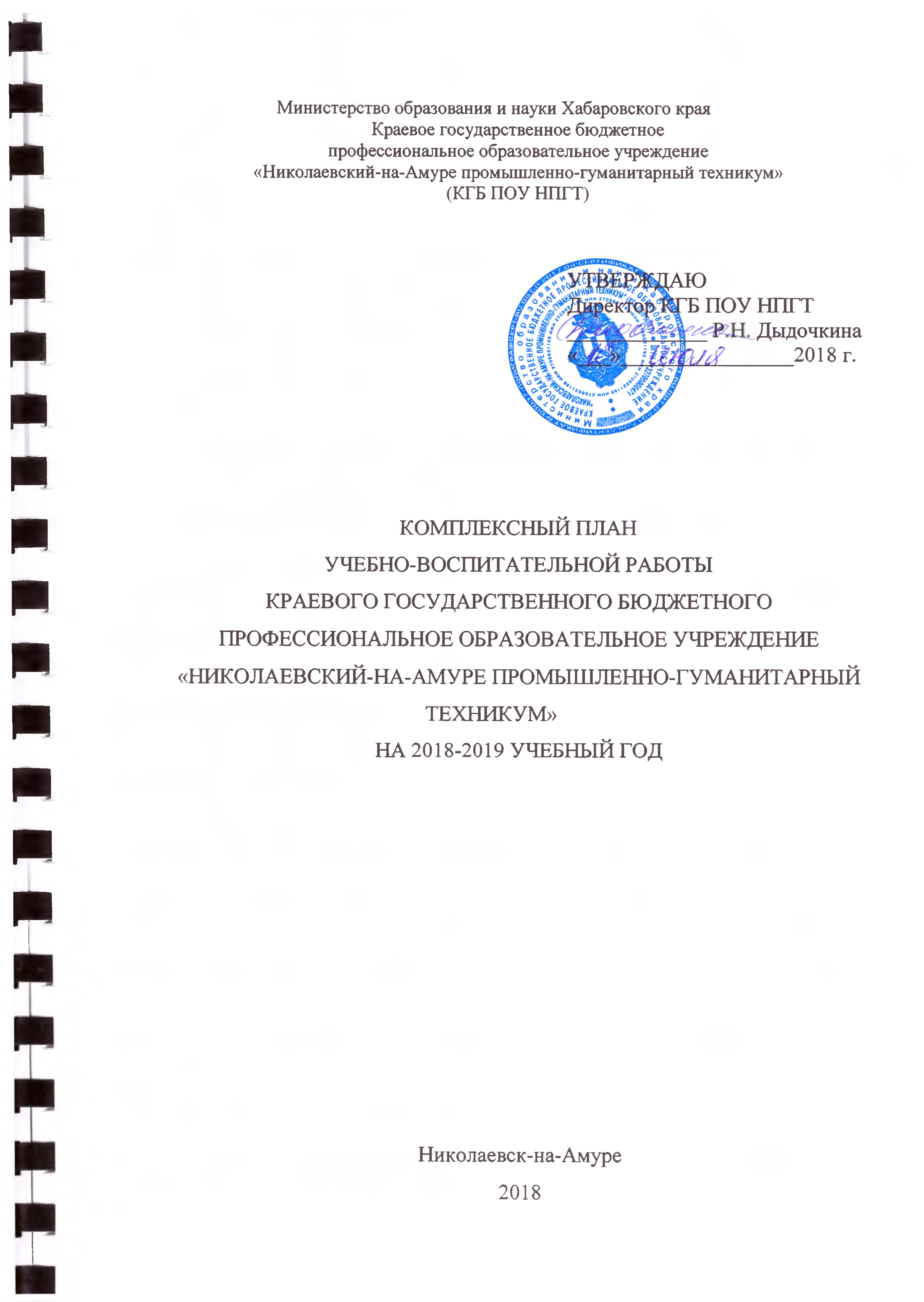 АННОТАЦИЯКомплексный план учебно-воспитательной работы краевого государственного бюджетного профессионального образовательного учреждения «Николаевский-на-Амуре промышленно-гуманитарный техникум» на 2018-2019 учебный год является документом, определяющим и утверждающим: 1. Планы работы отделений.2. Задачи и цели, поставленные в целом перед техникумом и его трудовым коллективом на текущий год.3. Порядок и особенности проведения организационных мероприятий.4. График работы техникума.5. Регламент проведения учебной работы, который включает: - алгоритм создания условий, необходимых для выполнения задач и достижения целей основного, профессионального и дополнительного и образования; - описание уровня качества профессиональной подготовки студентов, которого следует достигнуть;- определение оптимальных условий, которые необходимо создать для достижения этого уровня. 6. Порядок проведения методической работы. Основная цель: перечисление действий, которые необходимо выполнить для обеспечения условий, которые будут способствовать повышению компетентности педагогических работников техникума, росту их профессионального мастерства, творческому развитию и умению подготавливать адаптированных, конкурентоспособных специалистов. 7. Этапы учебно-производственного обучения. Описание шагов, которые следует предпринимать для обеспечения высокой конкурентоспособности выпускников на рынке труда при помощи интеграции и совмещения производства и процесса обучения. В этой части правил регламентируется: - обновление материально-технической базы техникума с учетом ориентации на практический аспект образования; - модернизация системы трудоустройства выпускников; - привлечение дополнительных инвестиций в развитие техникума;- совершенствование системы сотрудничества учебного заведения с различными государственными и коммерческими предприятиями. 8. Цели, задачи и методы проведения воспитательной работы в техникуме. Утверждаются способы воспитания в будущем специалисте гармоничной личности, способной планировать собственную работу и жизнь в обществе и сочетающей в себе высокие профессиональные навыки и достойное нравственное развитие. 9. Задачи, цели и методы информационного сопровождения. Описывается, каким образом в текущем учебном году следует реализовывать государственную образовательную политику с помощью библиотечного, справочного и информационного обеспечения педагогов, студентов и работников техникума. Излагаются мероприятия и действия, которые следует выполнить в рамках: - проведения просветительской работы; - формирования библиографических ресурсов; - процесса воспитания гражданского самосознания и социализации студентов техникума.Содержание1 АНАЛИЗ РЕЗУЛЬТАТОВ РАБОТЫ ТЕХНИКУМА НА 2017-2018 УЧЕБНЫЙ ГОД1.1 Структура подготовки специалистовКонтингент обучающихся по состоянию на 01.10.2017 г. составлял 790 человек, из них: обучающихся по программам подготовки квалифицированных рабочих, служащих - 132 человека, по программам профессиональной подготовки по профессиям рабочих, должностям служащих – 52 человека, по программам подготовки специалистов среднего звена - 606 человек (по очной форме обучения - 296 человек, по заочной форме - 310 человек). Выпуск 2017-2018 учебного года составил 154 человека, по очной форме обучения - 95 чел., из них выпускников отделения подготовки квалифицированных рабочих, служащих - 31 человек, слушателей по программам профессиональной подготовки по профессиям рабочих, должностям служащих – 18 человек, выпускников отделения подготовки специалистов среднего звена - 46 обучающихся очно и 59 получивших образование в заочной форме.В результате государственной итоговой аттестации выпускную квалификационную работу защитили 136 выпускников (100%), из них на «отлично» - 89 человека (65%), на «хорошо» - 37 человек (27%). Средний балл по результатам государственной итоговой аттестации составил 4,6. В результате итоговой аттестации по программам профессиональной подготовки по профессии рабочих, должностям служащих квалификационный экзамен сдали 18 человек (100%), из них на «отлично» - 14 человек (78%), на «хорошо» - 3 человека (16%). Средний балл по результатам итоговой аттестации по программа профессиональной подготовки составил 4,7.Диплом с отличием получили 9 выпускников отделения специалистов среднего звена очной формы обучения, 3 выпускника отделения специалистов среднего звена заочной формы обучения, 1 выпускник отделения подготовки квалифицированных рабочих, служащих; дипломы с оценками «хорошо» и «отлично» - 26 выпускников (24 – отделения подготовки специалистов среднего звена очной и заочной форм обучения, 2 – отделение подготовки квалифицированных рабочих, служащих), свидетельства с оценками «хорошо» и «отлично» - 7 выпускников.На конец учебного года контингент обучающихся составил 513 человек: по программам профессиональной подготовки по профессии рабочих, должностям служащих – 25 человек, по программам подготовки квалифицированных рабочих, служащих - 68 человек, по программам подготовки специалистов среднего звена - 420 человек, из них: по очной форме обучения –208 человек, по заочной форме – 212 человека. В течение учебного года выбыло 150 человек (в прошлом году – 180 человек), из них по программам профессиональной подготовки по профессии рабочих, должностям служащих – 9 человек, обучающихся отделения подготовки квалифицированных рабочих, служащих – 35 человек (в 2016-2017 учебном году – 46 человек); по программам подготовки специалистов среднего звена – 51 обучающийся по очной форме, 55 обучающихся заочно (в 2016-2017 учебном году – 134 человека по отделению).По итогам года по программам подготовки специалистов среднего звена коэффициент успеваемости составил 84% (аналогичный период 2016-2017 года – 86%). Коэффициент качества знаний – 47% (на уровне 2016-2017 учебного года). По программам подготовки квалифицированных рабочих, служащих коэффициент успеваемости 89%, коэффициент качества знаний – 29% (за аналогичный период 2016-2017 учебного года этот показатель составляет 94% и 34% соответственно). Занятость выпускников очной формы обучения составила 94%. Трудоустроены 40 выпускника (42%), продолжили обучение 9 выпускников (9%), призваны в ряды ВС РФ 37 выпускников (39%), находятся в отпуске по уходу за ребенком 3 выпускника (3%), 6 выпускникам предоставлено право свободного трудоустройства (6%).1.2 Учебно-производственная работаВ соответствии с планом работы техникума на 2017-2018 учебный год перед учебно-производственной работой стояла цель: подготовка квалифицированных кадров, востребованных системой образования и мотивированных к условиям профессиональной деятельности в условиях обновления педагогического образования и в соответствии с направлениями учебно-производственной работы. Реализация основных направлений работы осуществлялась во всех структурах техникума, в том числе и в учебно-производственном процессе.Основными направлениями учебно-производственной работы в 2017-2018 учебном году были выбраны следующие направления:1. Обновить содержание программ практик по реализуемым специальностям и профессиям в соответствии с требованиями новых ФГОС СПО.2. Развивать содержание и формы взаимодействия с работодателями в организации практики, определения ее содержания, аттестации обучающихся при освоении программы практики, трудоустройстве выпускников. 3. Совершенствовать систему сотрудничества с социальными партнерами техникума с целью взаимодействия в трудоустройстве выпускников техникума, проведении мониторинга процесса адаптации молодых специалистов, выработки совместных действий по сопровождению профессионального становления выпускников техникума.4. Совершенствовать профориентационную работу во взаимодействии с образовательными учреждениями и другими организациями с целью обеспечения приема в техникум, привлечения внебюджетных средств, профессионального ориентирования студентов с учетом изменений на рынке труда, в воспитательно-образовательном пространстве Хабаровского края.Учебно-производственная работа в КГБ ПОУ «Николаевский-на-Амуре промышленно-гуманитарный техникум» осуществляется в соответствии с основными положениями и рекомендациями по её организации в образовательном учреждении среднего профессионального образования и направлена на создание условий для повышения уровня профессиональной компетентности выпускников. Для совершенствования нормативной базы были разработаны и скорректированы локальные акты, регламентирующие деятельность учебно-производственной работы техникума, разработаны анкеты для выпускников и работодателей.Современный уровень подготовки конкурентоспособных специалистов требует, чтобы выпускник в совершенстве владел навыками практической работы, достижение этой важной задачи возможно через тесное взаимодействие с социальными партнерами. Заметно усилилась тенденция к взаимодействию техникума с предприятиями – в вопросах совместного обновления содержания образования и внедрения в учебный процесс технологических новинок. С участием предприятий - социальных партнеров разработаны образовательно-профессиональные программы, проведена экспертная оценка действующей учебно-методической документации, введены востребованные умения в учебные программы по специальным дисциплинам. Совместно с работодателями сформировано содержание регионального компонента. Такой подход к обучению максимально сближает профессиональное образование с производством и помогает техникуму обеспечить успешную подготовку профессионально компетентных, конкурентоспособных выпускников для Николаевского района.Для оснащения учебно-производственных мастерских приобретено оборудования, инструментов и материалов на сумму 5128949,2 рублей.Повышение качества организации учебной и производственной практики напрямую связано с участием работодателей в организации практик и создания условий для их реализации. В прошедшем учебном году организованы и проведены внутритехникумовские чемпионаты в формате WSR с участием молодых специалистов и учащихся школ города. Соревнование проведено по 7 компетенциям. Студенты участвовали в 5 региональном чемпионате WS по 5 компетенциям. Из которых по 4 компетенциям заняли 4 места. Таблица 1 – Данные по участникам в чемпионате WorldSkills Russia «Молодые профессионалы»В течение всего учебного года работодатели вовлекались в работу по формированию профессиональных модулей ФГОС. Активно социальные партнеры привлекались по формированию техникуму госзадания на востребованные специальности, профессии на 2018-2019 г.г. Проведена конференция «Совершенствование форм социального партнерства для достижения устойчивой конкурентоспособности выпускников техникума на рынке труда» с социальными партнерами, выпускниками техникума и педагогическими работниками с целью укрепления связи с рынком труда, обеспечения формирования нового качества подготовки выпускников техникума.Параллельно осуществляется работа с социальными партнёрами - работодателями, изучаются вакансии и список основных компетенций, квалификационных характеристик, требований к личным и функциональным качествам работника.За отчетный период заключено на 10% больше договоров с предприятиями, организациями, учреждениями города и района для прохождения обучающимися производственных практик, в сравнении с 2016/2017 учебным годом.Взаимодействие с социальными партнерами реализуется по следующим направлениям:- привлечение к активному воздействию на содержание образовательного процесса;- участие в совершенствовании учебно-материальной базы техникума;- согласование содержания вариативной части профессиональных образовательных программ и программ государственной итоговой аттестации выпускников;- консультирование и рецензирование дипломных проектов специалистами предприятия;- участие в работе государственных аттестационных комиссий;- рецензирование специалистами предприятия рабочих программ по учебным дисциплинам общепрофессионального и специального циклов;- привлечение ведущих специалистов для чтения лекций;- организация на предприятиях экскурсий, производственного обучения для обучающихся техникума;- организация на предприятиях стажировок для преподавателей техникума.Сегодня, нашими социальными партнерами являются такие крупные бюджетообразующие предприятия края, как: ООО «Дальремстрой», ООО «Север Восток», ООО Николаевскхлеб», ООО «ЖКХ Теплоснаб», ООО «Слип», ООО «М-Пресс», ООО «ППК-Восток», ИП Рассказова, ООО «АТП Николаевск-на-Амуре», ООО «Николаевский судостроительный завод», ООО «Электромонтаж», ООО «Велес», КГБУ «Николаевский-на-Амуре психоневрологический интернат», Межрайонная инспекция Федеральной налоговой службы № 1 по Хабаровскому краю, МБОУ СОШ № 5 п. Маго, МБДОУ ДС № 2 «Белочка», Управление образованием администрации Николаевского муниципального района, МБОУ СОШ № 2 и другие предприятия, организации и учреждения Николаевского муниципального района. В 2017 году заключен договор о сетевой форме реализации образовательной программы по специальности 21.02.17 Подземная разработка месторождений полезных ископаемых.Социальные партнеры принимали участие в работе квалификационных комиссий на квалификационных экзаменах по профессиональным модулям, в составе государственных экзаменационных комиссий, в конкурсных комиссий чемпионатов и иных конкурсных мероприятиях. Востребованность выпускников техникума тесно связана с экономической ситуацией в Николаевском муниципальном районе, Хабаровском крае и Российской Федерации в целом. Формирование рыночных отношений в значительной степени изменяет условия функционирования и развития производственной структуры рынка. Структурная перестройка требует динамичных перемен в системе подготовки и использования квалифицированных рабочих, служащих и специалистов со средним профессиональным образованием. В связи с этим техникум направляет свои усилия на дальнейшее совершенствование структуры подготовки и системы раннего закрепления студентов путем заключения договоров с предприятиями и организацией прохождения практики с дальнейшим трудоустройством.Важным направлением работы по формированию знаний о будущей специальности и успешной адаптации выпускников является учебная и консультационная деятельность:- информирование о состоянии рынка труда;- проведение практикума по составлению резюме;- разъяснительная работа руководителей практик, кураторов и мастеров производственного обучения для студентов, которые впервые направляются на производственную практику;- введение в учебные планы профессий и специальностей дисциплину «Основы эффективного трудоустройства»;- встречи со специалистами центра занятости населения города;- анкетирование с целью выяснения отношения студентов к будущей профессиональной деятельности. В техникуме оформлен стенд Центра содействия трудоустройству выпускников. Студенты и учащиеся получают информацию по материалам службы занятости, о проектах и вакансиях в т. ч. временной занятости студентов (заявки постоянно обновляются). Тематические рубрики знакомят студентов с различным информационным материалом: как составить резюме или сопроводительное письмо; адреса универсальных «работных» сайтов, а также адреса для поиска работы молодым специалистам, и др.В целях мониторинга трудоустройства выпускников КГБ ПОУ НПГТ тесно сотрудничает с Комитетом по труду и занятости населения Хабаровского края и Центром занятости Николаевского района и отслеживает количество выпускников, стоящих на регистрационном учете в качестве безработных граждан, а также через интернет-портал http://spo. graduate.edu.ru Министерства образования и науки РФ «Мониторинг трудоустройства выпускников». Учет занятости выпускников после окончания учебного заведения проводится по направлениям: трудоустройство; призыв в ряды РА; продолжили обучение в Вузах; отпуск по уходу за ребенком; предоставлено право свободного трудоустройства (стоит на учете ЦЗН).Трудоустройство выпускников техникума осуществляется по заявкам организаций и предприятий как на основе отбора студентов во время производственной и преддипломной практик, так и после окончании техникума.Для эффективного и результативного трудоустройства выпускников в техникуме создан и второй год функционирует Центр содействия трудоустройства, профессиональной ориентации и адаптации выпускников. Основной целью деятельности Создание и развитие эффективной системы (модели) работы Центра содействия трудоустройству, профессиональной ориентации и социальной адаптации выпускников, направленной на построения образовательной и профессиональной карьеры. В 2017-2018 г. на базе центра внедряется инновационный проект реализации с использованием технологии нетворкинга.Основными задачами Центра являются:- сбор и анализ потребностей организаций и учреждений, других работодателей города в специалистах, выпускниках техникума;- работа с обучающимися техникума в целях повышения их конкурентоспособности на рынке труда посредством профориентации, информирования о тенденциях спроса на специалистов и других форм работы- обновление информационного стенда, обеспечивающего обучающихся выпускников техникума и работодателей данными о рынках труда и образовательных услуг (временная занятость, трудоустройство по окончании техникума);- осуществление сотрудничества с работодателями города и района, проведение дней карьеры, ярмарок вакансий, презентаций специальностей, постоянные контакты с работодателями, продвижение на рынок труда выпускников и специальностей;- ведение информационной и рекламной деятельности, направленной на реализацию задач Центра;- формирование банка данных вакансий по специальностям техникума;- формирование банка данных выпускников техникума;- организация, проведение производственных практик;- организация профильной подготовки с выпускниками общеобразовательных школ с целью формирования у них осознанного профессионального самоопределения;- организация профориентационной, психологической, информационной поддержки студентов и выпускников.Работа центра в течении учебного года была направлена на:- разработку модели профориентационной работы, основанной на личностных ориентациях выпускников школ и спроса рынка труда с целью более качественного набора первокурсников;- профильное обучение старшеклассников общеобразовательных школ города и их профессиональной ориентации;- проведение мероприятий с целью привлечения выпускников общеобразовательных школ для обучения в техникуме;- развитие различных форм профориентации, механизмов самоопределения молодежи;- заключение с работодателями договоров о социальном партнерстве по организации практик и о сетевой форме реализации образовательных программ;- построение практико-ориентированного образования;- развитие дополнительных программ профессионального образования, программ переподготовки и повышения квалификации специалистов среднего звена и рабочих кадров на базе техникума;- внедрение маркетинговых исследований;- разработка методического обеспечения деятельности центра.С 2015 года в техникуме проходит процедура оценки квалификации выпускника. В 2017-2018 учебном году процедура оценки квалификации выпускников проведена в июне 2018 года по профессиям: 15.01.05 Сварщик (электросварочные и газосварочные работы); 23.01.03 Автомеханик19.01.17 Повар, кондитер. По результатам процедуры оценки квалификаций 2018 года вырос уровень подготовки выпускников.В целях совершенствования профориентационной работы, для обеспечения приема в техникум, привлечения внебюджетных средств, профессионального ориентирования студентов с учетом изменений на рынке труда, в воспитательно-образовательном пространстве Хабаровского края техникумом реализуется программа профориентации. В рамках которой проводятся элективные курсы. Цель курсов: формирование у школьников осознанного профессионального самоопределения, соответствующего индивидуальным особенностям каждой личности и потребностям общества в кадрах. В 2017-2018 учебном году в техникуме проведены элективные курсы для 9-ти классников школ города по следующим направлениям подготовки: «Повар, кондитер» (Мыслицкая Е. А. мастер производственного обучения); «Электромонтажник» (Кувалов С. А., преподаватель специальных дисциплин); «Жизнь по собственному выбору» (Стародубова И. Д., преподаватель психолого-педагогических дисциплин).Проводились профориентационные мероприятия с выездом в школы города и района: мастер-классы, профессиональные пробы, экскурсии, игры. В марте 2018 г. на весенних каникулах для учащихся 9-классов проведена образовательная профильная смена «Мастерград». Профильная образовательная смена «Мастерград» - это образовательный проект, направленный на развитие личностных и профессиональных компетенций будущих представителей работающей молодежи отрасли экономики и социальной сферы, предпрофильной подготовки выпускников 9-х классов, обновление кадрового резерва Николаевского района, с последующим привлечением выпускников 9-х классов школ города и района для поступления в техникум. Программа деятельности профильной смены, направленная на развитие интереса обучающихся через различные виды деятельности, разработана техникумом. Для проведения учебных занятий в рамках программы деятельности профильной смены привлекались специалисты, преподаватели и мастера производственного обучения техникума. В мероприятиях профильной смены приняли участие 45 учащихся школ района. Для воспитанников дошкольных учреждений проведен «Мастерград» в целях ранней профориентации с проведением мастер-классов. Приняло участие 26 человек воспитанников детских садов.Обучающиеся и мастера производственного обучения приняли участие в совместном с КГКОУ ШИ 16 образовательном проекте «Золотая рыбка». Проведено профориентационное мероприятие день открытых дверей «В гостях у Шерлока Холмса». С целью знакомства с направлениями подготовки, реализуемых в техникуме проведена Профориентационная «Своя игра» на базе школ города среди учащихся 9-х классов Анализ экономической ситуации в Николаевском районе, анализ состояния внешней среды, конкурентной ситуации, особенностей техникума, его форм взаимодействия с социальными партнерами выявил сильные и слабые стороны образовательного учреждения, возможности перспективной деятельности и угрозы на пути их реализации и позволил сформировать план учебно-производственной работы на 2018-2019 учебный год.1.3 Научно-методическая деятельностьВажнейшим средством повышения профессионального мастерства педагогов является методическая работа. Роль методической работы значительно возрастает в современных условиях в связи с необходимостью рационально оперативно и творчески использовать новые методики, приемы и формы обучения и воспитания. В структуру методической службы входят методический совет, 5 предметных цикловых комиссий (далее – ПЦК), творческие и рабочие группы, Школа педагогического мастерства для мастеров производственного обучения, Школа начинающего педагога, Лаборатория мониторинга и контроля качества образования, Постоянно действующий теоретический семинар.В целях создания целостной системы взаимосвязанных мер, действий, мероприятий, направленных на всестороннее повышение квалификации и профессионального роста каждого педагога, обобщения и распространения опыта по результатам освоения инновационных образовательных программ и новых образовательных технологий: - использовались различные виды самообразования, включая участие в профессиональных конференциях, круглых столах, Интернет-форумах, вебинарах, конференциях, сетевых сообществах;- транслировался профессиональный опыт на курсах повышения квалификации;- преподаватели и мастера производственного обучения, прошедшие повышение квалификации, на основе полученных новых знаний готовили выступления перед коллегами.При планировании методической работы были выбраны следующие направления и формы работы, которые реально позволили бы решать методические проблемы и задачи: месячники ПЦК, работа с молодыми специалистами, консультации по организации и проведению современного урока, разработка методических рекомендаций в помощь преподавателю по прохождению аттестации, организации, проведению и анализу современного урока, оформление тематических стендов, диагностические исследования методической обеспеченности преподавания предметов и учебно-воспитательной работы с учетом развития среднего профессионального образования, организация и контроль системы повышения квалификации, аттестация педагогических работников.Одним из направлений эффективной системы повышения квалификации, является: участие в научно-практических конференциях, заседаниях ПЦК, конкурсах различных уровней; регулярное посещение Постоянно действующего теоретического семинара; прохождения дистанционного обучения и участия в сетевом взаимодействии (сообщества педагогов).В 2017-2018 учебном году впервые была применена новая форма методической работы «Постоянно действующий теоретический семинар» (далее – ПДТС) для педагогов в целях повышения профессиональной компетентности и мастерства в части научно-теоретической подготовки по определенной проблеме или тематике, разрешение которой способствует улучшению качества образования, создает условия для самореализации личности педагогов. Для организации и проведения ПДТС используются актуальные тематики и инновационные формы: экспресс-курс «20 шагов к успешному проекту», семинар-интервью «Научно-исследовательская деятельность педагога», мастер-класс по теме «Виды методической продукции или как методически грамотно собрать пазл учебно-методического комплекса», В рамках развития конкурсного движения в техникуме прошли конкурсы для педагогических работников6 выставка-конкурс «Лучший учебно-методический комплекс по учебным дисциплинам, профессиональным модулям, междисциплинарным курсам, учебной, производственной практике», ежегодный конкурс педагогического мастерства «Лучшая предметная цикловая комиссия – 2018». Для повышения квалификации и педагогического мастерства молодых педагогов в техникуме действует Школа начинающего педагога, (далее – ШНП). Для осуществления задач работы ШНП проведены следующие мероприятия, в том числе с использованием инновационных форм: собеседование «Диагностика профессиональных затруднений педагога»; семинар-практикум «Проектирование методической структуры урока. Целеполагание. Способы формирования, формулирования и доведения до сведения обучающихся целей урока. Методические рекомендации по самоанализу урока», педагогический салон «Проектирование контроля качества обучения на всех этапах учебного процесса»; творческая встреча «Применение на занятиях новых педагогических технологий. Организация самостоятельной работы обучающихся на уроках. Развитие исследовательской деятельности обучающихся», научно-практическая конференция «Применение на занятиях новых педагогических технологий. Осуществление межпредметных связей на уроке», практикум по созданию банка заданий «Оценка сформированности общих и профессиональных компетенций при реализации ФГОС СПО».В 2017-2018 учебном году создана «Школа педагогического мастерства» (далее – ШПМ) для мастеров производственного обучения», целью которой является повышение качества педагогического мастерства и практического обучения в техникуме. В плане работы обозначены задачи: создать условия для повышения качества практического обучения, повышения квалификации и педагогического мастерства в техникуме; определить и сформулировать приоритетные и стартовые педагогические проблемы мастеров производственного обучения. Для реализации поставленных задач применялись разнообразные формы проведения заседаний, в том числе инновационные: методическая мастерская «Современные средства обучения», час коллективного творчества «Инновационные педтехнологии в формировании профессиональных компетенций студента», творческий диалог «Процесс и системы производственного обучения», брейн-сторм «Учебно-методическое обеспечение учебной и производственной практик в соответствии с ФГОС среднего профессионального обучения», семинар-практикум «Составление отчета по учебной деятельности обучающихся, работа с учебной документацией. Учет и оценка производственного обучения».Одной из форм методической работы явилась работа педагогов над повышением собственного профессионального и педагогического мастерства. Ежегодно по плану проходит аттестация педагогических работников, в целях определения соответствия уровня профессиональной компетентности и создания условий для повышения квалификационной категории педагогических работников. В прошедшем учебном году по данному направлению организована работа в Школе аттестующегося педагога, где методисты знакомили педагогов с памятками по аттестации, рассматривали рекомендации по оформлению документов подготовке отчетов для прохождения аттестации, проводили индивидуальные консультирование по подготовке анализа собственной педагогической деятельности. В рамках Школы аттестующегося педагога проведены обучающие семинары по темам: «Технология добровольной аттестации педагогических работников», «Технология разработки информационно-аналитического отчета педагогического работника», «Организации проведения открытых учебных занятий, мероприятий, представление собственного опыта работы аттестуемыми». Осуществлено педагогическое сопровождение: рефлексивный коучинг «Формирование информационно-аналитического отчета педагога высшей категории Огняниковой Н.А.», педагогический коучинг «Планирование организации и контроля учебного процесса для дальнейшего включения их содержательной составляющей в информационно-аналитический отчет мастера производственного обучения Мыслицкой Е.А.», методический коучинг «Планирование  организации и контроля методической и образовательной деятельности, применению современных образовательных технологий для дальнейшего включения их содержательной составляющей в информационно-аналитический отчет мастера производственного обучения Николаевой С.Г.». Методическая служба оказывала педагогам консультационную и методическую помощь, применяя в том числе и интерактивные формы: дистанционное обучение, работа в группах, семинары-практикумы, педагогические мастерские, подготовка мастер-классов, в разработке учебно-методических пособий, педагогических проектов, подготовке к аттестации и другое. В течение года проходили консультации по составлению программ по учебным дисциплинам и профессиональным модулям, составлению контрольно-оценочных средств и контрольно-измерительных материалов, тематические консультации по вопросам методической, инновационной, редакционной деятельности. Организованы и проведены индивидуальные консультации по запросам педагогических работников по: - разработке методического обеспечения образовательного процесса;- организации самостоятельной работы студентов; - сопровождению учебно-исследовательской и проектной деятельности обучающихся; - обобщению педагогического опыта и формам представления результатов методической и научно-методической работы. Результатом работы, проведенной в 2017-2018 учебном году стало получение первой квалификационной категории мастером производственного обучения Мыслицкой А.А.Методическим кабинетом организована редакционно-издательская деятельность, целью которой являлось обеспечение учебного процесса и развития высококачественной в содержательном плане учебно-методической литературой и оперативная публикация результатов научно-исследовательских работ, ведущихся в техникуме в рамках приоритетных научных исследований. В журнале «Вестник профессионального образования Хабаровского края» № 4 за 2017 г., опубликована статья преподавателя специальных дисциплин Журбы М.В. ««Город предпринимательских идей» - программа инновационной деятельности для формирования карьерного самоопределения выпускника».  Статья преподавателя психолого-педагогических дисциплин Криволесовой Т.А. «Социально-психологический тренинг как метод интерактивного обучения общению при изучении психологии» опубликована журнале «Молодой ученый». В сборнике статей Международного педагогического портала «Солнечный свет» опубликованы статьи мастера производственного обучения Абрамовой Н.В. «Воспитание обучающихся с ограниченными возможностями здоровья», преподавателя специальных дисциплин Полкановой С.В. «Использование ИКТ в учебном процессе». Публикация методиста Горлановой Н.А. «Ранняя профориентация в системе дополнительного образования» заняла первое место в номинации лучшие методические материалы в Международном конкурсе «Евроконкурс» - «Моя профессия – основа счастливой жизни».   Одним из направлений методической работы являлась информационно-аналитическая деятельность. Методическая работа в техникуме направлена на создание оптимальных условий для непрерывного повышения уровня общей и педагогической культуры участников образовательного процесса. Система методической работы базируется на основе анализа достигнутых результатов техникума: анализа мониторинга образовательного процесса, уровня педагогического мастерства и квалификации педагогов, – выявляющего следующие позиции: теоретическая профессиональная подготовленность педагога, профессиональная компетентность, готовность к самосовершенствованию и саморазвитию; готовность к инновационной деятельности.За отчетный период прослеживается тенденция к увеличению использования новых подходов к организации и содержанию традиционных и инновационных форм методической работы. Ведется работа по информационному наполнению сайта техникума. Осуществляется работа виртуального методического кабинета. Регулярно пополняется рубрика «Новости» на официальном сайте техникума. Анализ результативности за отчетный период выявил положительную динамику. Продуктивность методической работы в техникуме определяется использованием педагогическими работниками ее результатов в практике учебно-воспитательного процесса, увеличивается количество педагогических работников, охваченных научно-методической и инновационной деятельностью.  Однако отмечаются не достаточно высокие показатели по следующим моментам методической работы: аттестация, публикационная и научно-исследовательская деятельность, владение современными образовательными технологиями, рефлексия своей профессиональной деятельности.Осуществлялся подбор методических материалов для уроков, внеклассных мероприятий, оформления методических разработок, выставок научно-методических материалов.Методическая служба техникума все свои ресурсы и средства направляет на повышение квалификации педагогического мастерства педагогов. 9 педагогических работников, имеют сертификат участия в оценке демонстрационного экзамена по стандартам WSR.За 2017-2018 учебный год система повышения квалификации стабильна и реализована за межкурсовой период в полной мере согласно плану-графику техникума и планам-графикам обучения на базе ХКИППК СПО.Внедряется дистанционная, позволяющая обучающимся техникума получать образование через Интернет. Этот подход улучшает эффективность традиционных форм изучения за счет использования нескольких средств общения одновременно. Внедрение в учебный процесс дистанционных образовательных технологий (ДОТ) требует разработки специализированных электронных учебных комплексов (ЭУК). Обучающая система Moodle является центром создания учебного материала и обеспечения интерактивного взаимодействия между участниками учебного процесса, а также открывает перед преподавателем возможность не только организовать эффективную обратную связь со слушателями и оперативно оценить его знания, но и гибко менять структуру лекционных материалов и практических занятий в соответствии с меняющимися задачами. В 2017-2018 учебном году преподавателями введено только лишь минимум дистанционных курсов. Педагоги не совсем активно внедряют в свои рабочие программы часы по дистанционному обучению, по причине недостаточной осведомленности в сфере новейших технологий.Анализ методической работы за 2017 - 2018 учебный год показал, следующие результаты: педагогический коллектив техникума отличается хорошим знанием предмета преподавателями, творческим отношением к работе, стремлением к новому в методике и психологии обучения, желанием расти и развиваться в новом качестве и в ногу со временем. Но вместе с тем растет неудовлетворённость дотехникумовской подготовкой, пассивностью обучающихся (ориентацией молодежи скорее на статус полученного образования, чем на результат – получение необходимых знаний, умений и компетенций), следовательно – результатами обучения: с одной стороны, преподаватели озабочены тем, как дать обязательный минимум студентам, с другой стороны – дать глубокие знания и востребованную специальность. Но вместе с тем отмечены некоторые недостатки в методической работе: разработка рабочих программ дисциплин и модулей по новым ФГОС не отличается высоким качеством и системностью, недостаточна активность педагогов в желании поделиться педагогическими и методическими находками, слабо налажена система взаимопосещений уроков, самообразования педагогов, не все преподаватели активно участвовали в реализации методической темы техникума, исследовательской и инновационной деятельности. Осваивают и внедряют новые педагогические технологии и инновации, не проявляют готовность к переоценке своих профессиональных и личностных качеств, необходимых для перехода на новый уровень, обеспечивающий качество образования еще не все преподаватели техникума.Решению данной проблемы будет способствовать дальнейшее овладение преподавателями техникума передовыми технологиями обучения, постоянное обновление содержания профессионального образования, материально-технической базы. Сработанная совершенствующаяся система методической работы является фундаментом качественного обновления и развития образовательного процесса и роста профессионализма преподавателей. Все это позволяет сделать вывод, что план методической работы техникума в основном выполнен. 1.4 Учебно-воспитательная работаВоспитательная деятельность и социальная работа являются составной частью образовательного процесса. В соответствии с поставленной целью на 2017-2018 учебный год определены направления деятельности: коллективные творческие дела и культурно-массовые мероприятия; спортивно-оздоровительная работа; студенческое самоуправление; социальная работа и профилактика асоциального поведения обучающихся; работа с проживающими в общежитиях; дополнительное образование. Данные направления способствуют координации и укреплению взаимодействия всех участников образовательного процесса и достижению эффективности воспитательной работы. В течение учебного года было проведено 38 коллективных творческих дел и культурно-массовых мероприятий духовно-нравственной, правовой и гражданско-патриотической направленностей, 29 спортивно-массовых мероприятий (в прошлом году 36 мероприятий различной направленности). Возросло количество участников и результативность участия обучающихся в мероприятиях различной направленности. Команда «Сами в шоке» заняла 1-е место в городской игре КВН. Студенты техникума приняли участие в районном этапе комбинированной военно-спортивной игры «Патриот», полуфинале краевого конкурса «Лучший выпускник среднего профессионального образования», краевом конкурсе агитбригад профессиональных образовательных организаций. Наблюдается положительная динамика активности обучающихся в спортивных мероприятиях районного и краевого уровня. В течение года команды техникума завоевали 3 место на краевых соревнований по северному многоборью Кубка имени Владимира Бельды. В соревнованиях по национальным видам спорта в рамках краевого физкультурно-спортивного фестиваля «Возрождение» среди северных территорий Хабаровского края получили 1 и 3 место. Обучающиеся техникума – активные участники продвижения Всероссийского физкультурно-спортивного комплекса «Готов к труду и обороне» (ВФСК ГТО). В техникуме проведены спортивный праздник «Попробуй себя в ГТО!», зимний и летний Фестивали ВФСК ГТО с участием специалистов Центра тестирования ГТО Николаевского района. Сборная команда техникума приняла участие в краевом Фестивале ВФСК ГТО среди обучающихся профессиональных образовательных организаций края «Подтянись к движению» и краевом этапе Летнего Фестиваля ГТО. В течение года знаки ГТО получили 44 обучающихся, из них 5 золотых, 15 серебряных и 24 бронзовых. Решению задачи подготовки высококвалифицированных специалистов, инициативных, предприимчивых и способных к управлению, способствует организация студенческого самоуправления. В Студенческий совет техникума входят 76 представителей учебных групп, в студенческих активах общежитий задействовано 18 человек (в прошлом году – 72 и 16 чел. соответственно), действуют активы учебных групп. Члены Студенческого совета содействуют подготовке и проведению различных культурно-массовых и спортивно-оздоровительных мероприятий, решают вопросы быта и досуга обучающихся, соблюдения правил проживания в общежитиях и общественного порядка. Наиболее активные и инициативные представители Студенческого совета были направлены на Второй Дальневосточный образовательный студенческий форум «Амурский кампус-2017», где прошли обучение по направлениям: студенческое самоуправление, молодежная политика, личностный рост, волонтерство. Два студента в ноябре 2017 года прошли обучение в молодежном лагере коренных малочисленных народов Севера Сибири и Дальнего Востока Российской Федерации «Встань на крыло» в г. Хабаровске. Студенческое самоуправление обеспечивает реализацию прав обучающихся на участие в управлении образовательным учреждением, способствует решению важных вопросов жизнедеятельности студенческой молодежи, развитию ее социальной активности, поддержке и реализации социальных инициатив. Обучающиеся техникума приняли активное участие в социальных проектах и гражданско-патриотических мероприятиях, организованных МБУ «Районный дом молодежи», отделом по молодежной политике, физической культуре и спорту администрации Николаевского муниципального района. Представители студенческого коллектива продолжали деятельность в молодежной администрации и молодежной общественной палате Николаевского муниципального района. Лучшие студенты техникума награждены Благодарственными письмами администрации Николаевского муниципального района за участие в акции «Доступная рыба» (2 чел.), волонтерскую деятельность и помощь в проведении физкультурно-спортивного фестиваля «Возрождение» (3 чел.). За успехи в учебной и других видах деятельности 3 студента направлены на Новогодний прием Губернатора Хабаровского края, 8 – на Новогодний прием главы Николаевского муниципального района. Стипендия Губернатора Хабаровского края назначена 5 студентам из числа коренных малочисленных народов Севера, 1 студент является стипендиатом Правительства Российской Федерации.Формированию духовно-нравственных ценностей и воспитанию гражданственности способствует социально значимая и благотворительная деятельность, в которую вовлекаются студенты. В техникуме создан отряд волонтеров «Сила добра», в составе 28 обучающихся. Студенты приняли активное участие в подготовке и проведении городских праздников «Проводы зимы», «Народная рыбалка на Амуре», «Большая культурная Маевка». Силами волонтеров организовано участие во Всероссийских акциях «Георгиевская ленточка» «Ветеран живет рядом», «Нет забытым могилам», сбор гуманитарной помощи и посещение воспитанников МУЗ «Специализированный дом ребенка» Николаевского района, проведение Новогодней конкурсно-развлекательной программы для воспитанников КГКУ «Детский дом № 24» и игровая развлекательная программа «Разноцветное настроение» в День защиты детей. В техникуме созданы условия для разностороннего развития личности обучающихся, через систему дополнительного образования. В 2017-2018 учебном году действовало 20 объединений профессионально-технической, художественной, физкультурно-спортивной и социально-педагогической направленностей (в прошлом году – 19). Количество обучающихся, охваченных дополнительным образованием, сохранилось на уровне прошлого года – 257 чел., что составляет 60,1% от общего количества обучающихся в очной форме (в прошлом году – 254 чел., 59,9%) Важное значение в организации воспитательной работы техникума приобретают задачи оказания правовой и социальной помощи обучающимся, профилактики преступлений и правонарушений. В целях предупреждения правонарушений среди обучающихся велась работа по выявлению несовершеннолетних, находящихся в социально-опасном положении, не посещающих или систематически пропускающих занятия по неуважительным причинам. Ежеквартально проводился анализ состояния преступности среди подростков. Обучающиеся техникума вовлекались в воспитательные мероприятия, способствующие развитию правовой культуры, воспитанию цивилизованного правосознания, уважения к закону, привычек правомерного поведения. Формированию навыков законопослушного поведения способствовали встречи с работниками правоохранительных органов и прокуратуры. Проведены: часы общения на тему «Правовая культура как составляющая общей культуры личности»; правовой всеобуч «Мои права и обязанности»; интеллектуальная игра «Человек и закон», беседы с обучающимися, проживающими в общежитии об административной и уголовной ответственности. К проведению мероприятий по профилактике преступлений привлекались специалисты здравоохранения, сотрудники службы «Доверие», члены антинаркотической комиссии Николаевского муниципального района. Обучающиеся приняли участие в акции «Студенческий десант», организованной совместно с МО МВД России «Николаевский-на-Амуре» и направленной на предоставление молодежи полной и достоверной информации о работе полиции, специфике и нюансах службы в органах внутренних дел. Ежемесячно осуществлялись рейды совместно с сотрудниками полиции в общежития техникума, семьи, места концентрации молодежи. Администрация техникума оказывает содействие в организации занятости подростков «группы риска» в летний период. Со всеми обучающимися «группы риска» велась индивидуальная профилактическая работа. В течение года проводится работа по охране жилищных прав детей-сирот и детей, оставшихся без попечения родителей, консультирование обучающихся по вопросам денежных выплат и рационального использования материальных средств, самообслуживанию и умению вести домашнее хозяйство. Осуществлялось взаимодействие с опекунами, отделом опеки и попечительства по Николаевскому муниципальному району. Реализуется соглашение техникума и КГКОУ «Детский дом № 24» о межведомственном взаимодействии по вопросам постинтернатного сопровождения выпускников организаций для детей-сирот и детей, оставшихся без попечения родителей.Организованна работа Совета профилактики правонарушений и преступлений обучающихся, в общежитиях действуют дисциплинарные комиссии. Со всеми обучающимися «группы риска» велась индивидуальная профилактическая работа.Неотъемлемой частью воспитательного процесса является работа с иногородними обучающимися, проживающими в общежитиях: действуют студенческие активы, реализуются досуговые и спортивно-оздоровительные мероприятия, организованы трудовое воспитание и самообслуживание. Традиционными мероприятиями в общежитиях стали конкурсы на лучшую комнату, Дни именинника, Рождественские посиделки, турниры по настольному теннису, тематические фотоконкурсы. Эффективность профилактической работы демонстрирует положительная динамика количества обучающихся, состоящих на профилактических учетах: количество состоящих на внутреннем учете сократилось с 74 до 60 чел., на учете в ОПДН с 12 до 1 чел по сравнению с прошлым учебным годом. В целях повышения мотивации и стимулирования одаренных обучающихся в техникуме действует система поощрений за успехи в учебной, физкультурно-спортивной, общественной, научно-исследовательской, творческой и инновационной деятельности. Участники всех культурно-массовых мероприятий награждены сертификатами участников и благодарностями, победители мероприятий – грамотами, дипломами, медалями и ценными призами. Мерами материального поощрения являются: выплата повышенной академической стипендии в размере от 50% до 100% от ее размера, награждение денежной премией в размере 50% от размера академической стипендии за счет внебюджетных средств. За активное участие в общественной жизни техникума обучающихся 204 раза в течение года награждались денежными премиями из внебюджетных средств техникума; 9 раз – ценными подарками. За успехи в учебной деятельности и достижения во внеурочной деятельности фотографии 49 обучающихся занесены на Доску Почета лучших обучающихся техникума. Таким образом, воспитательный процесс в техникуме охватывает все стороны деятельности студенческого коллектива и позволяет осуществлять дифференцированный подход к воспитанию и саморазвитию личности с учетом возрастных особенностей обучающихся и их профессиональной направленности. Обновлены подходы к организации воспитательной работы, внедряются современные воспитательные технологии, расширились связи с социокультурной средой.1.5 Состояние информационно-библиотечного обеспеченияБиблиотечно-информационный центр техникума является одним из основных подразделений образовательного учреждения, осуществляющих информационную поддержку учебной, научной и воспитательной деятельности техникума. Приоритетные направления БИЦ в 2017-2018 учебном году:- формирование фонда библиотечно-информационных ресурсов в соответствии с направлениями профессиональной подготовки и создание условий доступа к ним;- расширение объема ресурсного обеспечения библиотечно-информационных услуг на основе внедрения информационно-коммуникационных технологий и улучшение материально-технического обеспечения, в том числе автоматизации библиотечных процессов;- реализация воспитательно-просветительской и культурно-массовой работы БИЦ;- повышение квалификации библиотечных кадров, совершенствование управления БИЦ.Информационное обеспечение библиотеки – это фонд документов и научно-образовательные ресурсы. Библиотечный фонд формировался на основе изучения учебных планов и программ, заявкам преподавателей, мастеров производственного обучения, контингента обучающихся, распределения их по специальностям и формам обучения, а также, в соответствии с аккредитационными требованиями.На 1.07.2018 года фонд библиотеки насчитывает 12237 экземпляров книг и включает в себя: учебную, учебно-методическую, научную литературу, справочно-библиографическую и художественную литературу, а также периодические и электронные издания. Его содержание соответствует потребностям студентов и преподавателей. Фонд библиотеки укомплектован изданиями основной учебной литературы, вышедшими за последние 5 лет: по циклу общих гуманитарных и социально-экономических дисциплин - на 78,1%, по циклу специальных дисциплин - на 79%, вышедшими за последние 10 лет: по циклу общих математических и естественнонаучных дисциплин - на 80%, по циклу общепрофессиональных дисциплин - на 70%. Объем фонда основной учебной и учебно-методической литературы с грифами Министерства образования и науки Российской Федерации и Учебно-методическим отделом среднего профессионального образования составляет по количеству названий 70% от всего библиотечного фонда.В соответствии с Федеральным законом «Об образовании в Российской Федерации» от 29.12.2012 № 273-ФЗ» нормами федеральных государственных образовательных стандартов, лицензионных и аккредитационных требований по книгообеспеченности учебного процесса библиотечно-информационными ресурсами библиотека организует индивидуальный неограниченный доступ из любой точки, в которой имеется доступ к сети Интернет к учебным материалам электронно-библиотечной системе (ЭБС) IPRbooks. Благодаря этому пользователи библиотеки имеют доступ к электронным версиям учебников и учебным пособиям, монографиям, производственно-практическим, справочным изданиям, а также деловой литературе для практикующих специалистов. С целью получения своевременной информации студенты, преподаватели, мастера производственного обучения, руководители используют в своей работе периодические издания, имеющиеся в достаточном количестве в библиотеке. Современные периодические издания по всем направлениям и специальностям выписываются 2 раза в год с учетом предложений и рекомендаций преподавателей, мастеров производственного обучения, это 17 - 20 наименований газет и журналов.1.6 Общие выводыАнализ результатов работы за 2017-2018 учебный год техникума позволил сделать следующие выводы:1. Годовой план работы за 2017-2018 учебный год выполнен.2. Итоги текущего учебного года свидетельствуют о достаточно стабильной работе коллектива техникума в сфере подготовки рабочих кадров, специалистов среднего звена.2. Коллектив в отчетном году показал следующие положительные результаты:- выполнены контрольные цифры приема;- показатели подготовки выпускников по итогам года можно расценивать как стабильные; - в целях повышения квалификации и мастерства педагогических работников используются различные формы корпоративного обучения: Школа педагогического мастерства, Школа начинающего педагога, Постоянно действующий теоретический семинар, конкурсное движение;- производственная практика студентов проходит на предприятиях различных форм собственности, с которыми заключены соответствующие договоры;- на базе техникума проведены I Муниципальный чемпионат «Молодые профессионалы» (Ворлдскиллс Россия), первый этап Малого чемпионата профессионального мастерства «Молодые профессионалы» (Ворлдскиллс Россия);- созданы условия для активного вовлечения преподавателей и студентов в организацию и проведение творческих профессиональных конкурсных мероприятий и внутритехникумовских конкурсов профессионального мастерства по профессиям и специальностям; - с целью активизации учебно-исследовательской и проектной деятельности студентов активно проводилась работа по созданию условий для их участия в научно-практических конференциях и фестивалях- организовано и проведено значительное количество мероприятий воспитательного характера. Студенты и руководители мероприятий отмечены призами и наградами, по их итогам совершенствуется работа воспитательной службы;- начата работа по актуализации основных образовательных программ по ППКРС и ППССЗ, реализуемых в техникуме специальностей и профессий, с учетом требований профессиональных стандартов и с учетом подготовки студентов к участию в конкурсах профессионального мастерства по правилам WorldSkills;- 100%-ое прохождение педагогическими работниками курсов повышения квалификации по педагогике и профессиональной деятельности;- увеличение процента вовлечения студентов в творческую профессиональную деятельность через участие в конкурсах, олимпиадах, научно-практических конференциях разных уровней, в том числе и вовлечение в работу предметных кружков, внеклассную работу кабинетов, лабораторий, мастерских;- отмечается положительная динамика вовлеченности педагогических работников в конкурсы профессионального мастерства на разных уровнях.- численность/удельный вес численности студентов (курсантов), ставших победителями и призерами олимпиад, конкурсов профессионального мастерства федерального и международного уровней, в общей численности студентов - 27 %;- доля студентов, имеющих значки ГТО в общей численности обучающихся, 9 %;- доля работников техникума, имеющих значки ГТО, в общей численности работников техникума, 7 %;3. Часть задач, поставленных перед педагогическим коллективом, решены не в полном объеме:- удовлетворительный уровень работы по сохранению контингента;- отмечается низкая тенденция самоконтроля студентов на практическом (производственном) обучении; - работа по внедрению электронных учебно-методических комплексов, дистанционных форм обучения педагогами для обеспечения электронной методической базы образовательной деятельности велась на удовлетворительном уровне;- недостаточная работа проводилась кураторами со студентами правонарушителями.Исходя из вышеперечисленного в очередном учебном году предстоит:- приступить к планомерной разработке образовательных программ по профессиям и специальностям ТОП-50 учетом требований профессиональных стандартов и регламентов Ворлдскиллс, актуализации образовательных программ в соответствии с ФГОС 3+ и примерных образовательных программ;- произвести полную переработку программ проведения профессиональных недель, конкурсов профессионального мастерства в строгом соответствии с требования проведения конкурсов по правилам WorldSkills по соответствующим компетенциям;- продолжить совершенствование показателей и критериев системы мониторинга качества подготовки кадров и образовательного процесса в целом;- продолжить работу по формированию профессиональных компетенций будущих специалистов для работодателей организаций и предприятий региона;- продолжить работу по развитию дистанционных форм обучения;- расширить спектр программ дополнительного профессионального образования с целью привлечения дополнительных внебюджетных средств;- продолжить работу по совершенствованию материально-технической базы техникума;- для активизации инновационной деятельности педагогов по разработке учебно-методического обеспечения образовательного процесса, участия в конкурсах, применения современных технологий обучения и воспитания необходимо:1) продолжать обеспечение учебно-методической литературой и улучшение материально-технической базы учебных кабинетов, лабораторий, методического кабинета для помощи в оформлении методических разработок и рекомендаций, дидактического материала и др.;2) проводить обучающие семинары по созданию и оформлению учебно-методической документации;3) применять эффективные методы в системе управления и контроля образовательным процессом;4) организовать работу по выявлению, изучению, обобщению, распространению актуального педагогического опыта;2 ЦЕЛИ И ЗАДАЧИ ТЕХНИКУМА НА 2018-2019 УЧЕБНЫЙ ГОД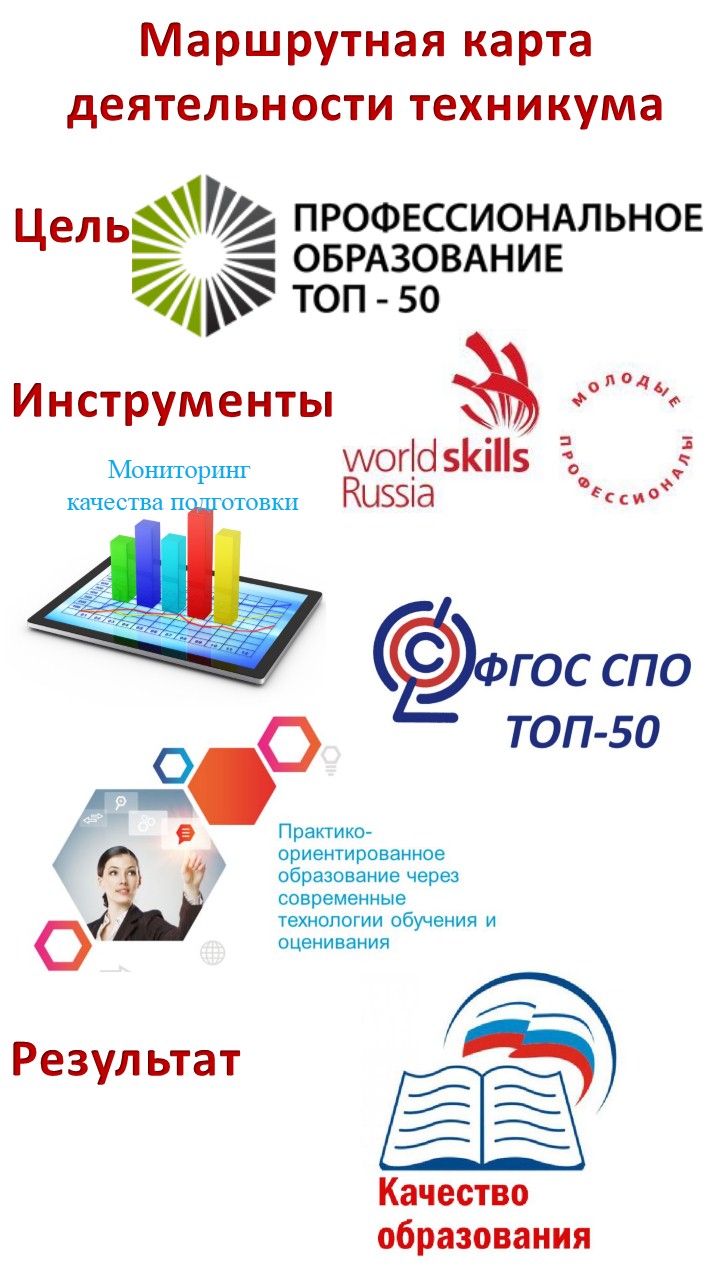 Цель государственной политики в области образования: Создание в Российской Федерации современной системы подготовки рабочих кадров и формирования прикладных квалификаций, способной:- обеспечивать подготовку квалифицированных рабочих (служащих) и специалистов среднего звена в соответствии с потребностями экономики и общества; - гибко реагировать на социально-экономические изменения; предоставлять широкие возможности для различных категорий населения в приобретении необходимых профессиональных квалификаций на протяжении всей трудовой деятельности. Ключевая цель среднего профессионального образования Хабаровского края:К 2020 году подготовка по профессиям и специальностям ТОП-50 на уровне международных требований в 80% профессиональных образовательных организаций. Программа развития техникума на 2017-2022 годы:Миссия техникума:Подготовка востребованного, высокопрофессионального, конкурентоспособного рабочего и специалиста среднего звена, способного продолжать свое образование в течение жизни, ориентироваться на рынке труда и успешно строить профессиональную карьеру для обеспечения опережающего социально-экономического развития Хабаровского края.Стратегические цели:1. Развитие профессионального образования. 2. Развитие ресурсной базы.3. Развитие социально-образовательного партнерства.4. Совершенствование организационно-экономических отношений в образовательной системе и управление учебным заведением.5. Модернизация техникума в целях устранения дефицита рабочих кадров Хабаровского края:- модернизация образовательной деятельности;- модернизация научно-исследовательской и инновационной деятельности, включая развитие инновационной экосистемы техникума;- развитие кадрового потенциала;- модернизация системы управления техникума;- модернизация материально-технической базы и социально-культурной инфраструктуры.2018-2019 учебный год:Цель: повышение качества профессиональной подготовки студентов техникума в условиях обеспечения соответствия стандартов WorldSkills требованиям ФГОС СПО.Задачи на 2018-2019 учебный год: 1. Совершенствование системы менеджмента качества.2. Установление качественно новых партнерских отношений между техникумом и организациями на основе взаимной заинтересованности в сотрудничестве и взаимной ответственности за результаты подготовки специалистов среднего звена и квалифицированных рабочих, служащих. 3. Создание благоприятных условий для осознанного выбора обучающимися общеобразовательных учреждений будущей профессиональной деятельности в соответствии с личностными интересами, образовательными запросами и потребностями рынка труда. 4. Укрепление, углубление и развитие профессиональной мотивации студента. Ведущие направления деятельности:1. Увеличение возможностей, развитие сильных и устранение слабых сторон в деятельности техникума. 2. Актуализация системы управления техникума.3. Активное внедрение в практику работы педагогов инновационных технологий обучения, направленные на повышение качества профессионального образования.4. Приведение требований результатов профессиональной подготовки обучающихся в соответствии с требованиями работодателей к компетенции специалистов и рабочих, регламентов Ворлдскиллс Россия.5. Создание открытого образовательного пространства техникума через развитие дополнительного профессионального образования.6. Совершенствование учебно-методического обеспечения процесса подготовки специалистов, реализация запросов работодателей, требований профессиональных стандартов и Ворлдскиллс Россия к содержанию образования.7. Развитие научно-исследовательской деятельности педагогов и студентов.8. Создание социально-деятельностной образовательной среды, направленной на саморазвитие, самосовершенствование и самореализацию студентов.9. Повышение профессиональной квалификации, развитие творческого, методического и научного потенциала педагогических работников.10. Развитие информационной системы управления техникумом и подготовки специалистов и рабочих.11. Эффективное использование ресурсов, развитие инфраструктуры и производственной среды, обеспечение безопасности условий труда персонала и студентов. Контроль и оценка качества: 1. Реализация основных профессиональных образовательных программ – 100%. 2. Выполнение контрольных цифр приёма обучающихся – 100%. 3. Доля обучающихся, отчисленных из образовательного учреждения (всего), не более 9,0 %. 4. Доля обучающихся, отчисленных за неуспеваемость, не более 4%. 5. Доля выпускников, трудоустроившихся в первый год после окончания обучения - 69,5%. 6. Доля выпускников, трудоустроившихся и работающих по профессии в течение не менее 2-х лет после окончания обучения - 50%. 7. Доля обучающихся, освоивших основную профессиональную образовательную программу и допущенных к прохождению ГИА по каждой специальности, не менее 94 %. 8. Доля обучающихся, освоивших профессиональные компетенции на достаточном уровне по итогам практики, не менее 85%. 9. 100 % соответствие кадрового обеспечения образовательного процесса требованиям ФГОС. 10. 100% наличие программно-методического обеспечения по всем учебным дисциплинам, междисциплинарным комплексам и профессиональным модулям. 11. Повышение степени удовлетворённости потребителей образовательных услуг её качеством до уровня 56%. Деятельность обеспечивает:- обучающимся: гарантировать качество образовательных услуг, создавать комфортную среду обучения, совершенствовать среду для самореализации, содействовать трудоустройству;- педагогическим работникам: совершенствовать условия труда, создавать условия для профессионального роста и материального благополучия;- работодателям: осуществлять профессиональную подготовку обучающихся на основе изучения требований к их компетентности, реализуя запросы к содержанию образования.3 РЕГЛАМЕНТ ДЕЯТЕЛЬНОСТИ ТЕХНИКУМА4 ПЛАН РАБОТЫ ТЕХНИКУМА ПО ПРОЦЕССАМ УПРАВЛЕНИЯ4.1 Процесс «Планирование и развитие системы менеджмента качества»Ответственный за процесс – Григорьева И.А., заместитель директора по НМР.Цель: увеличение возможностей, развитие сильных и устранение слабых сторон в деятельности, совершенствование менеджмента организации.Задачи: 1. Приведение нормативной документации техникума в соответствии с Федеральным законом Российской Федерации от 29.12.2012 г. № 273 – ФЗ «Об образовании в РФ», Уставом техникума и ФГОС СПО. 2. Обеспечение выполнения требований нормативной документации техникума.3. Проведение системного мониторинга деятельности структурных подразделений в рамках внутренних аудитов. 4. Сбор и накопление фактического материала о протекающих процессах и результатах деятельности по структурным подразделениям. 5. Обеспечение руководства информацией о результатах деятельности структурных подразделений и процессов. 6. Выработка рекомендаций по улучшению деятельности. 7. Выявление положительного опыта работы структурных подразделений техникума в ходе внутренних аудитов и мониторинга процессов. Таблица 2 – Показатели критериев результативности процессаТаблица 3 – План работы по совершенствованию менеджмента организацииТаблица 4 - План работы педагогического советаТаблица 5 – План работы методического совета 4.2 Процесс «Маркетинг внешней среды»Ответственный за процесс – Боровик С.В., заместитель директора по УПРЦель процесса: Изучение, анализ требований внешней среды и транслирование результатов анализа руководству для принятия стратегических и оперативных решений по управлению процессами. Задачи: 1. Изучение рынка труда, выявление квалификационных запросов. 2. Разработка краткосрочных образовательных программ на основе квалификационных требований работодателей (заказчиков образовательных услуг) и/или профессиональных стандартов. 3. Расширение сетевого взаимодействия с профессиональными образовательными организациями и субъектами внешней среды. 4. Развитие системы дополнительных образовательных услуг. 5. Разработка прогнозов подготовки специалистов, подготовка предложений к конкурсу на получение государственного задания по контрольным цифрам приема. 6. Организация переподготовки и подготовки рабочих под заказ предприятий (обучение взрослого населения). 7. Заключение договоров с социальными партнерами подготовку специалистов (прохождение практики, дуальное обучение, целевое обучение). 8. Взаимодействие со школами, организация профориентационной работы и допрофессионального образования школьников. 9. Организация и контроль трудоустройства студентов колледжа. 10. Организация производства готовой продукции под заказ предприятия. Таблица 6 – Показатели критериев результативности процессаТаблица 7 – План работы по исследованию внешней среды техникума и организации взаимодействия с ней4. 3 Процесс «Проектирование содержания программ подготовки» Ответственный за процесс – Григорьева Ирина Александровна, заместитель директора по НМРЦель процесса: формирование комплекта учебно-планирующей, учебно-методической документации и контрольно-оценочных средств на основе требований ФГОС СПО и рынка труда. Задачи: Разработка актуальной учебно-планирующей документацией по дисциплинам и специальностям в соответствии с ФГОС СПО и рынка труда. Разработка контрольно-оценочных средств по дисциплинам и профессиональным модулям. Обеспечение процесса подготовки специалистов учебно-методической литературой на основе внутренней издательской деятельности. Таблица 8 – Показатели критериев результативности процессаТаблица 9 – План работы по проектированию содержания образовательных программ4.4 Процесс «Учебно-производственная работа»Цель деятельности:Подготовка профессионально мобильных выпускников, готовых к постоянному самообразованию и саморазвитию в условиях динамики современного общества. Акцентировать внимание на удовлетворенности результатом образования потребителей образовательных услуг – выпускников и работодателей.Задачи:1. Корректировать программы практик по реализуемым направлениям подготовки в соответствии с требованиями стандартов WSR и демонстрационного экзамена.2. Расширение партнерских связей, развитие перспективных форм сотрудничества техникума и предприятий-социальных партнеров в организации подготовки квалифицированных рабочих и специалистов. Создать Программу сотрудничества техникума с социальными партнерами по направлению учебно-производственная работа.3. Продолжить модернизацию материально-технической базы техникума в рамках внедрения стандартов WSR и требований демонстрационного экзамена, пополнение библиотечного фонда новой учебной литературой.4. Разработать новые подходы к трудоустройству выпускников техникума.5. Создание комплексной системы профориентации школьников, молодежи и сопровождения профессиональной карьеры выпускников техникума для удовлетворения потребностей приоритетных направлений развития регионального рынка труда территории опережающего развития «Николаевск», обеспечивающей востребованность выпускников техникума.6. Организация повышения квалификации, подготовки и переподготовки работников предприятий.Таблица 10 – Показатели критериев результативности процессаТаблица 11 – План учебно-производственной работыТаблица 12 – План работы отделений4.5 Процесс «Социально-воспитательная работа» Ответственный за процесс – Анисимова А.Г., заместитель директора по УВРЦель: Совершенствование воспитательного пространства, обеспечивающего развитие личности с сформированными интеллектуальными, нравственными, коммуникативными, эстетическими и физическими качествами, готовой к социальной и профессиональной мобильности, стремящейся к самореализации и саморазвитию.Задачи:1. Развитие общих компетенций и индивидуальных способностей обучающихся.2. Формирование уважения к историческим и культурным традициям своего народа, развитие толерантности и культуры межнационального общения.3. Воспитание ответственного и осознанного отношения к своему здоровью и здоровью окружающих, формирование потребности в здоровом образе жизни.4. Формирование положительной мотивации на участие в социально значимых сферах деятельности, способствующих становлению гражданственности, политической, правовой и нравственной культуры.5. Воспитание культуры общения в студенческом и трудовом коллективе, быту, обществе в целом.6. Повышение эффективности воспитательной деятельности и социального сопровождения обучающихся.Основные ориентиры воспитательной деятельности:1 курс:1. Обеспечение адаптации обучающихся к образовательному процессу в техникуме. 2. Изучение индивидуальных особенностей обучающихся, их интересов, индивидуальных особенностей, социального статуса, круга общения. 3. Координация деятельности учебных групп нового набора с педагогами и работниками общежитий. 4. Организация социального и психолого-педагогического сопровождения.5. Вовлечение первокурсников в различные формы общественной, спортивно-оздоровительной, творческой деятельности, дополнительное образование.2 курс:1. Оказание помощи обучающимся в личностном развитии. 2. Организация коллективной деятельности и продуктивного общения. 3. Развитие интеллектуальных и творческих интересов через стимулирование и координацию их участия в дополнительном образовании и внеучебной деятельности. 4. Развитие студенческого самоуправления. 3, 4 курсы:1. Формирование у обучающихся самосознания, ценностного отношения к жизни, потребности в самообразовании. 2. Воспитание гражданской и социальной ответственности. 3. Подготовка обучающихся к выпуску и трудовой деятельности, службе в рядах Вооруженных Сил, дальнейшей самореализации.Таблица 13 – Показатели критериев результативности процессаТаблица 14 – План воспитательной работыТаблица 15 - План коллективных творческих дел и культурно-массовых         мероприятийТаблица 16 - План спортивно-массовой работыТаблица 17 - План работы по профилактике асоциального поведения обучающихсяТаблица 18 - План воспитательной работы с обучающимися, проживающими в общежитияхТаблица 19 – План работы по социальному сопровождение обучающихся4.6 Процесс «Научно-исследовательская работа студентов и сотрудников» Ответственный за процесс – Григорьева Ирина Александровна, заместитель директора по НМРЦель процесса: развитие творческого и научно-исследовательского потенциала студентов и сотрудников. Задачи:1. Вовлечение студентов в деятельность научно-исследовательского характера, посредством участия в конференциях, конкурсах, олимпиадах, проектах.2. Повышение исследовательской, практикоориентированной составляющей в ходе выполнения курсовых работ/проектов, ВКР. 3. Повышение качества внеурочной работы.4. Развитие творческого и научно-исследовательского потенциала обучающихся через проведение мероприятий учебной и внеучебной деятельности.5. Создание условий для научно-исследовательской деятельности сотрудников. 6. Организация деятельности техникума в статусе инновационных площадок.Таблица 20 – Показатели критериев результативности процессаТаблица 21 – План работы по развитию творческого и научно-исследовательского потенциала студентов и сотрудников4.7 Процесс «Управление персоналом» Ответственный за процесс – Григорьева Ирина Александровна, заместитель директора по НМР.Цель процесса: обеспечение эффективного управления персоналом и развитие кадрового потенциала техникума в соответствии с современными требованиями подготовки специалистов. Задачи: 1. Организация курсов повышения квалификации преподавателей. 2. Развитие современных форм повышения квалификации: стажировок, научных исследований, проектов. 3. Приведение состава педагогических кадров в соответствие с лицензионными требованиями. 4. Привлечение к преподаванию дисциплин общепрофессионального цикла сотрудников, имеющих опыт работы в индустрии. 5. Повышение профессиональных компетенций педагогических работников. 6. Вовлечение педагогических работников в демонстрацию своего опыта работы посредством участия в конкурсах профессионального мастерства на уровне техникума, края и России. 7. Развитие внутренней системы повышения квалификации через проведение движения «Корпоративное обучение»: обучающих семинаров, инструктивных совещаний, единых методических дней, педагогических советов, научно-методических конференций, в том числе с использованием инновационных форм и методов проведения. Таблица 22 – Показатели критериев результативности процессаТаблица 23 – План работы по обеспечению управления персоналом и развития кадрового потенциала техникума 4.8 Процесс «Материально-техническое обеспечение образовательного процесса» Ответственный за процесс – Куторкин Юрий Григорьевич, заместитель директора по АХРЦель: эффективное использование ресурсов, развитие инфраструктуры и производственной среды, снижение рисков и развитие материально-технической базы. Задачи: 1. Развитие инфраструктуры и производственной среды. 2. Проведение предупреждающих и корректирующих действий, направленных на обеспечение безопасности сотрудников и студентов.3. Обеспечение материальными ресурсами. 4. Организация контроля функционирования системы. Таблица 24 – Показатели критериев эффективности и результативности процессаТаблица 25 – План работы по развитию материально-технических и финансовых ресурсов4.9 Процесс «Информационное обеспечение» Ответственный за процесс – Григорьева Ирина Александровна, заместитель директора по НМР.Цель: формирование единой научно-образовательной информационной среды для оперативного удовлетворения информационных потребностей пользователей БИЦ, повышение уровня информационной культуры личности, изыскания информационно-технологических ресурсов и эффективного использования в соответствии с профессиональной подготовкой, осуществляемой в техникуме. Задачи: 1. Обеспечение информационными ресурсами учебный процесс техникума.2. Создание условий в БИЦ техникума для повышения уровня профессиональной компетентности преподавателей и студентов в условиях информационного общества. 3. Формирование информационных ресурсов, направленных к инновационной и исследовательской деятельности педагогов и студентов.4. Организация информационного обслуживания в читальном зале БИЦ техникума.5. Изучение информационных потребностей пользователей БИЦ с целью эффективного формирования информационных ресурсов.6. Повышение уровня информационной культуры и читательской грамотности обучающихся техникума.7. Формирование и пополнение электронного каталога по системе «1-С: Библиотека».8. Совершенствование предоставляемых БИЦ услуг на основе внедрения новых информационных технологий и компьютеризации библиотечно-информационных процессов, формирование комфортной библиотечной среды.Таблица 26 – Показатели критериев эффективности и результативности процессаТаблица 27 – План работы библиотечно-информационного центра1Анализ результатов работы за 2017-2018 учебный год51.1Структура подготовки специалистов51.2Учебно-производственная работа71.3Научно-методическая деятельность151.4Учебно-воспитательная работа231.5Состояние информационно-библиотечного обеспечения291.6Общие выводы312Цели и задачи техникума на 2018-2019 учебный год 353Регламент деятельности техникума404План работы техникума по процессам управления424.1Процесс «Планирование и развитие системы менеджмента качества»424.2Процесс «Маркетинг внешней среды»484.3Процесс «Проектирование содержания программ подготовки»544.4Процесс «Учебно-производственная работа»584.5Процесс «Социально-воспитательная работа»684.6Процесс «Научно-исследовательская работа студентов и сотрудников»984.7Процесс «Управление персоналом»1044.8Процесс «Материально-техническое обеспечение образовательного процесса» 1124.9Процесс «Информационное обеспечение»117№ п/пНаименование компетенции20142015201620171Поварское дело11113Ремонт и обслуживание легковых автомобилей1114Сварочные технологии1115Электромонтаж1116Дошкольное воспитание1117Преподаватель младших классов111Понедельник ВторникСреда Четверг Пятница 1 неделя1 неделя1 неделя1 неделя1 неделя10.00 Оперативное совещание директора с заместителями 14.15Инструктивно-методические совещания педагогических работников и мастеров производственного обучения 14.00 Административное совещание методистов и председателей ПЦК при заместителе директора по НМР14.15Воспитательные мероприятия в учебных группах, часы общения14.15Заседание Школы кураторов14.00 Административное совещание при заместителе директора по УПР14.15Заседание студенческого совета14.00 Административное совещание при заместителе директора по УВР14.15Заседание МО председателей ПЦК14.15Общее собрание трудового коллектива (не реже 2 раз в год)4.15Заседание управляющего совета (не реже 2 раз в год)2 неделя2 неделя2 неделя2 неделя2 неделя10.00 Оперативное совещание директора с руководителями структурных подразделений14.15Заседание совета профилактики при заместителе директора по УВР14.00 Административное совещание методистов и председателей ПЦК при заместителе директора по НМР14.15Воспитательные мероприятия в учебных группах, часы общенияЭлективные курсы для школьников (по отдельному графику)14.00 Административное совещание при заместителе директора по УПР14.30Заседание предметных цикловых комиссий 14.00 Административное совещание при заместителе директора по УВР14.30Заседание педагогического совета (по нечетным месяцам)14.15 Заседание Постоянно действующего теоретического семинара (по четным месяцам)14.15Школа педагогического мастерства для мастеров производственного обучения (по нечетным месяцам) 3 неделя3 неделя3 неделя3 неделя3 неделя10.00 Оперативное совещание директора с заместителями14.15Заседание совета профилактики при заместителе директора по УВР14.00 Административное совещание методистов и председателей ПЦК при заместителе директора по НМР14.15Воспитательные мероприятия в учебных группах, часы общения14.00 Административное совещание при заместителе директора по УПР14.15Инструктивно-методическое совещание14.00 Административное совещание при заместителе директора по УВР14.15Заседание Школы начинающего педагога (по нечетным месяцам)14.15Заседание Центра дистанционного обучения (по четным месяцам)4 неделя4 неделя4 неделя4 неделя4 неделя10.00 Оперативное совещание директора с руководителями структурных подразделений14.00Заседания комиссии по начислению стимулирующих выплат14.00 Административное совещание методистов и председателей ПЦК при заместителе директора по НМР14.15Воспитательные мероприятия в учебных группах, часы общения14.00 Административное совещание при заместителе директора по УПР14.15 Заедание студенческого научного общества14.00 Административное совещание при заместителе директора по УВР14.30Заседание малого педагогического совета 16.00Заседания студенческого актива общежитий14.15Заседание методического совета (по нечетным месяцам)№Наименование критерияНорматив1Участие директора техникума в составе экспертных (рабочих и т.п.) групп Участие директора техникума в составе экспертных (рабочих и т.п.) групп 2Наличие позитивных материалов в СМИ о деятельностиНаличие позитивных материалов в СМИ о деятельности техникума 3Наличие действующей программы развития (срок действия – не менее 3-х лет), согласованной с управляющим Советом техникумаИмеется - 1 балл (Показатели эффективности деятельности со стороны учредителя)4Наличие органа общественного участия в управлении техникумомИмеется - 1 балл (Показатели эффективности деятельности со стороны учредителя)5Наличие внутренних локальных актов, регламентирующих деятельностьСоответствие требованиям ФЗ «Об Образовании в РФ» и ФГОС СПО6Актуализация должностных инструкций и положений по структурным подразделениям в соответствии с организационной структурой управления техникума 100%7Выполнение графика проведения внутренних аудитовПроведение аудита по каждому процессу управления не менее 1 раза в год 8Результативность внутренних аудитов 100% устранения замечаний, выявленных в ходе внутреннего аудита№МероприятиеСрокОтветственные1Актуализация должностных инструкций и положений по структурным подразделениям в соответствии с организационной структурой управления Сентябрь Руководитель отдела2Ревизия соответствия локальных нормативных актов техникума требованиям ФЗ «Об Образовании в РФ» и ФГОС СПО1 семестрМетодисты 3Актуализация действующей нормативной документации техникума1 семестрЗаместители директора4Разработка мероприятий по выполнению показателей процессов на уровне структурного подразделения. Сентябрь Руководители структурных подразделений5Разработка и согласование плана работы структурных подразделений с ответственными за процессы Сентябрь Руководители структурных подразделений6Разработка графика внутренних аудитов СентябрьЗам. директора 7Устранение замечаний, выявленных при аудитах системы менеджмента качестваПо результатам аудитовЗам. директора Руководители структурных подразделений8Актуализация форм отчетов и справок по процессам Декабрь, февраль, майЗаместители директора9Подготовка отчетов по процессам, направлениямЯнварь, март, июньРуководители структурных подразделений, ответственные за подготовку данных 10Доведение информации до персонала о результатах анализа системы менеджмента качества со стороны руководства Апрель, сентябрьЗаместители директора11Проведение методических советов По отдельному плану-графикуЗаместитель директора по НМР№ТематикаСроки Форма работыОтветственный 1Приоритетные направления деятельности техникума в 2018-2019 учебном году в соответствии с основными векторами развития Сентябрь Встреча за круглым столомГригорьева И.А., зам. директора по НМР2Стандарты Ворлдскиллс в профессиональном образовании НоябрьСеминар-практикумБоровик С.В., зам директора по УПР3Создание социально-образовательной среды в техникуме в контексте реализации компетентностного подхода. Социально-психологический портрет студентов техникумаФевральТворческий отчетАнисимова А.Г., зам директора по УВР4Новые стратегии развития техникума: о результатах самообследования Апрель Пресс-конферен-цияГригорьева И.А., зам директора по НМР5Итоговый педсовет по результатам образовательного процессаИюньДоклады Боровик С.В., замдиректора по УПРВопросыОтветственный за подготовку вопросаСентябрь1. Основные направления научно-методической деятельности в 2018-2019 учебном годуГригорьева И.А., зам директора по НМР2. Анализ итогов защиты выпускных квалификационных работ по специальностямЗаведующие отделениями3. Анализ работы приемной комиссии на текущий учебный годАнаньева А.В., руководитель центра содействия трудоустройству, профессиональной ориентации и социальной адаптации выпускников4. Анализ трудоустройства выпускников по специальностям и профессиямАнаньева А.В., руководитель центра содействия трудоустройству, профессиональной ориентации и социальной адаптации выпускников5. Актуализация содержания образовательных программ профессий и специальностей ТОП-50 в соответствии с требованиями регламентов WSRСереденко И.В., методист 6. Актуализация адаптированных образовательных программГорланова Н.А., методист7. Подготовка к реализации образовательных программ по ФГОС ТОП-50Боровик С.В., зам директора по УПР,Григорьева И.А., зам директора по НМР8. Формирование электронного учебно-методического комплекса по ППССЗ и ППКРС (далее – ЭУМК)Середенко И.В., методист 9. Организация выполнения первокурсниками индивидуальных проектов в соответствии с требованиями ФГОС. Тематика индивидуальных проектов на 2018-2019 учебный годЖурба М.В., председатель Совета студенческого научного общества10. Выдвижение кандидатур на обобщение опыта работыГригорьева И.А., зам директора по НМР11. Организация работы филиала техникума в г. ОхотскеБоровик С.В., зам директора по УПР,Григорьева И.А., зам директора по НМР12. Аккредитация специальности 21.02.17 Подземная разработка месторождений полезных ископаемыхБоровик С.В., заместитель директора по УПР13. Методическое обеспечение и корректировка указаний по курсовым работам (проектам). Тематика курсовых работ (проектов)Григорьева И.А., зам директора по НМР, Боровик С.В., зам директора по УПР14. Рассмотрение и рекомендации к утверждению методических разработок преподавателей по специальностямГорланова Н.А., методист15. Рассмотрение и рекомендация к утверждению графика зачетов и экзаменов, в т.ч. квалификационных за семестр по учебным группамЗаведующие отделениямиНоябрь1. Организация учебно-исследовательской и проектной деятельности преподавателей и обучающихсяГригорьева И.А., зам директора по НМР2. Мониторинг актуализации образовательных программ и учебно-методического обеспечения по всем специальностям и профессиям, реализуемым в техникумеГорланова Н.А., Середенко И.В., методисты 3. Результаты посещения занятий за период с сентября по октябрь: положительная динамика и выявленные недостаткиГорланова Н.А., Середенко И.В., методисты 4. О мониторинге дистанционного обучения в техникумеСереденко И.В., методист5. Система подготовки и проведения демонстрационных экзаменов по методике WorldSkills и с применением методики WorldSkillsБоровик С.В., зам директора по УПР6. Анализ итогов защиты выпускных квалификационных работ по специальностям и профессиямЗаведующие отделениями7. Методическое обеспечение и корректировка указаний по выпускным квалификационным работам. Тематика дипломных работГригорьева И.А., зам директора по НМР8. Рассмотрение и рекомендация к утверждению председателя и состава Государственной аттестационной комиссии выпускной квалификационной работы по специальностям и профессиямБоровик С.В., замдиректора по УПР, заведующие отделениями9. Рассмотрение предложений и рекомендация по формированию плана приобретения учебной, учебно-методической литературы и периодических изданий по специальностям и профессиямЗаведующий библиотекой10. Рассмотрение и рекомендация к утверждению комплекта учебно-методического обеспечения (КУМО) для обеспечения работы филиала техникума в п. ОхотскГригорьева И.А., зам директора по НМР, Середенко И.В., методист11. Рассмотрение и рекомендация к утверждению графика зачетов и экзаменов, в т.ч. квалификационных за семестр по учебным группамЗаведуюшие отделениямиЯнварь1. Анализ мониторинга публикаций педагогических работников техникума за 1 полугодие 2018-2019 учебного годаГорланова Н.А., методист2. Рассмотрение методических пособий для студентов и педагогических работников техникума, разработанных в первом полугодии 2018-2019 учебного годаСереденко И.В., методист3. Формирование учебно-методической базы для реализации профессий и специальностей по ФГОС ТОП-50Боровик С.В., зам директора по НМР, Григорьева И.А., зам директора по НМР4. Информация руководителей ПЦК о состоянии работы по внедрению в учебный процесс новых педагогических технологий и их выводах и предложенияхРуководители предметных цикловых комиссий5. Информация о состоянии реализации членами ПЦК тем по самообразованиюРуководители предметных цикловых комиссий6. Рассмотрение и рекомендация к утверждению графика защиты выпускной квалификационной работы студентами по специальностям и профессиям Боровик С.В., зам директора по УПР7. Рассмотрение и рекомендации к утверждению методических разработок преподавателей по специальностямГорланова Н.А., методист, педагогические работникиМарт1. Рассмотрение и рекомендация к утверждению «Правил приема в техникума на следующий год»Ананьева А.В., руководитель ЦСТВ2. Рассмотрение и рекомендации к утверждению плана приема на следующий год по специальностям и профессиямБоровик С.В., зам директора по НМР3. Результаты мониторинга реализации основных профессиональных образовательных программ с применением электронного обучения и дистанционных образовательных технологийСереденко И.В., методист4. Рассмотрение и рекомендация к утверждению рецензентов выпускных квалификационных работБоровик С.В., зам директора по УПР, Григорьева И.А., замдиректора по НМР5. Рассмотрение и рекомендация к утверждению учебных планов специальностей и профессий по отделениям на следующий учебный годБоровик С.В., зам директора по УПР, Григорьева И.А., зам директора по НМР, Буш С.Ю., заведующий отделением6. Результаты мониторинга обеспечения учебно-методической базы для реализации профессий и специальностей по ФГОС ТОП-50Боровик С.В., замдиректора по УПР, Григорьева И.А., зам директора по НМРМай1. Анализ методической направленности открытых учебных занятий (уроков, мастер-классов) и внеклассных мероприятий, работы по внедрению новых образовательных технологий обучения в учебный процессГригорьева И.А., зам директора по НМР2. Анализ результатов деятельности методического совета техникума в 2018-2019 учебном году. Основные задачи на следующий годГригорьева И.А., зам директора по НМР3. Об итогах рейтинговой деятельности ПЦК В 2018-2019 учебном годуГригорьева И.А., зам директора по НМР4. Об итогах научно-исследовательской деятельности студентов и преподавателей в 2018-2019 учебном годуГригорьева И.А., зам директора по НМРЖурба М.В., председатель студенческого научного общества5. Рассмотрение вопроса об открытии в новом учебном году новых профессий и специальностей, программ дополнительного образования профессиональной подготовки и переподготовкиБоровик С.В., зам директора по УПР6. Результаты мониторинга: анализ и оценка учебно-методической обеспеченности специальностей и профессийзам директора по НМР, УПР7. Рассмотрение и рекомендация к утверждению графика зачетов и экзаменов, в т.ч. квалификационных за семестр по учебным группам Заведующие отделениями8. Рассмотрение и рекомендация к утверждению графика учебного процесса на следующий учебный годЗаведующие отделениями9. Рассмотрение и рекомендация к утверждению основных профессиональных общеобразовательных программ по специальностям и профессиям на следующий учебный год Григорьева И.А., замдиректора по НМР10. Рассмотрение и рекомендация к утверждению срока и состава рабочих групп для осуществления экспертизы содержания образовательных программ по специальностям и профессиямГригорьева И.А., замдиректора по НМР11. Рассмотрение и рекомендация к утверждению тарификации преподавателей на следующий учебный год Боровик С.В., зам директора по НМР№Наименование критерияНорматив1Выполнение контрольных цифр приема обучающихся на подготовку специалистов 100%2Наличие актуальных договоров о совместной деятельности (предмет договора: подготовка специалистов/прохождение практики/дуальная подготовка) с ведущими предприятиями/организациями отрасли 100%3Реализация краткосрочных программ профессиональной подготовки Не менее 10 программ4Подготовка рабочих по краткосрочным программам 100 человек5Удовлетворенность рабочих, обученных по краткосрочным программам 70%6Количество школьников, получившие образовательные услуги в техникумеНе менее 50 человек7Доля трудоустроенных выпускников по профилю специальности Наблюдаемый 8Количество специальностей, обеспеченных договорами на подготовку в формате дуального обучения Не менее 39Удовлетворенность обученных качеством по программам краткосрочной подготовки 80% 10Удовлетворенность заказчиков качеством подготовки 100%№ п/пМероприятияСрок исполненияОтветственный1Профориентационная работа и организация пиар-кампанииПрофориентационная работа и организация пиар-кампанииПрофориентационная работа и организация пиар-кампании1.1Анализ результатов приема в текущем году и разработка предложений по совершенствованию профориентационной работы, проводимой в техникуме.СентябрьОтветственный секретарь приемной комиссии,зам. директорапо УПР, УВР1.2Обновление стендовой информации и других рекламных материалов о профессиях и специальностях (агитационные материалы, листовки, памятки, рекламные буклеты, проспекты, фотопрезентации и т.д.).В течение учебного годаЗам. директора по УПР, УВР,старший мастер,заведующий практикой,председатели ПЦК1.3Организация и проведение элективных курсовСентябрь -декабрьЗам. директора по УПР1.4Анкетирование учащихся 9-11-х классов городских общеобразовательных школ «Твой выбор».Октябрь, майЗам. директора по УВР,педагоги-психологи1.5Подготовка и оформление мобильных рекламных стендов.ДекабрьЗам. директора по УПР, УВР,старший мастер,заведующий практикой1.6Размещение рекламы бегущей строкой на ТВ каналах.В течение учебного годаЗам. директора по УПР, УВР,старший мастер,заведующий практикой1.7Размещение рекламных материалов о техникуме на страницах и в специальных выпусках газет «М-пресс», «Амурский лиман».В течение учебного годаЗам. директора по УПР, УВР,старший мастер,заведующий практикой1.8Размещение рекламы в общественных транспортах, в социальных сетях.В течение учебного годаЗам. директора по УПР, УВР,1.9Проведение профильной образовательной смены Весенние каникулыРуководитель ЦСТВ1.10Организация и проведение мероприятий совместно с КГУ ЦЗН       г. Николаевска-на-Амуре и КГБОУ КЦПМСС.АпрельЗам. директора по УПР, УВР,старший мастер,заведующий практикой, председатели ПЦК1.11Выставка-продажа творческих работ обучающихся «День качества».АпрельЗам. директора по УПР, УВР,старший мастер,заведующий практикой, председатели ПЦК1.12Открытые городские собрания для родителей выпускников школ.ДекабрьЗам. директора по УПР, УВР,старший мастер,заведующий практикой, председатели ПЦК1.13Организация выступлений агитбригады «Приходите к нам учиться».Февраль -майЗам. директора по УВР, педагог-организатор1.14Проведение экскурсий в техникуме для старшеклассников школ города.В течение учебного годаЗам. директора по УПР, УВР, зав. отделениями1.15Подготовка и публикация статей в городских газетах о деятельности техникума, лучших обучающихся, выпускниках техникума с целью популяризации рабочих профессий и специальностей.В течение учебного годаЗам. директора по УПР, УВР,старший мастер,заведующий практикой, председатели ПЦК1.16Участие в проводимых краевых олимпиадах, конкурсах среди обучающихся техникумов.По отдельному плануЗам. директора по УПР, НМР, УВР1.17Размещение информационных блоков о профессиях и специальностях техникума в краевых и региональных справочниках для абитуриентов.В течение учебного годаЗам. директора по УПР1.18Организация консультативного пункта для абитуриентов и родителей в период подачи заявления.Июнь -августЗам. директора по УПР1.19Размещение информации о  профориентационной работе на официальном сайте техникума www.npgt.ru.В течение годаЗам. директора по УПР, программисты1.20Дни открытых дверейДекабрь-апрельЗам. директора по УПР, УВР2Работа центра по трудоустройству выпускниковРабота центра по трудоустройству выпускниковРабота центра по трудоустройству выпускников2.1Организационные мероприятия по содействию трудоустройству выпускников, формированию интереса к будущей профессии и мотивации к трудоустройству по специальностиОрганизационные мероприятия по содействию трудоустройству выпускников, формированию интереса к будущей профессии и мотивации к трудоустройству по специальностиОрганизационные мероприятия по содействию трудоустройству выпускников, формированию интереса к будущей профессии и мотивации к трудоустройству по специальности2.1.2Организация деятельности центра, осуществляющего работу по содействию трудоустройству выпускников.Август-сентябрьРуководитель ЦСТВ,зам. директора по УПР2.1.3Организация клуба «Молодой Нетворкер» В течение годаЗам. директора по УПР, руководитель ЦСТВ2.1.4Организация и проведение мероприятий профориентационной направленности.Ноябрь,мартЗам. директора по УПР, УВР, председатели ПЦК2.1.5День открытых дверейДекабрь -АпрельЗам. директора по УПР, УВР, председатели ПЦК2.1.6 Реализация программы создания эффективной системы (модели) содействия трудоустройству, профессиональной ориентации и социальной адаптации выпускников техникума с применением технологии нетворкингаВ течении учебного годаЗам. директора по УПР, руководитель ЦСТВ2.1.7Работа с организациями-работодателями по организации производственной практики, трудоустройству выпускников, работе по вакансиям.В течение годаЗам. директора по УПР, заведующий практикой, старший мастер2.1.8Организация информационных встреч с молодыми специалистами в учреждениях и организациях города.В течение годаРуководитель ЦСТВ2.1.9Встречи с работниками учреждений и организаций, ветеранами труда.В течение годаРуководитель ЦСТВ2.1.10Знакомство с публикациями в СМИ о работниках учреждений и организаций – выпускниках техникума разных лет.Сентябрь -майРуководитель ЦСТВ, руководитель музея2.1.11Экскурсии на предприятия, учреждения города (профессиональные пробы.)В течение годаПреподаватели, мастера производствен-ного обучения 2.1.12Курсовая подготовка /дополнительное образование.В течение годаПреподаватели 2.1.13Подготовка информационных материалов по пропаганде профессий и специальностей. Сентябрь - апрельЗам. директора по УПР, УВР2.1.14Подготовка документов к участию в краевом смотре-конкурсе на лучшую организацию служб/центров содействия трудоустройству выпускников ПОО.Сентябрь -ноябрьЗам. директора по УПР, заведующий практикой, старший мастер2.1.15 Подготовка документов к участию в краевом смотре-конкурсе по профориентационной работе среди ПОО в 2018/2019 уч.годуСентябрь-декабрьЗам.дир. по УПР, руководитель ЦСТВ2.2Мероприятия по информированию выпускников о состоянии ранка труда и подготовке их к адаптации на рынке трудаМероприятия по информированию выпускников о состоянии ранка труда и подготовке их к адаптации на рынке трудаМероприятия по информированию выпускников о состоянии ранка труда и подготовке их к адаптации на рынке труда2.2.1Формирование банка данных: вакансии в учреждениях, организациях города, района, края.СентябрьЗам. директора по УПР, руководитель ЦСТВ, старший мастер2.2.2Изучение изменений в нормативной базе по трудоустройству выпускников.СентябрьЗам. директора по УПР, руководитель ЦСТВ2.2.3Реализация курса «Основы эффективного трудоустройства». В течении года,выпускные курсыПреподаватели 2.2.4Экскурсии в центр занятости населения по трудоустройству выпускников и организации самозанятостиМарт -апрельРуководитель ЦСТВ2.2.5Консультационная работа с обучающимися по вопросам самопрезентации.В течение годаЗам. директора по УПР, руководитель ЦСТВ, старший мастер, педагоги-психологи2.2.6Размещение резюме обучающихся 3-4 курсов на сайте техникума.ДекабрьРуководитель ЦСТВ2.2.7Работа с психологом, диагностика готовности выпускников к профессиональной деятельности.Февраль-майРуководитель ЦСТВ,педагоги-психологи2.2.8Изучение адаптации молодых специалистов на рабочих местах.В течение годаРуководитель ЦСТВ,педагоги-психологи2.2.9Анкетирование выпускников «Твоя будущая профессиональная карьера».Сентябрь -майРуководитель ЦСТВ, старший мастер2.2.10Наполнение информационно-методического стенда «ЦСТВ» наглядным материалом.1 раз в кварталРуководитель ЦСТВ2.2.11Предварительное собеседование по распределению выпускников с приглашением работодателей.Апрель –майДиректор,зам. директора по УПР, заведующий практикой,старший мастер,лица, ответственные за группы обучающихся2.2.12Подготовка рекомендательных писем для выпускников.ИюньЗам. директора по УПР, руководитель ЦСТВ2.2.13Мониторинг и анализ трудоустройства выпускников 2017-2018 учебного года.СентябрьРуководитель ЦСТВ2.2.14Подготовка информации на заседании педсоветаСентябрьРуководитель ЦСТВ2.2.15Подготовка отчетности по трудоустройству выпускников НПГТ.По запросуЗам. директора по УПР, руководитель ЦСТВ, старший мастер2.2.16Информационная работа с сайтом: размещение вакансий, новостное наполнение о проведенных мероприятиях.ЕжемесячноРуководитель ЦСТВ, программисты№Наименование критерияНорматив1Обеспеченность рабочими программами дисциплин, модулей, практик в соответствии с учебными планами специальностей 100%2Обеспеченность календарно-тематическими планами в соответствии с учебными планами специальностей 100%3Обеспеченность КОС по учебным дисциплинам и/или профессиональным модулям в соответствии с учебными планами специальностей 100%4Выполнение плана издательской деятельности техникума 100%5Обеспеченность актуальными методическими рекомендациями по выполнению КР/КП/ВКР в соответствии с учебными планами специальности 100%6Обеспеченность методическими рекомендациями по прохождению всех видов практик в соответствии с учебными планами специальности 100%7Обеспеченность методическими рекомендациями для студентов очной формы обучения по выполнению внеаудиторной самостоятельной работы 50%8Оснащенность дисциплин специальностей заочной формы обучения электронными учебно-методическими материалами для студентов 100% обеспеченность материалами сессий текущего учебного года №Наименование мероприятияСроки Ответственные 1Учебно-методическая деятельностьУчебно-методическая деятельностьУчебно-методическая деятельность1.1Завершение формирования банка рабочих программ по всем ОПОП специальностям и профессиям 2017 года набора  Сентябрь Середенко И.В., методист1.2Завершение формирования банка оценочных материалов по всем специальностям и профессиям 2014- 2017 годов набораСентябрь Середенко И.В., методист1.3Сбор и накопление материалов из опыта работы преподавателейВ течение годаМетодисты1.4Формирование электронной базы данных учебно-методических материалов основных профессиональных образовательных программ на сайте виртуального методического кабинетаСентябрь – октябрьГорланова Н.А., методист1.5Сотрудничество с ВУЗами, ПООПо отдельным планамМетодическая служба1.6Работа по обновлению содержания обучения: - актуализация программ профессиональных модулей, учебных дисциплин по специальностям, профессиям по ТОП-50 в соответствии с требованиями стандартов Ворлдскиллс РоссияАвгуст – сентябрьСереденко И.В., методист, председатели ПЦК1.7Актуализация адаптированных образовательных программАвгуст – сентябрьГорланова Н.А., методист1.8Методическое сопровождение в подготовке докладов, сообщений, конкурсных материалов преподавателей и мастеров п/о В течение годаМетодическая служба1.9Разработка методических рекомендаций для обучающихсяПо отдельному графикуГорланова Н.А., методист, председатели ПЦК1.10Разработка учебно-методических материалов педагогическими работникамиПо отдельному графикуГорланова Н.А., методист1.11Согласование тем курсовых работ (проектов) До 15 сентябряГригорьева И.А., замдиректора по НМР1.12Согласование программ государственной итоговой аттестацииДо 22 февраляГригорьева И.А., замдиректора по НМР1.13Информирование преподавателей, мастеров производственного обучения о введении новых образовательных стандартов, о передовых технологиях обучения и воспитания отечественного и мирового опытаВ течение годаМетодическая служба1.14Обзор основной и дополнительной литературы, Интернет-источников, рекомендуемых в основных профессиональных образовательных программах, изданных не позднее 5 лет в соответствии с ФГОСВ течение годаМетодисты, заведующий библиотекой1.15Разработка и совершенствование нормативных документов, положенийВ течение годаМетодическая служба1.16Подготовка документации к проверке качества техникумаЯнварь, март, июньЗаместители директора1.17Подведение итогов методической работы преподавателей, мастеров производственного обучения за первое полугодие, год. Отчет председателей ПЦК о работе за год. Анализ результативности работы.Январь (до 25 января), июнь (до 25 июня)Горланова Н.А., методист, председатели ПЦК1.18Постановка учебно-методических задач на следующий учебный год. Основные подходы к планированию методической деятельности на 2018 - 2019 учебный годДо 25 июняГригорьева И.А., заместитель директора по НМР, методисты, председатели ПЦК2Научно-методическая деятельностьНаучно-методическая деятельностьНаучно-методическая деятельность2.1Реализация плана работы научного общества педагогов в рамках реализации краевого инновационного проекта (руководитель Пахно И.А., директор Научно-исследовательского центра, кандидат психологических наук, доцент ВАК)По отдельному плануЗаместитель директора по НМР2.2Разработка научно-методических материалов педагогическими работникамиПо отдель-ному плану-Горланова Н.А., методист2.3Публикация статей, тезисов, докладов (печатный формат) на различном уровнеПо отдель-ному плану-Горланова Н.А., методист2.4Выпуск научно-методического журнала (№ 1) «Вестник НПГТ» Апрель 2019Заместитель директора по НМР2.5Размещение электронных ресурсов на различных информационных сайтахВ течение годаГорланова Н.А., методист2.6Размещение информации о научно-методической деятельности на официальном сайте техникума в разделе «Виртуальный методический кабинет»В течение годаМетодисты2.7Участие в работе ПЦК, педагогического совета, постоянно действующего теоретического семинара, школы педагогического мастерства, школы начинающего педагогаВ течение годаМетодическая служба2.8Участие педагогов техникума в научно-практических конференциях, выставках, конкурсах профессионального мастерства, методических объединениях и других педагогических форумах различного уровняВ течение годаМетодическая служба2.9Оформление заявок на участие преподавателей и мастеров производственного обучения в конкурсах, проектах, конференциях различного уровняВ течение годаСереденко И.В., методист2.10Разработка научно-методических материалов методической службойПо отдель-ному графикуМетодическая служба2.11Рецензирование и обеспечение внешней рецензии учебно-методических материалов педагогических работниковВ течение годаМетодисты 2.12Методическая поддержка в организации и проведении открытых уроков с целью обмена педагогическим опытом В течение годаМетодическая служба3Консультационная деятельностьКонсультационная деятельностьКонсультационная деятельностьИндивидуальные Индивидуальные Индивидуальные 3.1Оказание помощи в составлении и оформлении календарно-тематических планов, методических материалов, обеспечивающих реализацию соответствующей образовательной программыСентябрь - октябрьСереденко И.В., методист 3.2Консультации по обновлению программ по учебным дисциплинам и профессиональным модулям.Август - сентябрьСереденко И.В., методист3.3Консультации по составлению контрольно-оценочных средств и контрольно-измерительных материаловСентябрь - октябрьСереденко И.В., методист3.4Оказание помощи преподавателям в подборе методических материалов для практических занятий, открытых уроков, внеклассных мероприятийВ течение годаМетодисты 3.5Оказание помощи председателям предметных цикловых комиссий при проведении недель ПЦК, круглых столов, конкурсов, олимпиадВ течение годаМетодисты3.6Оказание помощи преподавателям в разработке методических рекомендаций, указаний для студентовВ течение годаСереденко И.В., методист3.7Консультирование преподавателя в процессе работы над индивидуальной методической темой (темой самообразования)В течение годаГорланова Н.А., методист3.8Методическое сопровождение издательской деятельностиВ течение годаГорланова Н.А., методист3.9Консультации в период подготовки к аттестации педагогических работников.В течение годаГорланова Н.А., методист3.10Посещение уроков с целью выяснения направленности в работе начинающего педагогаПо отдельному графикуМетодическая службаГрупповые3.11Консультация по сопровождению актуализации образовательных программ по профессиям и специальностям ТОП-50 в соответствии с требованиями Ворлдскиллс РоссияСентябрь Середенко И.В., методист3.12Оказание помощи по сопровождению учебно-исследовательской и проектной деятельности обучающихсяСентябрьНоябрь Апрель Методическая служба3.13 Консультирование по обобщению педагогического опыта и формам представления результатов методической и научно-методической работыСентябрь НоябрьЯнварьМартМетодическая служба №Наименование критерияНорматив1Абсолютная успеваемость90%2Качественная успеваемость35%3Сохранность контингента Отчисление не более 5% 4Результативность участия в олимпиадах и конкурсах профессионального мастерства, национальных чемпионатах WSR (включенных в перечень МОН РФ) 70%5Доля оригинальности содержательной и практической частей ВКР Не менее 40%6Соответствие содержания ВКР, в том числе приложений (чертежей/конструкций/изделий) месту прохождения преддипломной практики 100%7Наличие заключений о внедрении или рассмотрении результатов ВКР для совершенствования деятельности организаций/предприятий (мест прохождения преддипломной практики) 20%8Доля ВКР, допущенных к защите без замечаний со стороны нормоконтролера 95%9Доля студентов, охваченных дополнительными образовательными услугами 90%10Удовлетворенность студентов качеством преподавания 80%11Удовлетворенность работодателей качеством подготовки 90%№ п/пМероприятияСрок исполненияОтветственный1Разработка учебно-методической документацииРазработка учебно-методической документацииРазработка учебно-методической документации1.1Подготовка документов к лицензированию программы подготовки по профессии 38.01.02 Продавец, контролер-кассирНоябрь-декабрьЗам.дир.по УПР1.2Подготовка к аккредитации образовательной деятельности по программе подготовки по специальности 21.02.17 Подземная разработка месторождений полезных ископаемыхСентябрь-октябрьЗам.дир.по УПР1.3Корректировка программ практик с учетом требований WS и демонстрационного экзаменаСентябрь-октябрьЗам.дир.по УПР1.4Корректировка программ ГИА на 2018-2019 учебный год с учетом требований демонстрационного экзаменаСентябрь-октябрь 2018 Зам.дир.по УПР1.5Согласование тем курсовых и дипломных работ (проектов) с работодателямиСентябрь-октябрь 2018Зам.дир.по УПР1.6Разработка документации для обеспечения проведения демонстрационного экзаменаДекабрь-январьЗам.дир.по УПР2Организация системы контроля и управления качеством образованияОрганизация системы контроля и управления качеством образованияОрганизация системы контроля и управления качеством образования2.1Подготовка и утверждение графика учебного процесса на 2018–2019 учебный год в соответствии с учебным планом по всем формам обученияСентябрьЗам.дир.по УПР2.2Распределение педагогической нагрузки; подготовка приказа о тарификации преподавателейАвгуст - сентябрьЗам.дир.по УПР2.3Подготовка аналитической информации о трудоустройстве и закреплении выпускников 2018 года.Сентябрь Зам. директора по УПР, 2.4Выявление уровня знаний студентов первого курса (входной контроль). Анализ входного контроляСентябрьЗам. дир. по УПР2.5Персональный контроль (в соответствии с графиком контроля)В течение годаЗам. дир. по УПР2.6Изучение готовности к работе вновь принятых педагогических работников молодых педагогов, мастеров производственного обучения оказание им необходимой помощиВ течение годаЗам. дир. по УПР и НМР2.7Отчет заведующих отделениями за полугодие и учебный год.Январь, июльЗам. директора по УПР, 2.8Посещение уроков (в соответствии с графиком контроля)В течение годаЗам. дир. по УПР и НМР2.9Разработка документации, регламентирующей деятельность приемной комиссии.Январь – февраль, май Зам. дир. по УПР2.10Организация работы с социальными партнерами по вопросам сотрудничества и трудоустройства выпускников.В течение годаЗам. дир. по УПР, руководи-тель ЦСТВ2.11Подготовка аналитической информации о результатах мониторинга потребности в выпускниках техникума.МартЗам. дир. по УПР, руководи-тель ЦСТВ 2.12Мониторинг качества обучающихся по специальным и профессиональным циклам дисциплин (согласно плану контроля)По графику (ноябрь-декабрь март-апрель)Зам. дир. по УПР, НМР2.13Организация проведения зачетов обучающихся 1, 2, 3 4 курсовПо графику учебного процессаЗам. дир. по УПР, заведую-щие отделениями2.14Организация промежуточной аттестации обучающихся 1, 2, 3, 4 курсовПо графику учебного процессаЗам. директора по УПР, заведующие отделениями2.15Осуществление контроля за учебной нагрузкой студентов и соблюдением требований, предъявляемых к организации учебного процессаВ течение годаЗам. директора по УПР, заведующие отделениями2.16Организация работы по подготовке промежуточной аттестации (экзаменов, зачетов)По семестрамЗам. директора по УПР, заведую-щие отделениями2.17Подготовка и анализ документов к аккредитации по учебно-производственной работе.Сентябрь-октябрьЗам. директора по УПР, НМР2.18Организация курсового и дипломного проектированияВ течении годаЗам. директора по УПР, заведующие отделениями2.19Разработка учебно-программной документации по программам дополнительного профессионального образования в соответствии с запросами рынка труда и потребностями населения.В течении годаЗам. директора по УПР, 2.20Контроль выполнения графика учебно-производственного процесса, учебных планов и программ производственного обученияВ течении годаЗам. директора по УПР,3Организация государственной итоговой аттестации обучающихсяОрганизация государственной итоговой аттестации обучающихсяОрганизация государственной итоговой аттестации обучающихся3.1Ознакомление обучающихся с программами ГИА.Сентябрь, декабрьЗам. дир. по УПР, заведую-щие отделениями3.2Закрепление тем выпускных квалификационных работ, назначение руководителей и рецензентов.Декабрь Зам. директора по УПР3.3Утверждение составов ГЭК, председателей, ответственных секретарей ГЭК по специальностям, профессиям.Декабрь Зам. директора по УПР3.4Согласование и утверждение тем выпускных квалификационных работ по специальностям, профессиям на педагогическом советеСентябрь – ноябрьЗам. директора по УПР3.5Корректировка и согласование с работодателем программ ГИА по специальностям, профессиям.Декабрь, январь Зам. директора по УПР3.6Формирование приказов о допуске к государственной итоговой аттестации выпускников техникума.Апрель, майЗам. директора по УПР3.7Разработка графика проведения консультаций по подготовке к ГИА и организация их проведения.Май – июньЗам. директора по УПР3.8Составление расписания проведения ГИА и доведение его до сведения выпускников.Декабрь, апрельЗам. директора по УПР4Работа по организации производственного обучения и производственных практикРабота по организации производственного обучения и производственных практикРабота по организации производственного обучения и производственных практик4.1Утверждение перечней учебно-производственных работ, календарно-тематических планов и рабочих программ по практике по всем специальностям и профессиям.До 05.09.2018Зам. директора по УПР4.2Подготовка к 2017-2018 учебному году: - подготовка кабинетов, лабораторий, мастерских к началу учебного года;- распределение заведующих кабинетами, лабораториями, мастерскими. СентябрьЗам. директора по УПР4.3Утверждение паспортов мастерских производственного обучения, лабораторий.СентябрьЗам. директора по УПР5Организационные мероприятияОрганизационные мероприятияОрганизационные мероприятия5.1Справка руководителей подразделений о трудоустройстве выпускников 2018 г. До 05.09.2018Зам. Директора по УПР5.2Актуализация и обновление договоров на производственную практику. Согласно графику учебного процессаЗаведующий практикой, старший мастер, юрисконсульт5.3Разработка и утверждение плана учебно-производ-ственной деятельности по группам подготовки квалифицированных рабочих, служащих.СентябрьДиректор,зам. директора по УПР5.4Подготовка и участие в Чемпионате Хабаровского края «Абилимпикс». Сентябрь -октябрьЗам. директорапо УПР5.5Подготовка и участие в чемпионате по профессиональному мастерству по стандартам WorldSkills Russia.По отдельному плануЗам. директора по УПР5.6Мониторинг потребностей предприятий по рабочим профессиям, должностям служащих и специалистов среднего звена и разработка плана обучения взрослого населения на краткосрочных курсах.Сентябрь - декабрьЗам. директора по УПР5.7Мониторинг трудоустройства и закрепляемости выпускников техникума на предприятиях города и района.ОктябрьЗам. директора по УПР6Повышение качества образовательного процессаПовышение качества образовательного процессаПовышение качества образовательного процесса6.1.Развитие профессиональных сообществ и рабочих кадровРазвитие профессиональных сообществ и рабочих кадровРазвитие профессиональных сообществ и рабочих кадров6.1.1.Региональный этап национального чемпионата профмастерства «Абилимпикс» для детей с инвалидностью.ОктябрьЗам. директора по УПР6.1.2.VI Региональный чемпионат «Молодые профессионалы» (WorldSkills Russia) Хабаровский край.НоябрьЗам. директора по УПР, старший мастер, председатели ПЦК6.1.3Проведение независимой оценки квалификаций выпускников техникума.июньЗам. директора по УПР6.2.Конкурсное и олимпиадное движение (для обучающихся)Конкурсное и олимпиадное движение (для обучающихся)Конкурсное и олимпиадное движение (для обучающихся)6.2.1Региональный этап национального чемпионата профмастерства «Абилимпикс» для детей с инвалидностью.ОктябрьЗам. директора по УПР6.2.2VI Региональный чемпионат «Молодые профессионалы» (WorldSkills Russia) Хабаровский край.НоябрьЗам. директора по УПР, старший мастер6.2.3Малые чемпионаты «Молодые профессионалы» (первый этап).Декабрь -мартЗам. директора по УПР, 6.2.4Малые чемпионаты «Молодые профессионалы» (второй (краевой отборочный) этап).Май-июньЗам. директора по УПР, старший мастер, председатели ПЦК6.3Конкурсное движение (для обучающихся) (для педагогических работников)Конкурсное движение (для обучающихся) (для педагогических работников)Конкурсное движение (для обучающихся) (для педагогических работников)6.3.1Краевой смотр-конкурс по профориентационной работе среди профессиональных образовательных организаций Хабаровского края в 21018 г.Сентябрь 2018 - май 2019Зам. директора по УПР,руководитель ЦСТВ6.3.2Выставка профессиональных образовательных организаций края «Обрфест START-UP»Сентябрь-октябрьЗам. директора по УПР,руководитель ЦСТВ6.3.3Краевой смотр-конкурс на лучшую организацию служб/центров содействия трудоустройству выпускников ПОО (краевой.)НоябрьЗам. директора по УПР,руководитель ЦСТВ7Контроль учебно-производственной деятельности7.1Контроль над разработкой документации на производственную практику (графиков прохождения практики.) Согласно графику учебного процессаЗам. директора по УПР7.2Контроль исполнения графика целевых проверок, организации и проведения всех видов практик. Согласно графику учебного процессаЗам. директора по УПР7.3Контроль готовности документации по подготовке к промежуточной и итоговой аттестации, организации учебной и производственной практики. ОктябрьЗам. директора по УПР,зав. отделениями7.4Анализ выполнения курсовых работ (проектов), дипломных работ (проектов). СентябрьЗам. директора по УПР,зав. отделениями7.5Проверка состояния материально-технической базы производственного обучения по всем отделениям. Сентябрь,январьЗам. директора по УПР7.6Мониторинг удовлетворенности организацией учебного процесса, качеством подготовки специалистов, условий труда (в опросе участвуют преподаватели, обучающиеся техникума и работодатели). Май – июньЗам. директора по УПР,зав. отделениями7.7Сбор справок, данных по трудоустройству выпускников. 1 раз в кварталЗам. директора по УПР, заведующий практикой7.8Проверка журналов производственного обучения. 1 раз в полугодиеЗам. директора по УПР7.9Посещение учебных занятий преподавателей и мастеров производственного обучения, анализ уроков и качества преподавания. 1 раз в неделюЗам. директора по УПР7.10Контроль над проведением квалификационных экзаменов в группах. Согласно графику учебного процессаЗам. директора по УПР,зав. отделениями7.11Контроль над заполнением дневников по производственной практике. Согласно графику учебного процессаЗам. директора по УПР,зав. отделениями№Вид деятельностиСрокиОтветственные1Документальное обеспечение образовательной деятельностиДокументальное обеспечение образовательной деятельностиДокументальное обеспечение образовательной деятельности1.1Комплектование учебных групп приема 2018 года.Август – октябрьПриемная комиссия1.2Утверждение плана работы на 2018-2019 учебный год.СентябрьЗав. отделениями 1.3Проверка и корректировка учебно-планирующей документации по всем дисциплинам, профессиональным модулям и междисциплинарным курсам согласно ФГОС СПО и учебных планов.СентябрьЗав. отделениями, методисты, председатели ПЦК, преподаватели1.4Оформление и сдача журналов учета учебных занятий за текущий учебный год.Декабрь, июньЗав. отделениями1.5Составление предварительной учебной нагрузки на следующий учебный год. ИюньЗав. отделениями1.6Разработка плана работы на 2019-2020 учебный год.ИюньЗав. отделениями1.7Подготовка отчета о работе отделений за семестр, учебный год, отчета о самообследовании деятельности, статотчетов СПО-1, СПО-2.Декабрь, март, июньЗав. отделениями1.8Разработка приказов о контингенте обучающихся, по личному составу обучающихся.Ежемесячно Секретари учебной части 1.9Учет количества учебных часов, выданных преподавателями техникума.ЕжемесячноЗав. отделениями 1.10Оформление справок-вызовов, справок об обучении, характеристик, ответов на запросы.По требованию Секретари учебной части 2Организация образовательного процессаОрганизация образовательного процессаОрганизация образовательного процесса2.1Разработка графика учебного процесса; составление и утверждение режима занятий.АвгустЗав. отделениями2.2Оформление журналов учета учебных занятий.Сентябрь, январьЗав. отделениями, секретари учебной части, лица, ответственные за группы обучающихся2.3Ознакомление обучающихся с контрольно-оценочными средствами по всем дисциплинам, междисциплинарным курсам и профессиональным модулямСентябрьЗав. отделениями, преподаватели2.4Инструктаж преподавателей и мастеров производственного обучения по ведению журналов учета учебных занятий.СентябрьЗав. отделениями2.5Ведение книги приказов и поименной книги обучающихся.В течение годаЗав. отделениями2.6Оформление личных дел обучающихся групп нового приема, зачетных книжек, студенческих билетов.СентябрьСекретари учебной части 2.7Организация работы по внесению данных вновь принятого контингента в электронную систему Дневник ПОО.Сентябрь-октябрьЗав. отделениями, секретарь учебной части, лица, ответственные за группы обучающихся2.8Подготовка и заключение договоров об оказании платных образовательных услуг, дополнительных соглашений.Август -октябрьЗав. отделениями,юрисконсульт2.9Поведение организационных собраний в учебных группах в целях ознакомления с правилами внутреннего распорядка техникума.СентябрьЗав. отделениями очного обучения, ответственные лица2.10Поведение организационных собраний в учебных группах в целях ознакомления с порядком, особенностями обучения в заочной форме, правилами внутреннего распорядка техникума.В период первой сессииЗав. заочным отделением 2.11Составление расписания учебных занятий в соответствии с учебной нагрузкой. В течение годаДиспетчер расписания, зав. заочного отделения2.12Организация работы лиц, ответственных за группы обучающихся, преподавателей с обучающимися, не аттестованными по итогам семестра, учебного года по сдаче задолженностей.Сентябрь, январьЗав. отделениями2.13Организация проведения повторной аттестации для обучающихся, получивших неудовлетворительную оценку и не явившихся на экзамен. Сентябрь, январьЗав. отделениями2.14Согласование кандидатур для размещения на доске Почета лучших обучающихсяСентябрь, январьЗав. отделениями2.15Ознакомление обучающихся с программой ГИА, закрепление тем выпускных квалификационных работДекабрьЗав. отделениями, руководители ВКР2.16Подготовка проектов приказов о назначении государственной академической и социальной стипендии, материальной помощи обучающимся.ЕжемесячноЗав. отделениями, ответственные лица2.17Анализ деятельности преподавателей и лиц, ответственных за группы обучающихся, по сохранности контингента обучающихся.В течение годаЗав. отделениями 2.18Участие в заседаниях Совета профилактики правонарушений и преступлений обучающихся.В течение годаЗав. отделениями2.10Оформление проектов приказов о допуске обучающихся к промежуточной и государственной итоговой аттестации.В соответствии с графиком учебного процессаЗав. отделениями, преподаватели, ответственные лица,2.20Оформление сводных ведомостей групп.По результатам аттестациизав. отделениями ответственные лица,2.21Учёт поступления и выдачи домашних контрольных заданий, курсовых проектов, заданий для выпускных квалификационных работ.В течение годаЗав. отделениями, секретари учебной части2.22Подготовка проекта приказа о переводе обучающихся на следующий курс.ИюньЗав. отделениями, секретарь учебной части2.23Подготовка к проведению государственной итоговой аттестации, организация защит выпускных квалификационных работ.ИюньЗав. отделениями, руководители ВКР, председатели ПЦК2.24Оформление и выдача дипломов, приложений к дипломам, свидетельств выпускникам. ИюньСекретари учебной части2.25Подготовка документации по выпускным группам для сдачи в архив.ИюньЗав. отделениями, секретари учебной части, архивариус2.26Составление индивидуальных учебных планов обучающихся и контроль их выполнения.По мере необходимостиЗав. отделениями2.27Подготовка информации для размещения на официальном сайте техникума.В течение годаЗав. отделениями3Руководство и контрольРуководство и контрольРуководство и контроль3.1Посещение учебных занятий и внеучебных воспитательных мероприятий. Анализ работы преподавателей, мастеров производственного обучения и лиц, ответственных за группы обучающихся. В течение годаЗав. отделениями очного обучения3.2Посещение зачетов и экзаменовВ соответствии с расписанием аттестацииЗав. отделениями3.3Организация работы с молодыми специалистами, оказание консультативной и практической помощи в организации образовательного процесса, оформлении документации.В течение годаЗав. отделениями, методическая служба3.4Контроль выполнения учебных планов и программ.В течение годаЗав. отделениями 3.5Контроль ведения журналов учета учебных занятий.1 раз в месяцЗав. отделениями3.6Контроль посещаемости учебных занятий, успеваемости и качества знаний и обучающимися, выявление слабоуспевающих и обучающихся, которые могут обучаться на «4» и «5».В течение годаЗав. отделениями3.7Работа по отслеживанию обучающихся, имеющих частые пропуски занятий без уважительной причины и организация индивидуальной работы с ними.В течение годаЗав. отделениями, ответственные лица3.8Контроль заполнения журналов по технике безопасности и проведением инструктажей по технике безопасности (физика, химия, физкультура, информатика).В течение годаЗав. отделениями очного обучения3.9Осуществление контроля проведения консультаций по дисциплинам.В течение годаЗав. отделениями3.10Контроль проведения промежуточной и государственной итоговой аттестации.В соответствии с графиком учебного процессаЗав. отделениями3.11Контроль состояния учебных кабинетов, лабораторий, мастерских.В течение годаЗам. директора по НМР, УПР Зав. отделениями 3.12Контроль выполнения единых требований по заполнению журналов учета учебных занятий.В течение годаЗав. отделениями №Наименование критерияНорматив1Доля студентов, занятых в социально-значимой деятельности. 95%2Доля выполнения норматива по тематическим классным часам. 95%3Доля результативного участия обучающихся в мероприятиях (I, II, III место). 90%4Доля обучающихся, стоящих на внутреннем учете техникума Не более 10%5Доля обучающихся, отчисленных за нарушение дисциплины. Не более 1%6Посещаемость обучающихся (пропуски занятий без уважительной причины). Не более 6%7Удовлетворенность студентов качеством воспитательной работы и качеством проживания в общежитии. 75%8Удовлетворенность родителей качеством воспитательного процесса. 75%№Вид деятельностиСрокиОтветственные1Аналитическая деятельностьАналитическая деятельностьАналитическая деятельность1.1Диагностика интересов, склонностей и способностей, индивидуальных особенностей обучающихся первого курса.Сентябрь, октябрьМастера п/о, кураторы1.2Мониторинг занятости обучающихся в кружках и спортивных секциях. НоябрьЗам. директора по УВР, мастера п/о,кураторы1.3Анкетирование обучающихся по вопросам удовлетворенности качеством организации дополнительного образования в техникуме.Декабрь,апрельЗам. директора по УВР, педагоги-психологи1.4Анкетирование обучающихся по вопросам удовлетворенности качеством воспитательной работы в техникуме.Февраль, майЗам. директора по УВР, педагоги-психологи1.5Анализ деятельности студенческого самоуправления в техникуме.Декабрь, июньПедагог-организатор1.6Мониторинг воспитательной работы мастеров производственного обучения и кураторов учебных группЯнварь, июньЗам. директорапо УВР1.7Анализ воспитательной деятельности техникума по итогам полугодия, учебного года.Декабрь, июньЗам директора по УВР1.8Анализ отчетов о выполнении показателей эффективности воспитательной деятельности кураторов, мастеров производственного обучения.Январь, июньЗам. директора по УВР1.9Подготовка отчетов о самообследовании воспитательной деятельности техникума, выполнении показателей эффективности деятельности заместителя директора по учебно-воспитательной работе.Март Зам директора по УВР1.10Изучение федеральных, региональных нормативно -правовых актов по вопросам воспитания и социального сопровождения обучающихся, приказов, инструкций, методических рекомендаций органов исполнительной власти.В течение годаЗам директора по УВР2Документальное обеспечение воспитательной работыДокументальное обеспечение воспитательной работыДокументальное обеспечение воспитательной работы2.1Утверждение целевых воспитательных программ по направлениям воспитательной деятельности и социальной работы.Август Зам. директора по УВР2.2Корректировка Программы развития воспитательной системы техникума на 2018-2020 годы. АвгустЗам. директора по УВР2.3Подготовка приказа о закреплении и назначении лиц, ответственных за группы обучающихся.АвгустЗам. директора по УВР2.4Оформление сводной ведомости распределения педагогической нагрузки, приказа об установлении и распределении педагогической нагрузки педагогам дополнительного образования на 2018-2019 учебный год.СентябрьЗам. директора по УВР2.5Составление расписания занятий объединений дополнительного образования на I, II полугодия 2018-2019 учебного года.Сентябрь, январьЗам. директора по УВР2.6Разработка планов совместной работы техникума с ОПДН ОУУП и ПДН МО ОВД России «Николаевский-на-Амуре», антинаркотической комиссией Николаевского муниципального района, дорожной карты по реализации совместных мероприятий с КГКУ Детский дом 24 в рамках сотрудничества и сетевого взаимодействия, соглашений по вопросам постинтернатного сопровождения выпускников КГКУ Детский дом 24, КГОУ ШИ 16.СентябрьЗам. директора по УВР2.7Составление карты здоровья обучающихся по группам и медицинского паспорта техникума.Сентябрь-октябрьМедицинский работник, мастера п/о, кураторы2.8Корректировка базы данных обучающихся, состоящих на учете в техникуме и ОПДН, обучающихся категории детей-сирот и детей, оставшихся без попечения родителей.Сентябрь, январь, июньЗам. директора по УВР, социальный педагог2.9Подготовка отчетов о реализации ФВФСК ГТО, Государственной программы Хабаровского края «Развитие коренных малочисленных народов Севера, Сибири и Дальнего Востока Российской Федерации, проживающих на территории Хабаровского края».Сентябрь, декабрь, март, июньЗам. директора по УВР2.10Корректировка планов воспитательной работы в учебных группах.Сентябрь, декабрьМастера п/о, кураторы2.11Утверждение планов воспитательной работы мастеров производственного обучения, кураторов учебных групп.Сентябрь, январьЗам. директора по УВР2.12Составление социального паспорта учебных групп и техникума. Сентябрь, январьСоциальные педагоги, мастера п/о, кураторы2.13Издание приказов «О занесении на Доску Почета лучших обучающихся».Сентябрь, январьЗам. директора по УВР2.14Формирование пакета документов на получение именных стипендий Губернатора Хабаровского края, Н.Н. Муравьева-Амурского.Октябрь, июньЗам. директорапо УВР2.15Разработка и заключение договоров о сотрудничестве с МКМУ «Николаевская районная библиотека», Центром культуры КМНС, о сотрудничестве в сфере организации и проведения физкультурно-спортивного комплекса «Готов к труду и обороне» с МБДОУ ДО ДЮСШ.ДекабрьЗам. директора по УВР, юрис-консульт2.16Подготовка отчетов о выполнении показателей эффективности деятельности.Декабрь, июньПреподава-тель-организатор   ОБЖ, руководи-тель физ. воспитания, зав библиотекой, педагог-организатор, социальныепедагоги, педагог доп. образования, коменданты, воспитатели2.17Разработка плана воспитательной работы на 2019-2020 учебный год. ИюньЗам. директора по УВР2.18Подготовка табеля учета рабочего времени педагогов дополнительного образования.До 25 числа каждого месяцаЗам. директора по УВР2.19Разработка календарных планов основных мероприятий техникума на месяц.До 28 числа каждогомесяцаЗам. директора по УВР2.20Разработка Положений и приказов о проведении культурно-массовых и спортивно-оздоровительных общетехникумовских мероприятий.В течение годаЗам. директора по УВР, педагог-организатор,руководи-тельфиз. воспитания, преподава-тель-организатор ОБЖ2.21Подготовка материалов для участия в краевых и всероссийских конкурсах.В течение годаЗам. директора по УВР2.22Подготовка приказов о поощрении (награждении, премировании) обучающихся за успехи в учебной, научно-исследовательской, творческой, спортивной, социально значимой и общественно полезной деятельности.В течение годаЗам. директора по УВР3Организационные мероприятияОрганизационные мероприятияОрганизационные мероприятия3.1Инструктаж по составлению программ дополнительного образования и заполнению журналов учета занятий объединений дополнительного образовани.Август, сентябрьЗам. директора по УВР3.2Инструктаж кураторов учебных групп и мастеров производственного обучения по ведению документации, регламентирующей воспитательную деятельность с обучающимися. СентябрьЗам. директора по УВР3.3Проведение организационных собраний обучающихся в общежитиях. Ознакомление вновь прибывших обучающихся с Положением об общежитиях техникума. ОктябрьЗам. директора по УВР, коменданты, воспитатели3.4Организация встреч обучающихся нового набора с администрацией техникума, заведующими отделениями. Ознакомление студентов первого курса с Уставом техникума, правилами внутреннего распорядка, локальными актами, регламентирующими образовательную деятельность. ОктябрьЗам. директора по УВР, зав. отделениями очного обучения, мастера п/о, кураторы3.5Переизбрание активов учебных групп, членов Студенческого совета и студенческих активов общежитий. Вовлечение студентов нового набора в деятельность органов студенческого самоуправления. Сентябрь, январьПедагог-организатор, воспитатели, лица, ответствен-ные за группы обучающих-ся3.6Организация работы по вовлечению обучающихся в объединения дополнительного образования (кружки и спортивные секции).В течение годаЗам. директора по УВР, педагоги доп. образования, руководи-тель физ. воспитания, социальныепедагоги, воспитатели3.7Организация родительского собрания обучающихся первого курса.ОктябрьЗам. директора по УВР, зав. отделениями очного обучения, мастера п/о, кураторы 3.8Проведение социально-психологического тестирования обучающихся, направленного на раннее выявление немедицинского потребления наркотических средств и психотропных веществ.ОктябрьЗам. директора по УВР3.9Участие во Всероссийской акции "Неделя без турникетов".ОктябрьЗам. директора по УВР, УПР3.10Участие в краевом конкурсе на лучшую организацию воспитательной работы, направленной на формирование здорового образа жизни в профессиональных образовательных организациях края.Декабрь Зам. директора по УВР, педагог-организатор, руководи-тель физ. воспитания, социальные педагоги3.11Отслеживание достижений обучающихся, выявление самой активной учебной группы для награждения по итогам учебного года.Декабрь, июньЗам. директора по УВР3.12Организация участия обучающихся в субботниках по благоустройству территории техникума.Апрель,майЗав. отделениями очного обучения, мастера п/о, кураторы, воспитатели3.14Организация занятости обучающихся во время зимних и летних каникул.Январь, май-июньЗам директора по УВР, УПР, социальныепедагоги, мастера п/о, кураторы,воспитатели3.15Организация часов общения (организационных, информационных, тематических).2 раза в месяцМастера п/о, кураторы3.16Организация деятельности органов студенческого самоуправления.В течение годаПедагог-организатор, воспитатели3.17Проведение общих собраний обучающихся.В течение годаЗам. директора по УВР, зав. отделениями очного обучения, воспитатели3.18Организация коллективных творческих дел и культурно-массовых мероприятий.По отдельному плануПедагог-организатор3.19Проведение спортивно-оздоровительных мероприятий. По отдельному плануРуководи-тель физ. воспитания, педагог доп.образования, преподаватели физкуль-туры3.20Воспитательная работа с обучающимися, проживающими в общежитиях.По отдельному плануЗам. директора по УВР, коменданты, воспитатели, социальные педагоги, педагоги-психологи3.21Организация и проведение воспитательных мероприятий библиотечно-информационного центра с обучающимися. По отдель-ному плануЗаведующий библиотекой3.22Проведение индивидуальной работы с обучающимися, имеющими проблемы в обучении, поведении, адаптации и социализации.В течение годаЗам. директора по УВР, зав. отделениями очного обучения, социальныепедагоги, педагоги-психологи, мастера п/о, кураторы, воспитатели3.23Организация работы Совета профилактики правонарушений и преступлений обучающихся.В течение годаЗам. директора по УВР3.24Организация участия обучающихся в районных, краевых, общероссийских научно-исследовательских, творческих, спортивных, профессиональных мероприятиях.По отдельному плануЗам. директора по УВР, УПР, НМР, педагог-организатор, Руководи-тель физ. воспитания3.25Организация рейдов по проверке соблюдения правил проживания в общежитиях техникума.В течение годаЗам. директора по УВР, зав. отделениями очного обучения,социальныепедагоги3.26Организация деятельности рабочей группы Лаборатории мониторинга и контроля качества образования.В течение годаЗам. директора по УВР3.27Организация работы бракеражной комиссии.В течение годаЗам. директора по УВР3.28Проведение инструктивно-методических и оперативных совещаний с должностными лицами воспитательной службы, заведующими отделениями, работниками общежитий, педагогами дополнительного образования по вопросам реализации Плана воспитательной и социальной работы и Программы развития воспитательной системы техникума.В течение годаЗам. директора по УВР3.29Организация работы отряда волонтёров «Сила добра».В течение годаПедагог-организатор3.30Организация музейной работы с обучающимися.В течение годаЗаведующий библиотекой3.31Участие в работе наградной комиссии, комиссии по распределению стимулирующих выплат, бракеражной комиссии, рабочей группы по организации поэтапного перехода на работу в условиях действия профессиональных стандартов, приемной комиссии. В течение годаЗам. директора по УВР3.32Организация и проведение Дня открытых дверей, участие в парадах профессий в Николаевском муниципальном районе и Хабаровском крае.По отдельному плануЗам. директора по УПР, УВР,педагог-организатор3.33Реализация совместной деятельности с социальными партнёрами в рамках сотрудничества и межведомственного взаимодействия.В течение годаЗам. директора по УВР, педагог-организатор, заведующий библиотекой, руководи-тель физ. воспитания, социальныепедагоги, воспитатели4Реализация воспитательных проектовРеализация воспитательных проектовРеализация воспитательных проектов4.1Разработка и реализация проекта «Буккроссинг в НПГТ».В течение годаЗам. директора по УВР4.2Разработка и реализация креатив-проекта «Арт-кампус» (открытый фестиваль объединений дополнительного образования).МайЗам. директора по УВР5Руководство и контрольРуководство и контрольРуководство и контроль5.1Посещение и анализ воспитательных мероприятий.В течение годаЗам. директорапо УВР5.2Контроль воспитательной работы с обучающимися, проживающими в общежитиях.В течение годаЗам. директора по УВР, коменданты5.3Контроль социального и психолого-педагогического сопровождения обучающихся, обучающихся категории детей-сирот и детей, оставшихся без попечения родителей.В течение годаЗам. директора по УВР5.4Проведение проверок организации питания обучающихся.Еже-месячноЗам. директора по УВР, бракеражная комиссия5.5Контроль организации медицинского обслуживания обучающихся.В течение годаЗам. директора по УВР5.6Проверка наличия и состояния документации по организации воспитательной работы мастеров производственного обучения, кураторов учебных групп.Январь, июньЗам. директора по УВР5.7Контроль за соблюдением правил проживания в общежитиях техникума, правил поведения обучающихся в техникуме. В течение годаЗам. директора по УВР, коменданты, мастера п/о,кураторы5.8Мониторинг посещаемости обучающимися объединений дополнительного образования.Ноябрь, февраль, апрель, июньЗам. директора по УВР, УПР,руководительфиз. воспитания5.9Проверка ведения журналов учета занятий объединений дополнительного образования.Ноябрь, март, июньЗам. директора по УВР, руководи-тель физ. воспитания5.10Ведение учета часов учебной работы педагогов дополнительного образования, составление сводной ведомости часов.До 25 числа каждого месяцаЗам. директора по УВР5.11Контроль заселения обучающихся в общежития и оформления их регистрации по месту фактического проживания.Сентябрь-ноябрь, февраль, апрельЗам. директора по УВР, коменданты5.12Контроль проведения мероприятий, направленных на реализацию целевых воспитательных программ. В течение годаЗам. директора по УВР6Методическая работаМетодическая работаМетодическая работа6.1Участие в научно-практической конференции педагогических работников края "Дальний Восток – территория опережающего развития".АвгустЗам. директора по УВР6.2Организация инструктивного совещания по составлению, оформлению и ведению учебно-программной и отчетной документации педагогов дополнительного образования.СентябрьЗам. директора по УВР6.3Подготовка и проведение заседаний Школы кураторов.1 раз в месяц (по отдельному плану)Зам. директора по УВР6.4Подготовка заседания педагогического совета на тему «Создание социально-образовательной среды в техникуме в контексте реализации компетентностного подхода. Социально-психологический портрет студентов техникума»ФевральЗам. директора по УВР6.5Оказание индивидуальной теоретической и практической методической помощи мастерам производственного обучения, кураторам учебных групп, педагогам дополнительного образования по вопросам планирования и организации работы, ведения документации.В течение годаЗам. директора по УВР, социальные педагоги6.6Формирование и пополнение банка методических разработок воспитательных мероприятий. В течение годаЗам. директора по УВР, педагог-организатор, руководи-тель физ. воспитания,завбиблио-текой, методисты6.7Участие в заседаниях педагогического совета, методического совета, работе Лаборатории мониторинга и контроля качества образования, инструктивно-методических совещаниях педагогических работников и мастеров производственного обучения.В течение годаЗам. директора по УВР7Информационно-просветительская деятельностьИнформационно-просветительская деятельностьИнформационно-просветительская деятельность7.1Обновление информации на Доске Почета лучших обучающихся техникума.До 01 октября, 01 февраляЗам. директора по УВР7.2Оформление тематических стендов по направлениям воспитательной работы, продвижению ВФСК ГТО, информированию о достижениях обучающихся в спорте, художественной самодеятельности, общественной деятельности.В течение годаЗам. директора по УВР, педагог-организатор, руководитель физ. воспитания, заведующий библиотекой, воспитатели 7.3Обновление и пополнение раздела «Воспитательная деятельность и социальная работа» на официальном сайте техникума. В течение годаЗам. директора по УВР7.4Освещение воспитательной деятельности техникума в средствах массовой информации и на официальном сайте техникума.В течение годаЗам. директора по УВР, педагог-организатор, Руководи-тельфиз. воспитания, преподава-тель-организатор ОБЖ, заведующий библиотекой, социальные педагоги, воспитатели№МероприятияМероприятияСрокиОтветственныеОтветственные1Гражданско-патриотическое воспитаниеГражданско-патриотическое воспитаниеГражданско-патриотическое воспитаниеГражданско-патриотическое воспитаниеГражданско-патриотическое воспитание1.1Уроки Мира.СентябрьСентябрьСентябрьЗам. директора по УВР, педагог-организатор, мастера п/о, кураторы1.2Участие в городском митинге, посвященном 73-ой годовщине окончания Второй мировой войны.СентябрьСентябрьСентябрьПедагог-организатор, мастера п/о, кураторы1.3Интеллектуальная игра «Время, события, люди», посвященная 80-летию со дна образования Хабаровского края.ОктябрьОктябрьОктябрьПедагог-организатор, Студенческий совет1.4Флешмоб, посвященный Дню народного единства «Когда мы вместе - мы едины!».НоябрьНоябрьНоябрьПедагог-организатор, Студенческий совет1.5Встреча за круглым столом обучающихся третьего курса с представителями военного комиссариата г. Николаевска-на-Амуре, Николаевского и Ульчского районов Хабаровского края «Служу России».НоябрьНоябрьНоябрьПедагог-организатор, преподаватель-организатор ОБЖ1.6Интеллектуальная битва знатоков права «Конституция - основной закон государства».ДекабрьДекабрьДекабрьЗам. директора по УВР, педагог-организатор, мастера п/о, кураторы1.7Уроки мужества «Время выбрало нас», «О героях -защитниках Отечества», «Патриотизм как отношение к Отечеству».ФевральФевральФевральПедагог-организатор, мастера п/о, кураторы1.8Военизированная эстафета «Армейские будни», посвященная Дню защитника Отечества между обучающимися КГБ ПОУ НПГТ и НФ КМНС ХГМК.ФевральФевральФевральПедагог-организатор, Студенческий совет1.9Часы общения «Крым и Россия – вместе навсегда».МартМартМартПедагог-организатор, мастера п/о, кураторы1.10Смотр-конкурс музыкально-литературных композиций «Юность, опаленная войной».МайМайМайПедагог-организатор, Студенческий совет1.11Участие в праздничном шествии, посвященном Дню Победы в Великой Отечественной войне 1941-1945 г.г.МайМайМайЗам. директора по УВР, педагог-организатор, мастера п/о, кураторы1.12Интеллектуальная игра «Что? Где? Когда?», посвященная Дню России.ИюньИюньИюньПедагог-организатор, мастера п/о, кураторы1.13Участие в городском митинге, посвященном Дню памяти и скорби.ИюньИюньИюньПедагог-организатор, мастера п/о, кураторы1.14Торжественное вручение дипломов.ИюньИюньИюньЗам. директора по УВР, педагог-организатор, зав. отделениями очного обучения,мастера п/о, кураторы1.15Участие в городских праздничных мероприятиях, посвященных юбилейным и памятным датам и событиям российской истории.В течение годаВ течение годаВ течение годаЗам. директора по УВР, педагог-организатор, мастера п/о, кураторыПравовое воспитание и культура безопасностиПравовое воспитание и культура безопасностиПравовое воспитание и культура безопасностиПравовое воспитание и культура безопасностиПравовое воспитание и культура безопасности1.16День солидарности в борьбе с терроризмом:час памяти, посвященный жертвам в Беслане;информационная встреча в формате «вопрос – ответ» «Терроризм – угроза обществу» с привлечением сотрудников отдела УФСБ России по Хабаровскому краю в г. Николаевске-на-Амуре.СентябрьСентябрьСентябрьПедагог-организатор, Студенческий совет1.17Прививка от безграмотности «Все о будущей пенсии» совместно с сотрудниками УПФР Николаевского района Хабаровского края в рамках проведения Всероссийского Дня пенсионной грамотности.СентябрьСентябрьСентябрьЗам. директора по УВР, педагог-организатор1.18Репортаж-обзор на тему «Антикоррупционная стратегия в Российской Федерации» с приглашением сотрудников ОМВД России по Николаевскому району и прокуратуры                     г. Николаевска-на-Амуре ОктябрьОктябрьОктябрьЗам. директора по УВР, педагог-организатор, мастера п/о, кураторы1.19Открытая трибуна «Мир без насилия» по профилактике экстремизма. ДекабрьДекабрьДекабрьПедагог-организатор, Студенческий совет1.20Беседа-диспут «Экстремизм в молодежной среде» с приглашением сотрудников ОМВД России по Николаевскому району.МартМартМартПедагог-организатор 1.21Школа выживания «Правила поведения при ЧС» с сотрудниками 4-го отряда Противопожарной службы Хабаровского края.АпрельАпрельАпрельПедагог-организатор, мастера п/о, кураторы1.22Респект-встреча «Безопасность в сети интернет» по профилактике виртуального терроризма.ИюньИюньИюньЗам. по УВР, педагог-организатор3Здоровьесберегающее воспитаниеЗдоровьесберегающее воспитаниеЗдоровьесберегающее воспитаниеЗдоровьесберегающее воспитаниеЗдоровьесберегающее воспитание3.1Месячник здоровья.Ноябрь (по отдельному плану)Ноябрь (по отдельному плану)Ноябрь (по отдельному плану)Зам. Директора по УВР, педагог-организатор, руководитель физ. воспитания, заведующий библиотекой,мастера п/о, кураторы3.2Цикл мероприятий в рамках международного Дня здоровья:флешмоб «Начни свой день правильно!»;викторина «Здоровые привычки - долгая жизнь»;  акция «Здоровяк» (измерение своих    биометрических данных);церемония награждения самых активных участников.АпрельАпрельАпрельПедагог-организатор, Студенческий советДуховно-нравственное и культурно-эстетическое воспитаниеДуховно-нравственное и культурно-эстетическое воспитаниеДуховно-нравственное и культурно-эстетическое воспитаниеДуховно-нравственное и культурно-эстетическое воспитаниеДуховно-нравственное и культурно-эстетическое воспитание3.3Торжественная линейка, посвященная Дню знаний.СентябрьСентябрьСентябрьПедагог-организатор3.4Праздничная программа, посвященная юбилею техникума «Пять - это только начало!».СентябрьСентябрьСентябрьЗам. директора по УВР, НМР, педагог-организатор3.5Праздничная программа, посвященная Дню Учителя.ОктябрьОктябрьОктябрьПедагог-организатор, Студенческий совет3.6Праздничная программа «Посвящение в студенты».НоябрьНоябрьНоябрьПедагог-организатор, Студенческий совет3.7Акция «Азбука толерантности», посвященная международному Дню толерантности.НоябрьНоябрьНоябрьПедагог-организатор, мастера п/о, кураторы3.8Участие в городском фестивале команд КВН.НоябрьНоябрьНоябрьПедагог-организатор3.9Конкурс чтецов, посвященный Дню матери «Мама, я тебя люблю!».НоябрьНоябрьНоябрьПедагог-организатор, Студенческий совет3.10Конкурс на лучшее оформление помещений «В ожидании чуда».ДекабрьДекабрьДекабрьПедагог-организатор, мастера п/о, кураторы3.11Театрализованная дискотека «Новогодняя сказка».ДекабрьДекабрьДекабрьПедагог-организатор, Студенческий совет3.12Фестиваль творчества «Минута славы».ЯнварьЯнварьЯнварьПедагог-организатор, Студенческий совет3.13Конкурсно-познавательная программа «Северное сияние», с привлечением представителей Центра культуры коренных малочисленных народов Севера и Нижнего Амура.АпрельАпрельАпрельПедагог-организатор, Студенческий совет3.14Конкурсно–развлекательная программа «Мисс Техникум -2019».МартМартМартПедагог-организатор, Студенческий совет4Информационно-коммуникативная деятельностьИнформационно-коммуникативная деятельностьИнформационно-коммуникативная деятельностьИнформационно-коммуникативная деятельностьИнформационно-коммуникативная деятельность4.1Ведение рубрики «Противодействие коррупции» на официальном сайте КГБ ПОУ НПГТ.В течение годаВ течение годаВ течение годаПедагог-организатор, Студенческий совет4.2Выпуск стенгазет ко Дню Учителя.ОктябрьОктябрьОктябрьПедагог-организатор, Студенческий совет4.3Создание и трансляция агитационного видеоролика «Кто, если не мы?» (пропаганда волонтерского движения).НоябрьНоябрьНоябрьПедагог-организатор, волонтерский отряд4.4Акция «Верьте в чудеса» - выпуск и распространение новогодних открыток с пожеланиями жителям города.ДекабрьДекабрьДекабрьПедагог-организатор, волонтерский отряд4.5Конкурс стенгазет «Славные сыны Отечества».ФевральФевральФевральПедагог-организатор, Студенческий совет4.6Интерактивная викторина «Коррупция от А до Я».МартМартМартПедагог-организатор, Студенческий совет4.7Создание и трансляция видеоролика «Молодежь против террора».АпрельАпрельАпрельПедагог-организатор, Студенческий совет4.8Акция «Дай отпор коррупционеру», выпуск и распространение агитационных листовок жителям города.МайМайМайПедагог-организатор, волонтерский отряд5Студенческое самоуправлениеСтуденческое самоуправлениеСтуденческое самоуправлениеСтуденческое самоуправлениеСтуденческое самоуправление5.1Выборы в Студенческий совет техникума, планирование и организация работы.СентябрьСентябрьСентябрьПедагог-организатор 5.2Заседания студенческого Совета.2 раза в месяц2 раза в месяц2 раза в месяцПедагог-организатор, Студенческий совет5.3День дублера.ОктябрьОктябрьОктябрьПедагог-организатор, Студенческий совет5.4Выборы председателя студенческого Совета.НоябрьНоябрьНоябрьПедагог-организатор, Студенческий совет5.5Мастер-класс «Шар-ах-шоу!» (изготовление фигур и гирлянд из воздушных шаров).ДекабрьДекабрьДекабрьПедагог-организатор, Студенческий совет5.6Конкурс «Активист года» - выявление лучшего старосты учебной группы, самых активных членов Студенческого совета, студенческих активов общежитий, волонтеров.В течение годаВ течение годаВ течение годаПедагог-организатор, Студенческий совет, воспитатели5.7Подведение итогов конкурса «Активист года».МайМайМайПедагог-организатор, Студенческий совет6Волонтёрская деятельностьВолонтёрская деятельностьВолонтёрская деятельностьВолонтёрская деятельностьВолонтёрская деятельность6.1Формирование волонтёрского отряда.Сентябрь-октябрьСентябрь-октябрьСентябрь-октябрьПедагог-организатор6.2Поздравительная акция ко Дню пожилого человека «День добра и уважения» (адресная помощь бывшим сотрудника техникума).ОктябрьОктябрьОктябрьПедагог-организатор, волонтерский отряд6.3Полигон мнений на темы «Кто такие волонтёры?», «Значение волонтерского движения».Сентябрь-ноябрьСентябрь-ноябрьСентябрь-ноябрьПедагог-организатор, волонтерский отряд6.4Благотворительный утренник для детей с ограниченными возможностями здоровья «Лучики тепла».ДекабрьДекабрьДекабрьПедагог-организатор, волонтерский отряд6.5Акция «Красная ленточка», посвященная международному дню борьбы со СПИДом.ДекабрьДекабрьДекабрьПедагог-организатор, волонтерский отряд6.6Организация и проведение мероприятий с КГКУ «Детский дом №24» согласно дорожной карты по реализации совместной деятельности.В течение годаВ течение годаВ течение годаПедагог-организатор, волонтерский отряд6.7Благотворительная акция «Новогодние хлопушки» (утренник и приобретение подарков для воспитанников КГБУЗ «Николаевский-на-Амуре специализированный дом ребенка»).ДекабрьДекабрьДекабрьПедагог-организатор, волонтерский отряд6.8Участие в городской акции «Весенняя неделя добра».Март,апрельМарт,апрельМарт,апрельПедагог-организатор, волонтерский отряд6.9Акция «Помним, гордимся!», посвященная празднованию 74-й годовщине Победы в Великой Отечественной войне:адресная помощь ветеранам войны и труда;акция «Георгиевская ленточка»;участие в городских мероприятиях в рамках движения «Волонтеры Победы».МайМайМайПедагог-организатор, волонтерский отряд6.10 Игровая развлекательная программа «Ура, каникулы!» для воспитанников КГКУ «Детский дом № 24».ИюньИюньИюньПедагог-организатор, волонтерский отряд6.11Игровая программа «Летнее настроение» для учащихся общеобразовательных школ, посещающих летние пришкольные оздоровительные лагеря.ИюньИюньИюньПедагог-организатор, волонтерский отряд№МероприятияСрокиОтветственные1Спортивно-оздоровительные мероприятия Спортивно-оздоровительные мероприятия Спортивно-оздоровительные мероприятия 1.1Фестиваль здоровья и спорта «Энергия жизни».Сентябрь Зам директора по УВР, руководитель физ. воспитания,преподаватели физкультуры1.2Первенство техникума по легкой атлетике «Вперед к значку ГТО!».СентябрьРуководитель физ. воспитания,преподаватели физкультурыПчельников Г.П.1.3Первенство техникума по мини-футболу.Октябрь Преподаватель физкультурыЗбагирский Д.А.1.4Первенство техникума по волейболу.ОктябрьПреподаватель физкультурыПчельников Г.П.1.5Спортивные состязания «Самый быстрый, ловкий, гибкий».НоябрьПреподаватель физкультурыЗбагирский Д.А., Сидоров Д.С.1.6Месячник здоровья, физической культуры и спорта «Здоровое поколение».Ноябрь (по отдельному плану)Зам директора по УВР, педагог-организатор, руководитель физ. воспитания1.7Первенство техникума по баскетболу.ДекабрьПреподаватель физкультурыЗбагирский Д.А.1.8Соревнования по национальным видам спорта коренных малочисленных народов Севера «Северное многоборье».Декабрь, мартПреподаватель физкультурыПчельников Г.П.1.9Первенство техникума по пауэрлифтингу.Январь Руководитель физ. воспитания,преподаватель физкультурыСидоров Д.С.1.10Первенство техникума по стрельбе из пневматической винтовки.ЯнварьПреподаватель-организатор ОБЖ, руководитель физ. воспитания1.11Месячник оборонно-массовой и спортивной работы.Февраль (по отдельному плану)Преподаватель-организатор ОБЖ, руководитель физ. воспитания1.12Спортивный праздник «День ГТО».МартРуководитель физ. воспитания, педагог-организатор,преподаватель физкультурыЗбагирский Д.А.1.13«День лыжника» - спартакиада по лыжным гонкам.МартПреподаватель физкультурыПчельников Г.П.1.14Весенние забеги «Веснушки».МартПреподаватель физкультурыПчельников Г.П.1.15Турнир на кубок техникума по мини-футболу.АпрельРуководитель физ. воспитания,преподаватель физкультуры Збагирский Д.А.1.16Первенство техникума по плаванию.АпрельРуководитель физ. воспитания,преподаватели физкультуры Сидоров Д.С., Пчельников Г.П.1.17Турнир по шахматам и шашкам.МайПреподаватель физкультурыПчельников Г.П.1.18Выявление кандидатов для награждения в номинациях «Самая спортивная группа», «Лучший спортсмен 2018-2019 учебного года».В течение годаРуководитель физ. воспитания, преподаватели физкультуры1.19Подведение итогов спортивно-массовой работы за 2018-2019 учебный год, награждение победителей конкурсов «Самая спортивная группа», «Лучший спортсмен техникума», активных участников спортивно-оздоровительных мероприятий.ИюньЗам. директора по УВР, педагог-организатор руководитель физ. воспитания 1.20Участие в городских и краевых спортивных мероприятиях.В течение годаЗам. директора по УВР, руководитель физ. воспитания№МероприятиеСрокиОтветственные1Диагностика и анализДиагностика и анализДиагностика и анализ1.1Выявление обучающихся «группы риска» нового набораСентябрьСоциальный педагог Малик А.Н., педагоги-психологи1.2Диагностика «Выявление мотивов учебной деятельности».СентябрьСоциальный педагог Малик А.Н., педагоги-психологи1.3Анкетирование на тему «Отношение к здоровому образу жизни».ОктябрьСоциальный педагог Малик А.Н.1.4Анализ занятости обучающихся, состоящих на учетах в техникуме и ОПДН в свободное от учебы время.Октябрь, январь, мартЗам директорапо УВР, Социальный педагог Малик А.Н.1.5Диагностика характерных поведенческих особенностей обучающихся.Ноябрь, декабрьСоциальный педагог Малик А.Н., педагоги-психологи1.6Диагностика суицидального риска у обучающихся.Январь - февральСоциальный педагог Малик А.Н., педагоги-психологи2Организационная и консультационная деятельностьОрганизационная и консультационная деятельностьОрганизационная и консультационная деятельность2.1Составление и корректировка базы данных обучающихся, состоящих на внутреннем учете в техникуме и в ОПДН.Сентябрь, январь,март, июньСоциальный педагог Малик А.Н.2.2Разработка индивидуальных программ социального и психолого-педагогического сопровождения обучающихся «группы риска».Сентябрь, далее – в течение годаСоциальный педагог Малик А.Н., педагоги-психологи2.3Корректировка и утверждение плана совместной работы КГБ ПОУ НПГТ и ОПДН по профилактике асоциального поведения обучающихся техникума.СентябрьЗам директора по УВР, Социальный педагог Малик А.Н.2.4Организация досуга обучающихся «группы риска»: привлечение к участию в мероприятиях техникума различной направленности, вовлечение в объединения дополнительного образования.СентябрьСоциальный педагог Малик А.Н., мастера п/о, кураторы, воспитатели2.5Организация занятости обучающихся, состоящих на учете в техникуме и ОПДН в каникулярное время.Декабрь, май, июньСоциальный педагог Малик А.Н.2.6Проведение индивидуальной профилактической работы с обучающимися, состоящими на учете в техникуме и ОПДН.В течение годаСоциальный педагог Малик А.Н., мастера п/о, кураторы2.7Участие в деятельности Совета профилактики правонарушений и преступлений обучающихся, ведение протоколов заседаний.В течение годаСоциальный педагог Малик А.Н.2.8Контроль посещаемости учебных занятий, успеваемости, занятости во внеучебное время обучающихся, состоящих на учете в техникуме и ОПДН.В течение годаСоциальный педагог Малик А.Н., мастера п/о, кураторы2.9Проведение выездных рейдов для обследования условий проживания обучающихся «группы риска», выяснения причин пропусков учебных занятий.В течение года (по необходимости)Социальные педагоги, зав. отделениями очного обучения, мастера п/о, кураторы2.10Участие в выездных рейдах в общежития техникума.1 раз в месяцСоциальные педагоги 2.11Индивидуальные беседы с мастерами производственного обучения и кураторами учебных групп по вопросам профилактики правонарушений и обучающихся.В течение годаСоциальный педагог Малик А.Н.2.12Индивидуальное консультирование обучающихся по разъяснению их прав и социальных гарантий.В течение годаСоциальные педагоги 2.13Индивидуальные и групповые консультации мастеров производственного обучения и кураторов учебных групп по вопросам социального сопровожденияВ течение года(по необходимости)Социальный педагог Малик А.Н.2.14Участие в качестве представителя техникума в заседаниях комиссии по делам несовершеннолетних и защите их прав при администрации Николаевского муниципального района и заседаниях городского суда.В течение года(по необходимости)Социальный педагог Малик А.Н.3Профилактическая работа с обучающимисяПрофилактическая работа с обучающимисяПрофилактическая работа с обучающимисяПравовое воспитаниеПравовое воспитаниеПравовое воспитание3.1Правовой навигатор на тему «Подростки и преступность».СентябрьСоциальный педагог Малик А.Н., инспектор ПДН ОУУП и ПНД ОМВД России3.2Правовой всеобуч «Подросток и закон».1 раз в месяц(по отдельному плану)Социальный педагог Малик А.Н.3.3Открытый микрофон на тему «Закон и порядок. Сто вопросов и ответов».НоябрьСоциальный педагог Малик А.Н.,  инспектор ПДН ОУУП и ПНД ОМВД России3.4Тематические мероприятия в рамках проведения Недели правовой помощи.НоябрьСоциальные педагоги 3.5Диспут на тему «Знай и уважай законы своей страны»ФевральСоциальный педагог Малик А.Н.3.6Аналитический обозреватель «Уголовная и административная ответственность несовершеннолетних».МартСоциальный педагог Малик А.Н., инспектор ПДН ОУУП и ПНД ОМВД России3.7Информ-досье на тему «Опасные места» по профилактике беспризорности в период летних каникул.МайСоциальный педагог Малик А.Н., инспектор ПДН ОУУП и ПНД ОМВД России3.8Правовая викторина «Хочу все знать»ИюньСоциальный педагог Малик А.Н.Профилактика наркомании, токсикомании, алкоголизма и табакокуренияПрофилактика наркомании, токсикомании, алкоголизма и табакокуренияПрофилактика наркомании, токсикомании, алкоголизма и табакокурения3.9Тематические мероприятия в рамках проведения месячника здоровья, физической культуры и спорта.Ноябрь (по отдельному плану)Социальный педагог Малик А.Н.3.10Прожектор здоровья «Наркобеда».ДекабрьСоциальный педагог Малик А.Н.3.11Агитбеседа «Быть здоровым – это модно и престижно!»МартСоциальный педагог Малик А.Н., 3.12Интернет-урок антинаркотической направленности «Имею право знать»АпрельСоциальный педагог Малик А.Н., 3.13Подготовка и распространение раздаточного материала (листовки, буклеты) на тему «Профилактика наркомании»МайСоциальный педагог Малик А.Н., инспектор ПДН ОУУП и ПНД ОМВД России3.14Укол здоровья «Пивной алкоголизм»ИюньСоциальный педагог Малик А.Н., медработникПредупреждение вовлечения в экстремистские группировкиПредупреждение вовлечения в экстремистские группировкиПредупреждение вовлечения в экстремистские группировки3.15Психологический тренинг «Будьте добры»ДекабрьСоциальный педагог Малик А.Н., педагоги-психологи3.16Психологический ликбез «Конфликты. Польза и вред».ЯнварьСоциальный педагог Малик А.Н.3.17Час размышлений «Терроризм и экстремизм – глобальные проблемы человечества».ФевральСоциальный педагог Малик А.Н. 3.18Тематический час познаний и открытий «Другой – не значит плохой».ФевральСоциальный педагог Малик А.Н. 3.19Перекресток мнений «Подростки в неформальных объединениях. Причины и последствия».МартСоциальный педагог Малик А.Н.3.20Политзанятие «Терроризм-угроза обществу».АпрельСоциальный педагог Малик А.Н.3.21Психологический тренинг «Неповторимость и индивидуальность».АпрельСоциальный педагог Малик А.Н., педагоги-психологи3.22Дискуссия «Мир без террора».МайСоциальный педагог Малик А.Н.3.23Беседа-диспут «Значение выбора в жизни человека».МайСоциальный педагог Малик А.Н.№МероприятиеСрокиОтветственные1Организационные мероприятияОрганизационные мероприятияОрганизационные мероприятия1.1Расселение обучающихся, составление списка проживающих по комнатам, составление списков обучающихся, требующих особого внимания: несовершеннолетних, детей-сирот и детей, оставшихся без попечения родителей, обучающихся, состоящих на учете в ОПДН и техникуме.Август, сентябрьКоменданты,воспитатели1.2Беседы со студентами о правилах проживания в общежитии, о дежурстве, о санитарном состоянии комнат и мест общего пользования. Проведение инструктажа по правилам внутреннего распорядка и пожарной безопасности.СентябрьКоменданты,воспитатели1.3Оформление документов для регистрации вновь прибывших обучающихся по месту фактического проживания.Сентябрь – октябрь,далее –по мереприбытияКоменданты 1.4Проведение общих собраний обучающихся, проживающих в общежитиях.ОктябрьЗам. директора по УВР, коменданты, воспитатели1.5Выбор студенческого актива общежитий. Распределение поручений и утверждение плана работы на 2018-2019 учебный год.СентябрьВоспитатели 1.6Проведение заседаний студенческого актива общежитий.1 раз в месяцВоспитателиСтуденческий актив 1.7Организация информационных и консультационных встреч с мастерами производственного обучения, кураторами учебных групп, социальными педагогами, педагогами-психологами по вопросам соблюдения учебной дисциплины, поведения обучающихся, оказания социальной и психологической помощи.В течение годаВоспитатели1.8Вовлечение обучающихся в объединения дополнительного образования (кружки, спортивные секции).В течение годаВоспитатели 1.9Индивидуальная работа с обучающимися (беседы о взаимоотношениях в коллективе, личной гигиене, о санитарном состоянии комнат, обучении, поведении, личных вопросах).В течениегодаКоменданты,  воспитатели, социальныепедагоги, педагоги-психологиДеятельность по воспитанию и социализации обучающихсяДеятельность по воспитанию и социализации обучающихсяДеятельность по воспитанию и социализации обучающихся2Воспитание патриотических чувств, формирование опыта гражданского и правового поведения обучающихсяВоспитание патриотических чувств, формирование опыта гражданского и правового поведения обучающихсяВоспитание патриотических чувств, формирование опыта гражданского и правового поведения обучающихся2.10Историко-краеведческий час «Последние залпы Великой войны», посвященный годовщине освобождения Дальнего Востока от японских захватчиков. СентябрьВоспитатели 2.11Поэтический вечер «Родина моя», посвященный 80-й годовщине образования Хабаровского края.ОктябрьВоспитатель общежития № 12.12Музыкально-развлекательная программа «С новосельем, первокурсники!». ОктябрьВоспитатель общежития № 12.13Экскурсия в городской музей им. Розова для первокурсников  «Познай историю своего края». ОктябрьВоспитатель общежития № 22.14Откровенный разговор на тему «Как не стать жертвой преступления». НоябрьВоспитатель общежития № 1,инспектор ПДН ОУУП и ПНД ОМВД России2.15Интеллектуальная игра «Правовой ликбез».Декабрь Воспитатель общежития № 22..16Арт-галерея «Герои России», посвященная Дню героев Отечества. ДекабрьВоспитатели2.17Выпуск информационного бюллетеня, посвященного Дню освобождения Ленинграда от фашистской блокады ЯнварьВоспитатель общежития № 2, редколлегия 1.18Литературно-музыкальная композиция «Героев живые имена…», посвященная Дню памяти воинов-интернационалистовФевраль Воспитатели совместно с МКМУ «НРБ»1.19Выпуск поздравительной открытки ко Дню защитника Отечества. ФевральВоспитатель общежития № 2, студенческий актив1.20Конкурсная программа «Армейский магазин», посвященная Дню защитника Отечества.ФевральВоспитатели 1.21Конкурс «Лучшая открытка ветерану».АпрельВоспитатели, студенческий актив1.22Медиа-час «Салют Победы».МайВоспитатель общежития № 2, студенческий актив 1.23Конкурс рисунков «Дороги Победы».МайВоспитатель общежития № 1студенческий актив1.24Трудовой десант по облагораживанию территории общежитий. ИюньКоменданты,Воспитатели, студенческий актив 1.25Акция «Свеча памяти».ИюньВоспитатель общежития № 21.26Организация и проведение тематических встреч по повышению уровня правовых знаний с инспекторами ПДН ОУУП и ПНД ОМВД России. В течение годаВоспитатели, социальные педагоги2Пропаганда здорового образа жизниПропаганда здорового образа жизниПропаганда здорового образа жизни2.1Флешмоб «В здоровом теле – здоровый дух».Сентябрь Воспитатели 2.2Конкурс агитационных листовок «Мы за здоровый образ жизни».ОктябрьВоспитатели2.3Конкурс агитационных буклетов и флаеров «Нет наркотикам!».НоябрьВоспитатели, студенческий актив2.4Ситуативный практикум «Жизнь без стрессов».Декабрь Воспитатели, педагоги-психологи2.5Проведение дружеской встречи за шахматной доской «Белая ладья и черная пешка» между командами общежитий.Январь Воспитатели,студенческий актив2.6Эстафета здоровья «Движение ради жизни».ФевральВоспитатели, педагог доп. образования 2.7Теннисный турнир «Битва ракеток» между командами общежитий. МартВоспитатели, педагог доп. образования, студенческий актив2.8Выпуск постера «Жизнь общажная».АпрельВоспитатели, студенческий актив2.9Акция «Мир, Дружба, Весна».Май Воспитатели3Духовно-нравственное воспитаниеДуховно-нравственное воспитаниеДуховно-нравственное воспитание3.1Фотоконкурс «Унылая пора – очей очарованье».Октябрь Воспитатель общежития № 13.2Флешмоб «Спасибо, мама!», посвященный Дню матери.НоябрьВоспитатель общежития № 2 3.3Конкурс на лучшую новогоднюю игрушку «Мастерская Деда Мороза».ДекабрьВоспитатели3.4Выпуск новогоднего постера «Новый год нам идет»ДекабрьВоспитатель общежития № 2, студенческий актив3.5Зимние вечерки «Девичьи гадания»ЯнварьВоспитатель общежития № 13.6Конкурсно-развлекательная программа «Новогодние шутки, колядки, прибаутки».ЯнварьВоспитатель общежития № 23.7Станционная игра «Итак, она звалась Татьяной…», посвященная Дню студента Январь Воспитатели 3.8Вернисаж «Девушки прекрасные», посвященный Международному женскому днюФевральВоспитатель общежития № 2юноши3.9Игра «Любовь с первого взгляда», посвящённая Дню Святого ВалентинаФевральВоспитатель общежития № 2,студенческий актив3.10Кулинарный поединок «А ну-ка, хозяюшки!»Март Воспитатели3.11Праздничные посиделки с конкурсной программой «Как на Масленичной неделе мы пекли блины и пели!» МартВоспитатели, студенческий актив3.12Конкурс «Мисс общежития».Апрель Воспитатель общежития № 13.13Вечер чайных церемоний «Добрый доктор чай».АпрельВоспитатель общежития № 23.14Музыкальный конкурс «Угадай мелодию».МайВоспитатели, студенческий актив3.15Акция здоровья «Летнее настроение» - организация подвижных игр на свежем воздухе ИюньВоспитатели 3.16День именинника. 1 раз в месяцВоспитатели 4Индивидуальная работа с обучающимисяИндивидуальная работа с обучающимисяИндивидуальная работа с обучающимися4.1Анкетирование обучающихся. Выявление способностей и интересов учащихся группы риска.Сентябрь Воспитатели 4.2Вовлечение обучающихся группы риска в досуговую деятельностьОктябрь Воспитатель общежития № 2 4.3Организация индивидуальной работы с социально-незащищенной категорией обучающихся (сироты, опекаемые)В течение годаВоспитатели,социальный педагог4.4Показ видеофильма о вреде алкоголя, курения, токсических и наркотических веществ.мартВоспитатели,социальный педагог совместно со специалистами службы «Доверие»5Работа с родителямиРабота с родителямиРабота с родителями5.1Информирование родителей об успеваемости и посещаемости учебных занятий, фактах нарушений правил проживания в общежитияхПо мере необходимостиВоспитатели6Информационная деятельностьИнформационная деятельностьИнформационная деятельность6.1Оформление тематических информационных стендов и выставок, создание агитационных материалов на темы здорового образа жизни, противопожарной безопасности, правового воспитания и др.В течение годаВоспитатели,студенческий актив6.2Своевременное размещение информации, посвященной памятным и юбилейным датам истории и культуры.В течение годаВоспитатели, студенческий актив6.3Освещение воспитательной работы с обучающимися, проживающими в общежитиях, в средствах массовой информации и на официальном сайте техникума.В течение годаВоспитатели6.4Оформление стенда «Лучшие из лучших».Декабрь -майКоменданты, воспитатели6.5Оформление экранов: выхода на занятия;чистоты комнат, дежурства по кухне, по секциям, проведения генеральной уборки.ежедневноежемесячноВоспитатели, студенческий актив№МероприятиеСрокиОтветственные1Документальное обеспечение деятельностиДокументальное обеспечение деятельностиДокументальное обеспечение деятельности11Формирование личных дел детей-сирот, детей, оставшихся без попечения родителей, и лиц из их числа из обучающихся нового набора.Сентябрь,октябрьСоциальныйпедагог Финюшина Н.А.1.2Социальная диагностика. Составление социальных паспортов учебных групп, техникума. Сентябрь, октябрьСоциальныепедагоги, мастера п/о, кураторы 1.3Оформление запросов в государственные органы по недостающим документам обучающихся нового набора категории детей-сирот и детей, оставшихся без попечения родителейСентябрь, октябрьСоциальныйпедагог Финюшина Н.А.1.4Разработка и ведение карт индивидуального сопровождения обучающихся из числа детей-сирот и детей, оставшихся без попечения родителей.Сентябрь,далее – в течение годаСоциальныйпедагог Финюшина Н.А., педагоги-психологи1.5Изучение адаптационных возможностей обучающихся нового набора, выявление обучающихся «группы риска».Изучение личностных особенностей обучающихся, межличностных отношений в учебных группах и общежитиях.ОктябрьСоциальныйпедагог Финюшина Н.А., педагоги-психологи 1.6Диагностирование интересов, склонностей и способностей обучающихся первого курса.СентябрьСоциальныйпедагог Финюшина Н.А., педагоги-психологи1.7Анализ деятельности по социальному сопровождению обучающихся по итогам полугодия, учебного года, выполнения показателей эффективности деятельности социального педагога.Декабрь, июньСоциальныйпедагог Финюшина Н.А. 1.8Подготовка отчета о самообследовании деятельности по социальному сопровождению обучающихся. Март Социальныйпедагог Финюшина Н.А. 1.9Разработка плана социальной работы на 2018-2019 учебный год.ИюньСоциальныйпедагог Финюшина Н.А.1.10Оказание консультативной и практической помощи обучающимся в оформлении или восстановлении недостающих или утерянных документов.В течение годаСоциальныйпедагог Финюшина Н.А.1.11Составление приказов на назначение социальной стипендии, материальной поддержки обучающихся из малоимущих семей, адресной помощи, денежных выплат и компенсаций детей-сиротам и детям, оставшихся без попечения родителей.В течение годаСоциальныйпедагог Финюшина Н.А.1.12Обновление базы данных детей-сирот и детей, оставшихся без попечения родителей и лиц из их числа.В течение годаСоциальныйпедагог Финюшина Н.А.2Консультирование и просвещениеКонсультирование и просвещениеКонсультирование и просвещение2.1Индивидуальные консультации по вопросам адаптации, проблемам в обучении и поведении.В течение годаСоциальныйпедагог Финюшина Н.А., педагоги- психологи2.2Групповые и индивидуальные консультации по проблемам взаимодействия со сверстниками (сокурсниками, соседями по общежитию), преподавателями, воспитателями.В течение годаСоциальныйпедагог Финюшина Н.А., педагоги- психологи2.3Индивидуальные консультации по вопросам разрешения внутриличностных проблем.В течение годаСоциальныйпедагог Финюшина Н.А., педагоги- психологи2.4Организация тренингов по социальному и личностному развитию подростков, по профилактике отклоняющегося поведения.В течение годаСоциальныйпедагог Финюшина Н.А., педагоги- психологи2.5Организация информационных тематических встреч обучающихся с сотрудниками КГКУ «Центр социальной поддержки населения по Николаевскому району», отдела опеки и попечительства по Николаевскому муниципальному району, службы постинтернатного сопровождения КГКУ Детский дом 24В течение годаСоциальныйпедагог Финюшина Н.А., педагоги- психологи3Социализация детей-сирот и детей, оставшихся без попечения родителейСоциализация детей-сирот и детей, оставшихся без попечения родителейСоциализация детей-сирот и детей, оставшихся без попечения родителей3.1Вовлечение детей-сирот, детей, оставшихся без попечения родителей и лиц из их числа во внеурочную деятельность и дополнительное образование (кружки, спортивные секции).В течение годаСоциальные педагоги, мастера п/о, кураторы, воспитатели, педагог-организатор3.2Привлечение обучающихся из числа детей-сирот и детей, оставшихся без попечения родителей, к участию в городских общественных мероприятиях и акцияхВ течение годаПедагог-организатор,руководитель физ. воспитания3.3Организация тематических мероприятий в рамках проведения Недели правовой помощи.Ноябрь (по отдельному плану)Социальныйпедагог Финюшина Н.А.3.4Контроль за посещаемостью обучающихся категории детей-сирот и детей, оставшихся без попечения родителей, предоставление информации в органы опеки и попечительстваВ течение годаСоциальныйпедагог Финюшина Н.А., мастера п/о, кураторы3.5Обучение рациональному ведению домашнего хозяйства, формирование бюджета, статьи расходов обучающихся.В течение годаСоциальныйпедагог Финюшина Н.А., воспитатели 4Профилактическая работаПрофилактическая работаПрофилактическая работа4.1Организация тематических мероприятий по пропаганде здорового образа жизни в рамках проведения месячника здоровья физической культуры и спорта.Ноябрь (по отдельному плану)Социальныйпедагог Финюшина Н.А.4.2Мероприятия по профилактике ВИЧ/СПИД.Декабрь, мартСоциальныйпедагог Финюшина Н.А., врач-венеролог4.3Диспут «Репродуктивное здоровье. Профилактика абортов».Октябрь, апрельСоциальныйпедагог Финюшина Н.А., врач-гинеколог, психолог службы «Доверие»4.4Привлечение обучающихся детей-сирот и детей, оставшихся без попечения родителей, к работе студенческого самоуправления.Сентябрь, январьСоциальныйпедагог Финюшина Н.А.,педагог-организатор,  мастера п/о,кураторы, воспитатели 4.5Организация встреч с инспекторами по делам несовершеннолетних.Октябрь, мартСоциальные педагоги, инспектор ПДН ОУУП и ПНД ОМВД России4.6Организация занятости детей-сирот и детей, оставшихся без попечения родителей, в каникулярный период.Декабрь, май, июньСоциальныйпедагог Финюшина Н.А.4.7Участие в работе Совета профилактики.В течение годаСоциальныйпедагог Финюшина Н.А.4.8Обеспечение представительства в правоохранительных органах при совершении правонарушений и антиобщественных действий обучающимися из категории детей-сирот, детей, оставшихся без попечения родителей, при заявлении в розыск указанных обучающихся, самовольно покинувших образовательное учреждение; содействие возвращению в образовательное учреждение.В течение годаСоциальныйпедагог Финюшина Н.А.5Информационная деятельностьИнформационная деятельностьИнформационная деятельность5.1Оформление информационных стендов по социальной работе.В течение годаСоциальныйпедагог Финюшина Н.А5.2Освещение социального сопровождения обучающихся на официальном сайте техникума.В течение годаСоциальныйпедагог Финюшина Н.А№Наименование критерияНорматив1Доля сотрудников, участвующих в организации научно-исследовательской и опытно-конструкторской деятельности студентовНаблюдаемый 2Доля студентов, участвующих в работе объединений исследовательской, технической, конструкторской, предметной или профессиональной направленности (студенческое научное общество, «Город предпринимательских идей») 10%3Проведение мероприятий исследовательской, технической, предметно-творческой, предметной или профессиональной направленности в рамках предметных месячниковНе менее 4 от каждой ПЦК в год 4Доля сотрудников, участвующих в транслировании результатов своей профессиональной деятельностиНаблюдаемый 5Организация деятельности в режиме инновационной площадки100% выполнение плана иннова-ционной работы№ МероприятиеСрокиОтветственный1Научно-исследовательская деятельность педагогов и студентовНаучно-исследовательская деятельность педагогов и студентовНаучно-исследовательская деятельность педагогов и студентов1.1Подготовка обучающихся к конкурсам, конференциям, олимпиадам в соответствии с реестром проведения конкурсов, олимпиад по предметам и специальностямВ течение годаМетодисты, председатели ПЦК, преподаватели1.2Разработка содержания плана работы (на основе анализа за 2017-2019) студенческих объединений: студенческого научного общества, «Города предпринимательских идей», волонтерского движения, кружков с учетом специфики обучения на конкретной специальности и результатов участия в профессиональных олимпиадах, конкурсах Сентябрь Руководители объединений1.3Включение в план работы студенческих научных объединений подготовку к конкурсам профессионального мастерстваСентябрь Руководители объединений1.4Включение в план работы студенческих объединений подготовку и участие в выставке научно-исследовательской и научно-технической деятельности студентов Сентябрь Руководители объединений1.5Подготовка материалов для участия обучающихся в работе конференций, конкурсов, олимпиад за пределами техникумаВ течение годаМетодисты, председатели ПЦК, руководители объединений, преподаватели1.6Формирование секций ежегодной научно-практической конференции студентов До 10 декабряЗаместитель директора по НМР, руководитель Совета СНО, методист1.7Определение статей для включения в пленарное заседание, формирование программы конференции ЯнварьЗаместитель директора по НМР, методисты, руководитель Совета СНО1.8Подготовка обучающихся к публичной презентации работ на конференции, подготовка электронной презентации. Январь-февраль 2018Руководитель Совета СНО, научные руководители1.9Проведение ежегодной научно-практической конференции среди обучающихся техникума и студентов Медицинского колледжаФевраль 2019Заместитель директора по НМР1.10Экспертная оценка представленных работ (статей, тезисов, проектов)Во время работы секцийРуководитель Совета СНО, методисты1.11Организация и проведение выставки лучших работ обучающихся научно-технического, конструкторского, профессионально-творческого характера В рамках проведения: I Муниципальной образовательной биеннале, ежегодной научно-практичес-кой конферен-ции студентовЗаместитель директора по НМР, заместитель директора по УПР1.12Проведение мероприятий исследовательской, профессиональной направленности в предметный месячник По планам предметных месячников ПЦКПредседатели ПЦК1.13Проведение интегрированных мероприятий профессиональной и языковой направленности в рамках предметных месячников ПЦК По факту проведения предмет-ных месячников ПЦКПредседатели ПЦК1.14Проведение ежегодной конференции среди преподавателей техникума «Профессиональная подготовка в условиях требований рынка труда»Март Заместитель директора по НМР, методисты, председатели ПЦК1.15Отслеживание результативного участия обучающихся, подготовленных преподавателями ПЦК, а также преподавателей/мастеров в конкурсах (создание портфолио ПЦК) В течение годаПредседатели ПЦК2Инновационная деятельностьИнновационная деятельностьИнновационная деятельность2.1Формирование содержания основных профессиональных образовательных программ в соответствии с приоритетными направлениями подготовки по ТОП-50 на основе профессиональных стандартов, новых ФГОСВ течение годаМетодист по допобразов-анию и дистанцион-ному обучению2.2Осуществление контроля и оказание поддержки в апробации инновационных учебных программ и реализации новых педагогических методик и технологийВ течение годаЗаместитель директора по НМР, методисты2.3Разработка проекта инновационной деятельности и представление на соискание статуса «Краевая инновационная площадка»Сентябрь 2018Заместитель директора по НМР2.4Разработка плана экспериментальной работы на 2016-2017 Сентябрь 2018Заместитель директора по НМР2.5Подготовка отчета о результатах экспериментальной работыДекабрь 2018, июнь 2019Заместитель директора по НМР2.6Разработка продуктов инновационной деятельности и представление их для издательстваДекабрь 2018, июнь 2019Заместитель директора по НМР3Студенческое научное общество «Нос» (далее – СНО)Студенческое научное общество «Нос» (далее – СНО)Студенческое научное общество «Нос» (далее – СНО)Организационно-методическое обеспечениеОрганизационно-методическое обеспечениеОрганизационно-методическое обеспечение3.1Организация работы по привлечению обучающихся в СНО. Проектирование стенда о деятельности СНОВ течение годаНаучные руководители, руководитель Света СНО техникума, члены СНО3.2Проведение организационного собрания обучающихся 1-го курса:- знакомство с основами исследовательской деятельности в рамках работы СНО;- технология портфолио, (формирование портфолио научно-исследовательской деятельности за период обучения в техникуме)- утверждение кандидатуры секретаря и заместителя председателя СНО;- знакомство с научной литературой, электронной библиотекой техникума;- разработка тематики научных работ студентов;- создание и формирование «Портфолио СНО»;- ознакомление участников c итогами работы СНО за предыдущий учебный год; - формирование и корректировка плана работы на 2018 -2019 учебный годОктябрь 2018 г.Руководитель СНО техникума, научные руководители, члены СНО3.3Прием в члены СНО мотивированных к научной деятельности обучающихсяВ течение годаРуководитель Совета СНО, научные руководители3.4Ознакомление членов СНО с организационно-нормативными документами:1 Положение о студенческом научном обществе техникумаСентябрьРуководитель Совета СНО, научные руководители3.5Участие в подготовке и проведении предметных месячников ПЦКПо отдельным планам-графикамРуководитель Совета СНО, научные руководители3.6Составление единого списка членов научного обществаНоябрьРуководитель Совета СНО техникума, научные руководители3.7Итоговое собрание СНО: - подведение итогов работы,- награждение наиболее активных участников СНО. Осуществление обзора мероприятий, проводимых в рамках деятельности СНО, на официальном Интернет-сайте техникумаАпрель Руководитель Совета СНО техникума, научные руководители3.8Оказание консультативной помощи по выполнению требований к оформлению научно-исследовательских работ.Поощрение членов СНО за активную работу и участие в научно-практических конференциях, олимпиадах, конкурсахВ течение годаРуководитель Совета СНО техникума, научные руководителиПрограммно-нормативное обеспечение СНОПрограммно-нормативное обеспечение СНОПрограммно-нормативное обеспечение СНО3.9Утверждение плана работы СНО на 2018-2019 учебный год.Октябрь Руководитель Совета СНО 3.10Утверждение тем научно-исследовательских работ обучающихся. Проведение исследованийОктябрь, ноябрь Руководитель Совета СНО3.11Составление плана работы СНО на 2019-2020 учебный год.Май Руководитель Совета СНО3.12Подготовка отчета о деятельности СНО за 2018-2019 учебный год.МайРуководитель Совета СНО Обучающие семинары для членов СНО Обучающие семинары для членов СНО Обучающие семинары для членов СНО 3.13Заседание СНО «Чем отличается проект от исследовательской работы?»Проведение исследований.Информирование членов СНО о Всероссийских, региональных, районных конкурсахДекабрь 2018Руководитель Совета СНО, научные руководители3.14Заседание СНО по теме «Правило оформления исследовательской работы».Проведение исследований.Информирование членов СНО о Всероссийских, региональных, районных конкурсахЯнварь 2019Руководитель Совета СНО, научные руководители3.15Заседание СНО по теме: «Зачем уметь говорить?»Проведение исследований.Информирование членов СНО о Всероссийских, региональных, районных конкурсахФевраль 2019Руководитель Совета СНО, научные руководители3.16Заседание СНО по теме: «Проект – основы его написания и реализация»Проведение исследованийМарт 2019Руководитель Совета СНО, научные руководители3.17Заседание СНО по теме: «Публичное выступление».Проведение исследований.Информирование членов СНО о Всероссийских, региональных, районных конкурсахМарт 2019Руководитель Совета СНО, научные руководители3.18Заседание СНО «Чем отличается проект от исследовательской работы?»Проведение исследований.Информирование членов СНО о Всероссийских, региональных, районных конкурсахДекабрь 2018Руководитель Совета СНО, научные руководители3.19Заседание СНО по теме «Правило оформления исследовательской работы».Проведение исследований.Информирование членов СНО о Всероссийских, региональных, районных конкурсахЯнварь 2019Руководитель Совета СНО, научные руководители3.20Заседание СНО по теме: «Зачем уметь говорить?»Проведение исследований.Информирование членов СНО о Всероссийских, региональных, районных конкурсахФевраль 2019Руководитель Совета СНО, научные руководители3.21Заседание СНО по теме: «Проект – основы его написания и реализация».Проведение исследованийМарт 2019Руководитель Совета СНО, научные руководители3.22Заседание СНО по теме: «Публичное выступление».Проведение исследований.Информирование членов СНО о Всероссийских, региональных, районных конкурсахМарт 2019Руководитель Совета СНО, научные руководители3.23Заседание СНО по теме: «Работа с источниками информации».Проведение исследованийАпрель 2019Руководитель Совета СНО, научные руководители3.24Заседание СНО по подведению итогов деятельности. Награждение студентов СНО, руководителей секций по итогам работы в течение годаМай 2019Руководитель Совета СНО, научные руководители3.25Библиографический практикум (библиографическое оформление научно-исследовательских работ)Информирование членов СНО о Всероссийских, региональных, районных конкурсахНоябрь 2018, март 2019 Заведующий библиотекой; научные руководители, руководитель Совета СНОНаучно-исследовательская работаНаучно-исследовательская работаНаучно-исследовательская работа3.26Организация исследовательской работы обучающихся, проектов по секциям.Проведение исследованийВ течение годаРуководитель Совета СНО, научные руководители3.27Сбор материала по теме научно-исследовательских работ.Ноябрь-март Научные руководители3.28Проведение исследований.Проведение исследованийОктябрь-мартНаучные руководители3.29Информирование членов СНО о Всероссийских, региональных, районных конкурсах.В течение годаРуководитель Совета СНОИнформационно-методическая работаИнформационно-методическая работаИнформационно-методическая работа3.30Разработка планов работы секцийНоябрьРуководитель Совета СНО3.31Наполнение медиацентра о деятельности СНО.Проведение исследованийВ течение годаРуководитель Совета СНО3.32Ведение отчетной документации деятельности СНО.Проведение исследованийВ течение годаНаучные руководители3.33Публикация анонсов и пост-релизов о мероприятиях, проводимых в рамках деятельности СНО, на официальном сайте техникума.Проведение исследованийПо фактическому проведениюРуководитель Совета СНО, научные руководители3.34Подготовка сборника тезисов и исследовательских работ по итогам конференции.Выпуск буклета о работе СНО «НОС»Май 2019г.Руководитель Совета СНО, научные руководители№Наименование критерияНорматив1Доля штатных преподавателей 90%2Доля преподавателей, имеющих высшее образование 90%3Доля педагогических работников, имеющих квалификационную категорию 60%4Доля преподавателей, имеющих соответствие базового образования профилю преподаваемых дисциплин 80%5Доля преподавателей специальных дисциплин, имеющих опыт практический деятельности (не менее 3 лет). 50%6Выполнение графика повышения квалификации и стажировок 100%7Выполнение сроков аттестации 100%8Доля преподавателей, аттестованных на соответствие занимаемой должности 100% из подлежащих аттестации9Текучесть кадров (педагогических сотрудников, административного и учебно-вспомогательного персонала) Не более 10%10Доля преподавателей/мастеров, обученных на семинарах внутри техникума в рамках движения «Корпоративное обучение»100% из подлежащих обучению12Участие педагогических работников в конкурсах профессионального мастерства на областном и федеральном уровне Не менее 4 побед в конкурсах и олимпиадах профессио-нального мастерства №МероприятиеСрокиОтветственные1Повышение квалификацииПовышение квалификацииПовышение квалификации1.1Обобщение сведений о квалификации педагогических работников и потребности в ее повышении и обновление банка педагогических работников техникумаСентябрьМетодист по дополнительному образованию и дистанционному обучению1.2Планирование повышения квалификации педагогических работников и составление заявки (плана-графика) курсов повышения квалификации на 2018-2019 год по всем формам обучения (заочная, очная, дистанционная) Сентябрь Методист по дополнительному образованию и дистанционному обучению1.3Обновление заявки (плана-графика) на 2018-2019 учебный год с учетом потребностиЕжемесячно Методист по дополнительному образованию и ДО1.4Следить за своевременностью прохождения педагогами КПК согласно заявкиПостоянно Методист по дополнительному образованию и ДО1.5Анализ состояния повышения квалификации педагогических работников в 2017 году. Подготовка статистических таблиц и отчетовИюньМетодист по дополнительному образованию и ДО1.6Взаимопосещение уроков преподавателей. Предоставление отзыва о проведенном урокеВ течение годаМетодическая служба,Председатели ПЦК1.7Ведение методических паспортов педагогамиметодисты1.8Составление банка предложений по возможным местам стажировки и повышения квалификации Сентябрь Методист по дополнительному образованию и ДО1.9Составление графика аттестации преподавателей на соответствие занимаемой должности Сентябрь Горланова Н.А., методист1.10Составление списков преподавателей, имеющих несоответствие базового образования профилю дисциплины Сентябрь Методист по дополнительному образованию и ДО1.11Составление и утверждение графика повышения квалификации (в том числе с учетом направления на курсы переподготовки для преподавателей, имеющих несоответствие базового образования преподаваемым дисциплинам) Сентябрь Методист по дополнительному образованию и дистанционному обучению1.12Формирование базы данных о повышении квалификации педагогических работников Сентябрь Методист по дополнительному образованию и ДО1.13Подготовка предложений по совершенствованию профессиональных компетенций и повышению квалификации педагогическим работникам Сентябрь Методисты1.14Подбор мест переподготовки, повышения квалификацииВ течение годаМетодист по дополнительному образованию и ДО1.15Разработка графика прохождения стажировок для преподавателей и мастеров, задействованных в реализации общепрофессиональных дисциплин и ПМ Сентябрь Методист по дополнительному образованию и ДО1.16Выбор мест стажировок (формирование банка мест, рекомендованных для прохождения стажировок по каждой специальности) Сентябрь Методист по дополнительному образованию и дистанционному обучению1.17Направление на стажировку преподавателей, не имеющих практического опыта работы в отрасли, на базовые предприятия (по отраслям). В течение годаЗаместитель директора по НМР1.18Заключение договоров на прохождение стажировки преподавателей общепрофессионального цикла и мастеров производственного обученияВ течение годаМетодист по дополнительному образованию и ДО1.19Разработка плана стажировки и его согласование с предприятием/организацией Сентябрь Преподаватели, мастера производственного обучения, направленные на стажировку 1.20Контроль за стажировкой и повышением квалификации преподавателейВ течение годаЗаместитель директора по НМР1.21Подготовка отчетной документации по прохождению стажировки в соответствии По факту прохождения стажировкиПреподаватели, мастера производственного обучения, направленные на стажировку1.22Подготовка открытых уроков, мастер-классов по темам: - Контроль и оценка предметных результатов, знаний, умений, компетенций и квалификаций;- Стандарты Worldskills как основа для формирования профессиональных компетенций участников образовательного процесса.По отдельному графикуЗаместитель директор по НМР1.23Определение кандидатур на участие во внешних конкурсах профессионального мастерства среди педагогических работников Сентябрь, октябрьПредседатели ПЦК, методисты1.24Подготовка материалов для участия педагогических работников во внешних конкурсах профессионального мастерстваВ течение годаПредседатели ПЦК, методисты, участники 1.25Подготовка предложений о выдвижении преподавателей на звания и наградыВ течение годаЗаместитель директора по НМР, начальник отдела организационно-кадровой и правовой работы2Школа аттестующегося педагога2.1Консультации для аттестующихся педагогов: «Самоанализ педагогической деятельности»;«Портфолио педагогической деятельности»;«Заполнение пакета документов для прохождения аттестации»В течение года Горланова Н.А., методист2.2Консультации с аттестующимися педагогами в целях присвоения квалификационной категории для снятия тревожностиСентябрьЯнварьПриглашенные педагоги-психологи2.3Теоретический семинар: «Нормативно-правовая база и методические рекомендации по вопросам аттестации» (для трех потоков аттестующихся в целях присвоения квалификационной категории)Сентябрь ЯнварьМайГорланова Н.А., методист2.4Обновление стендов для аттестующихся педагоговСентябрь Горланова Н.А., методист2.5Издание приказов:- о создании аттестационной комиссии в техникуме для проведения аттестации на соответствие должности;- об аттестации педагогических работников на соответствие занимаемой должностиСентябрь Горланова Н.А., методист2.6Распределение обязанностей и обучение членов аттестационной комиссии техникумаСентябрьГорланова Н.А., методист2.7Проведение аттестации педагогических работников на соответствие занимаемой должностиОктябрьГорланова Н.А., методист2.8Организация и практическая апробация деятельности психолого-педагогической службы, осуществляющей пролонгированную диагностику и прогнозирование развития личности обучающегося, её саморазвития, самореализацииВ рамках графика аттестацииГорланова Н.А., методист3Постоянно действующий теоретический семинар (далее – ПДТС) по теме «Стандарты Worldskills как основа для формирования профессиональных компетенций участников образовательного процесса»Постоянно действующий теоретический семинар (далее – ПДТС) по теме «Стандарты Worldskills как основа для формирования профессиональных компетенций участников образовательного процесса»Постоянно действующий теоретический семинар (далее – ПДТС) по теме «Стандарты Worldskills как основа для формирования профессиональных компетенций участников образовательного процесса»3.1Мастер-класс «Возможности внедрения профессиональных стандартов конкурсного движения в образовательный процесс техникума»Октябрь Горланова Н.А., методист,Стародубова И.Д., преподаватель психолого-педагогических технологий, Иштуганова А.О., преподаватель русского языка и литературы, Попова С.В., преподаватель русского языка с методикой преподавания в начальных классах, Криволесова Т.А., преподаватель психолого-педагогических дисциплин3.2Методический мост «Процедура оценки квалификации обучающегося (выпускника). Технологии создания оценочных средств. Разработка программы демонстрационного экзамена»Декабрь Григорьева И.А., заместитель директора по НМР,Горланова Н.А., методист, Кайдалова В.Р., преподаватель математических дисциплин3.3Практические занятия с использованием стандартов Ворлдскиллс Россия как средство повышения качества подготовки специалистов среднего звена, рабочихФевраль Горланова Н.А, методист,Кувалов С.А., преподаватель психолого-педагогических дисциплин, Новикова В.И., преподаватель музыкальных дисциплин, Журба М.В., преподаватель психолого-педагогических дисциплин 3.4Педагогические чтения «Современные технологии в профессиональной сфере деятельности» Апрель Горланова Н.А., методист,Абрамова Н.В., мастер производственного обучения,Мыслицкая Е.А., мастер производственного обучения4Школа педагогического мастерства (для мастеров производственного обучения)Школа педагогического мастерства (для мастеров производственного обучения)Школа педагогического мастерства (для мастеров производственного обучения)4.1Инструктивно-методическое совещание1. Организация учебно-воспитательного процесса и основные требования к ведению документации. 2. Структура и правила разработки АОП профессионального обучения, среднего профессионального и высшего образования лиц с инвалидностью и ОВЗ, материально-техническое обеспечение образовательного процесса и организация рабочего места для профессиональной подготовки инвалидов и лиц с ОВЗСентябрь Горланова Н.А., методист4.2Посещение учебных и внеучебных занятий опытных преподавателей с целью обмена опытом, анализа и обсуждения методики преподаванияОктябрь Горланова Н.А., методист, Середенко И.В., методист4.3Педагогическая мастерская «Системы оценки общих и профессиональных компетенций и квалификации обучающихся»Ноябрь Горланова Н.А., методист4.4Посещение учебных и внеучебных занятий опытных преподавателей с целью обмена опытом, анализа и обсуждения методики преподаванияДекабрь Горланова Н.А., методист4.5Мастер-класс1. Методики и технологии обучения с учетом стандарта Ворлдскиллс Россия по конкретной компетенции. 2. Технологии обучения инвалидов и лиц с ОВЗ в системе профессионального образования, в том числе с применением электронного обучения и дистанционных образовательных технологий ЯнварьГорланова Н.А., методист4.6Посещение учебных и внеучебных занятий опытных преподавателей с целью обмена опытом, анализа и обсуждения методики преподаванияФевраль Горланова Н.А., методист4.7Семинар «Механизмы реализации практико-ориентированной модели дуального обучения»МартГорланова Н.А., методист4.8Посещение учебных и внеучебных занятий опытных преподавателей с целью обмена опытом, анализа и обсуждения методики преподаванияАпрель Горланова Н.А., методист4.9Круглый стол «Подведение итогов работы Школы педагогического мастерства»Май Горланова Н.А., методист5Обобщение передового педагогического опытаОбобщение передового педагогического опытаОбобщение передового педагогического опыта5.1Разработка локально-нормативной документации по обобщению передового педагогического опыта в техникумеСентябрь Горланова Н.А., методист5.2Выдвижение кандидатур на обобщение передового педагогического опыта работы на методический совет:- Кайдалову В.Р., преподавателя математических дисциплин;- Стародубову И.Д., преподаватель психолого-педагогических дисциплин;- Иштуганову А.О., преподаватель русского языка и литературыСентябрьГорланова Н.А., методист5.3Консультирование педагогических работников по оформлению опыта работыВ течение годаГорланова Н.А., методист5.4Участие в научно-практических конференциях, семинарах; публикационная деятельность по теме обобщения передового педагогического опытаВ течение годаГорланова Н.А., методист5.5Описание опыта работыОктябрь – декабрьГорланова Н.А., методист5.6Представление опыта работы на педагогическом советеФевральГригорьева И.А., заместитель директора по НМР5.7Демонстрация практического применения опыта МартГорланова Н.А., методист5.8Разработка рекомендаций по его внедрениюАпрельГорланова Н.А., методист5.9Присвоение статуса на внутритехникумовском уровне, закрепленного приказом директора техникумаМай Григорьева И.А., заместитель директора по НМР5.10Создание электронного банка передового педагогического опыта (описание опыта педагогов в электронном формате на сайте виртуального методического кабинета)Май Горланова Н.А., методист5.11Выдвижение опыта работы педагогов на обобщение опыта на региональном уровнеМай Григорьева И.А., заместитель директора по НМР5.12Представление опыта в ХКИППК СПОИюньГорланова Н.А., методист6Конкурсное движение педагогических работниковКонкурсное движение педагогических работниковКонкурсное движение педагогических работников6.1Конкурс-презентация «Лучшие учебные кабинеты, лаборатории и мастерские производственного обучения»Декабрь заместители директора по УПР, НМР6.2Конкурс-фестиваль «Лучшая система оценивания общих и профессиональных компетенций и квалификации обучающихся»Март заместитель директора по НМР6.3Конкурс-творческая самопрезентация по различным жанрам «Лучшая предметная цикловая комиссия - 2018»Май заместитель директора по НМР6.4Выставка методической продукции педагогических работниковИюньзаместитель директора по НМР6.5Конкурс-рейтинг «Педагогические достижения - 2019» в целях выявления лучшего мастера производственного обучения, преподавателя, куратораПо отдельному плану-графикузаместители директора по НМР, УВР№Наименование критерияНорматив1Обеспеченность лабораториями, мастерскими в соответствии с учебным планом100%2Обеспеченность оборудованием лабораторий и мастерских 70% выполнения заявок3Снижение объемов потребления коммунальных услуг Снижение на 30%4Устранение выявленных нарушений требований санитарного законодательства по результатам внутренних аудитов и проверкам сторонних организаций 100%5Организация деятельности в режиме инновационной площадки100% выполнение плана инновационной работы6Обеспеченность вычислительными системами по техникуму100%7Обеспеченность локальной вычислительной сетью (ЛВС) и доступом к сети Wi-Fi 100%№ МероприятиеСрокиОтветственный1Организационная работа1.1Мероприятия по приёму учебных кабинетов и мастерских к новому учебному году Сентябрь 2018Заместители директора по АХР, УПР1.2Организация и проведение мероприятий по измерению сопротивления изоляции электроустановок, заземляющих устройств, установку ТВЧ, электроприборов, розеток и т.д. в зданиях техникумаМай 2019Заместитель директора по АХР1.3Анализ обеспеченности оборудованием лабораторий и мастерских (наличие и актуальность используемого оборудования, наглядных пособий) Ноябрь 2018 Председатели ПЦК1.4Подготовка заявок на приобретение оборудования для лабораторий и мастерских Декабрь 2018Председатели ПЦК1.5Произведение закупок согласно заявкам на приобретение для лабораторий и мастерскихВ течение годаЗамдиректора по АХР, главный бухгалтер1.6Оснащение оборудованием лабораторий, мастерских в УПМ (согласно заявкам преподавателей) В течение годаЗамдиректора по АХР, заведующий мастерскими, старший мастер1.7Заключение договора на обслуживание имеющихся вентиляционных (от горючих отходов) и отопительных систем 1 раз в годЗаместитель директора по АХР1.8Мероприятия по поведению текущих ремонтов в учебных и вспомогательных помещений корпусов и инженерных коммуникаций Июнь – август 2018Заместитель директора по АХР1.9Проведение конкурса по закупкам технических средств обучения, мебели, учебной литературы, спортивного инвентаря, лабораторного оборудования по заявкам на 2018-2019 учебный год В течение годаЗаместитель директора по АХР1.10Внешняя проверка готовности к новому учебному году надзорными ведомствами ИюльЗамдиректора по АХР1.11Заключение договора со специализированными организациями на организацию медосмотра работников техникумаСентябрь 2018, январь 2019Заместитель директора по УВР1.12Месячник по благоустройству и озеленению территорий техникумаМай 2019Замдиректора по АХР, заведующие хозяйством1.13Мероприятия по контролю за соблюдением правил регистрации учёта и проживания лиц в общежитиях В течение годаЗамдиректора по УВР, АХР, коменданты1.14Мероприятия по инвентаризации всего движимого недвижимого, особо ценного движимого имущества техникума Май 2019Зам директора по АХР, главный бухгалтер1.15Ревизионные мероприятия оборудования, поставленное за счёт средств бюджета Сентябрь 2018Зам директора по АХР, главный бухгалтер1.16Организация мероприятий по своевременному оформлению документов и прохождению ТО автотранспортных средств Март 2019Заместитель директора по АХР, водители1.17Мероприятия по укомплектованию мебелью в общежитиях Замдиректора по АХР, заведующий хозяйством1.18Обслуживание компьютерных классов В течение годаПрограммисты 1.19Сбор заявок на компьютерное оборудование, ПО, ТСО для обеспечения вычислительных системВ течение годаЗаместитель директора по АХР1.20Обслуживание оргтехникиПо мере необходимостиПрограммисты1.21Поддержание бесперебойной работы системы антивирусной защиты техникума2Выполнение мероприятий по развитию материально-технической базыВыполнение мероприятий по развитию материально-технической базыВыполнение мероприятий по развитию материально-технической базы2.1Подготовка акта готовности техникума к началу учебного года.До 10августаАдминистрация техникума2.2Подготовка аналитической справки о выполнении плана мероприятий по текущему и капитальному ремонту в 2018-2019 учебном году.СентябрьЗам.директора по АХР2.3Составление перспективного плана развития мастерских и лабораторий.Октябрь Зам.директора по АХР, УПР, старший мастер2.4Приведение оснащения мастерских и лабораторий в соответствие с требованиями ФГОС СПО.В течение годаЗам.директора по АХР, УПР, старший мастер2.5Заключение договоров сетевого взаимодействия с сетевыми партнерами по укреплению материально-технической базы техникума.В течение годаЗам.директора по УПР, зав. практикой, старший мастер2.6Дополнение и корректировка паспортов кабинетов, лабораторий, мастерских, перечней оснащённости.До 01октябряЗам.директора по УПР, старший мастер,зав. кабинетами2.7Смотр-конкурс учебных кабинетов, лабораторий, мастерских.ДекабрьЗам.директора по НМР, УПР, председатели ПЦК2.8Контроль реализации плана текущего ремонта.В течение годаЗам.директора по АХР2.9Контроль проведения генеральных уборок техникума, общежитий.ЕжемесячноЗам.директора по АХР, заведующие хозяйством2.10Участие в общегородских субботниках.Апрель - июньЗам.директора по АХР, зав. отделениями2.11Разработка Программы развития техникума на период с 2018 по 2020 годы.ДекабрьЗам.директора по НМР2.12Проведение анализа удовлетворения потребностей техникума и качеством выполнения работ по торгово-выставочной деятельности, участию в торгах.Сентябрь, январьДиректор, зам. директора по УПР, старший мастер, главный бухгалтер3Выполнение мероприятий по развитию финансовых ресурсовВыполнение мероприятий по развитию финансовых ресурсовВыполнение мероприятий по развитию финансовых ресурсов3.1Реализация Плана объема реализации платных услуг и привлечения средств от приносящей доход деятельности.В течение годаДиректор, главный бухгалтер, экономист, зам.директора по УПР, УВР, НМР3.2Подготовка предложений по привлечению дополнительных источников финансирования.До 01декабряЗам.директора по УПР, УВР, НМР, главный бухгалтер3.3Подготовка аналитических материалов о выполнении плана финансово-хозяйственной деятельности, исполнении бюджета.ЕжеквартальноГлавныйбухгалтер3.4Подготовка отчета об объеме реализации платных услуг и привлечения средств от приносящей доход деятельности.ЕжеквартальноГлавныйбухгалтер4Соблюдение требований охраны труда, противопожарной и антитеррористической безопасностиСоблюдение требований охраны труда, противопожарной и антитеррористической безопасностиСоблюдение требований охраны труда, противопожарной и антитеррористической безопасности4.1Контроль соблюдения норм охраны труда работников и обучающихся.В течение годаЗам. директора по АХР,УПР, инженер по ОЛТ и ТБ, старший мастер, мастера п/о4.2Организация и проведение вакцинации работников и обучающихся против гриппа.Сентябрь - октябрьИнженер по ОТ и ТБ, замдиректора по УВР4.3Организация периодических медицинских осмотров работников.Сентябрь - декабрьИнженер по ОТ и  ТБ, начальник отдела организационно-кадровой и правовой работы4.4Организация флюорографического обследования работников и обучающихся.ЯнварьИнженер по ОТ и ТБ, зам директора по УВР4.5Подготовка и проведение мероприятий, посвященных Всемирному дню охраны труда.Апрель Инженер по ОТ и ТБ, педагог-организатор4.6Проведение специальной оценки условий труда в техникуме.Май – июньИнженер по ОТ иТБ 4.7Приобретение спецодежды, спецобуви и других средств индивидуальной защиты для обучающихся.В течение годаЗам. директора по АХР, УПР, инженер по ОТ и ТБ4.8Проведение инструктажей по противопожарной и антитеррористической безопасности с работниками и обучающимися.В течение года (по отдельному графику)Зам. директора по АХР, инженер по ОТ и ТБ, ответственные за пожарную безопасность4.9Проведение учебных тренировок по эвакуации людей при пожаре и иных чрезвычайных ситуациях.В течение года (по отдельному графику)Зам. директора по АХР, инженер по ОТ и ТБ5Развитие информационной среды техникумаРазвитие информационной среды техникумаРазвитие информационной среды техникума5.1Модернизация кабинетов и лабораторий для единого информационного пространства на базе сети Интернет.В течение годаЗам.директора по АХР, зав. кабинетами, программисты 5.2Приобретение и введение в эксплуатацию интерактивных средств обучения, мультимедийных комплексов.В течение годаЗам.директора по АХР, зав. кабинетами 5.3Комплектование лицензированным программным обеспечением операционных систем и офисного программного обеспечения.В течение годаПрограммисты5.4Развитие и модернизация сайта техникума.В течение годаЗам директора по НМР, руководители структурных подразделений,программисты5.5Формирование концепции информационной безопасности.В течение годаЗам.директора по АХР, начальник отдела организационно-кадровой и правовой работы, программисты5.6Организация системы технического обслуживания оборудования и рабочих мест пользователей ПК.В течение годаПрограммисты5.7Завершение формирования локальной сети техникума.Август-октябрьПрограммисты5.8Создание электронной базы данных по различным направлениям деятельности техникума, пополнение информационно-методических ресурсов.В течение годаЗав.библиотекой, программисты5.9Развитие дистанционного образования.В течение годаЗам директора по НМР, зав. отделениями, методист№Наименование критерияНорматив1Обеспеченность актуальной учебной литературой100%2Обеспеченность актуальной нормативной документацией на файловом сервере техникума100%3Обеспеченность программным продуктом 90%4Своевременность обновления информации на сайте 100%5Наличие ППССЗ по специальностям, ППКР по профессиям, адаптированных программ профессиональной подготовки, адаптационных программ на сайте техникума (актуализированных с учетом государственных стандартов (ФГОС, ПС, ВСР)100%6Обеспечение доступности материалов для студентов по подготовке к экзамену (теоретические вопросы, типовые практические задачи/задания), в том числе типовые задания для подготовки к квалификационному экзамену по ПМ100%7Удовлетворенность студентов качеством обслуживания в библиотеке 80%№МероприятиеСрокиОтветственные1Формирование фонда библиотечно-информационных ресурсов в соответствии с направлениями профессиональной подготовки и создание условий доступа к ним1.1Разработка механизма формирования фонда литературы по специальностям, дисциплинам, с учетом дополнительных подготовок и квалификацией в соответствии с государственными требованиями к профессиональной подготовке:- мониторинг рекомендованных информационных ресурсов ФИРО;- мониторинг фонда библиотеки для выявления учебной литературы не соответствующей стандартам ФГОС СПО;- подготовка и оформление заявок на получение новой учебной литературы;- утверждение программно-учебного обеспечения учебного процесса на новый учебный год (в соответствие с учебным планом);- составление плана комплектования учебного фонда.В течение годаЗаведующий библиотекой1.2Ознакомление с вновь издаваемой литературой издательств: «Академия», «Юрайт», «Феникс», «Горная книга», «Лань», «Владос», «Просвещение» и др.По мере поступления каталоговЗаведующий библиотекой1.3Предоставление массовой и индивидуальной информации о новых поступлениях книг- выпуск информационных списков литературы;- информация на сайте техникума, раздел БИЦ;- виртуальные книжные выставки о новинках литературы на сайте техникума, раздел БИЦ;- оформление выставок «Новые поступления»- подготовка рекомендательных указателей для преподавателей по темам самообразования.В течение годаЗаведующий библиотекой1.4Комплектование и обработка новых поступленийПо мере поступленияЗаведующий библиотекой1.5Комплектование фондов справочными изданиямиВ течение годаЗаведующий библиотекой1.6Комплектование фонда периодическими изданиями: - оформление подсписки на периодические издания:- на 1 полугодие- на 2 полугодиеОктябрь 2018Апрель 2019Заведующий библиотекой1.7Изучение и анализ фонда с целью списания устаревшей, ветхой литературыДо 30.04.2019 Заведующий библиотекой1.8Ремонт книжного фондаВ течение годаЗаведующий библиотекой2Информационная и культурно-досуговая работаИнформационная и культурно-досуговая работаИнформационная и культурно-досуговая работа2.1«Неделя первокурсника» (Знакомство групп нового набора с библиотекой)3.09.-8.09.Заведующий библиотекой2.2Книжная выставка«Вечен и славен подвиг героев»3.09.Заведующий библиотекой2.3Книжная выставка«Террору скажем – нет!»1.09.Заведующий библиотекой2.4Урок-предупреждение «Кровавый почерк террора»5.09.Заведующий библиотекой2.5Вечер портретов «Великий Лев» (по творчеству Л.Н. Толстого)10.09.Заведующий библиотекой2.6Выставка новинок периодики «В помощь преподавателю»1.10.Заведующий библиотекой2.7Урок-профориентация «Трудовое право несовершеннолетних»Заведующий библиотекой совместно с НРБ2.8Час исторического факта «Путь на Амур»15.10.Заведующий библиотекой совместно с городской библиотекой2.9Книжная выставка «Памяти жертв политических репрессий»25.10.Заведующий библиотекой2.10Урок истории «Опять поминальный близился час» (День памяти жертв политический репрессий в России)26.10.Заведующий библиотекой совместно с НРБ2.11Устный журнал «Герои твои, комсомол»29.10.Заведующий библиотекой совместно с НРБ2.12Урок краеведения «Край замечательных людей»30.10.Заведующий библиотекой совместно с НРБ2.13Книжно-иллюстративная выставка «Славный день в истории России» (День народного единства)1.11.Заведующий библиотекой2.14Беседа «День народного единства: к истории праздника»1.11.Заведующий библиотекой2.15Литературная экскурсия «О красоте, природе и человеке» (По творчеству И.С. Тургенева)9.11.Заведующий библиотекой совместно с совместно с НРБ2.16 Час дружеского общения «Мы разные - в этом наше богатство, мы вместе - в этом наша сила!» (Международный день толерантности)16.11.Заведующий библиотекой2.17Урок права «Учись быть гражданином»19.11.Заведующий библиотекой совместно с совместно с НРБ2.18Информационный буклет«Пусть всегда будет - завтра!»(Всемирный день борьбы со СПИДом)29.11.Заведующий библиотекой2.19Нравственно-правовая встреча «Знание против страха: СПИД»30.11.Заведующий библиотекой совместно с НРБ2.20Книжная выставка «Основные права человека и гражданина»(Международный день прав человека)3.12.Заведующий библиотекой2.21Книжная выставка «Конституция Российской Федерации – основной закон страны» 10.12.Заведующий библиотекой2.22Интеллектуальная игра «Знаешь ли ты Конституцию РФ»12.12.Заведующий библиотекой2.23Книжно-иллюстративная выставка «Неповторимый талант России» (К 100-летию со дня рождения А.И. Солженицына)11.12.Заведующий библиотекой2.24Книжная выставка «Блокада Ленинграда» 26.01.Заведующий библиотекой2.25Урок мужества «Непокоренный Ленинград»26.01.Заведующий библиотекой2.26Вечер памяти«И превратился в пепел снег» (Сталинградская битва)1.02.Заведующий библиотекой совместно с совместно с НРБ2.27Литературно-музыкальная композиция «Вы прекрасны, женщины России»5.03. Заведующий библиотекой2.28Распространение буклетов «Беда, которую несут наркотики», информационных листов «Будущее без наркотиков»1.03.Заведующий библиотекой2.29Книжная выставка «Нам 41-ый не забыть - нам 45-ый славить»3.05.Заведующий библиотекой2.30Урок мужества «Детство, опаленное войной»6.05.Заведующий библиотекой2.31Беседа - диалог«Семейные ценности» 15.05.Заведующий библиотекой2.32Фотовыставка «Семья – это то, что с тобой навсегда»13.05.Заведующий библиотекой2.33Видеолекторий «Курить или не курить?»31.05.Заведующий библиотекой2.34Интеллектуальная игра «Родные просторы»10.06.Заведующий библиотекой3Расширение объема ресурсного обеспечения библиотечно-информационных услуг на основе внедрения информационно-коммуникационных технологий и улучшения материально-технического обеспечения, в том числе автоматизация библиотечных ресурсовРасширение объема ресурсного обеспечения библиотечно-информационных услуг на основе внедрения информационно-коммуникационных технологий и улучшения материально-технического обеспечения, в том числе автоматизация библиотечных ресурсовРасширение объема ресурсного обеспечения библиотечно-информационных услуг на основе внедрения информационно-коммуникационных технологий и улучшения материально-технического обеспечения, в том числе автоматизация библиотечных ресурсов3.1Автоматизация библиотечных ресурсов: - установка программного обеспечения «Автоматизированная информационная библиотечная система «1-С: Библиотека»;- создание электронного каталога библиотечного фонда;- включение каталога в локальную сеть техникума;- дальнейшее его наполнение.В течение годаЗаведующий библиотекой, программисты3.2Информационная поддержка обучающихся в проектной, научно-исследовательской деятельности, учебного процесса. В течение годаЗаведующий библиотекой, зав. отделениями3.3Пополнение и обновление страницы БИЦ на сайте техникума о новых поступлениях литературы, о проводимых мероприятиях.В течение годаЗаведующий библиотекой, программисты3.4Выпуск указателя с адресами электронных библиотек свободного доступа «В помощь учебному процессу». До 1.10 ежегодноЗаведующий библиотекой3.5Предоставление обучающимся доступа к электронно-образовательным ресурсам:- внедрение ЭБС IPRbooksДо 15.12. 2018 г.Заведующий библиотекой, программисты4Повышение квалификации библиотечных кадров, совершенствование управления БИЦПовышение квалификации библиотечных кадров, совершенствование управления БИЦПовышение квалификации библиотечных кадров, совершенствование управления БИЦ4.1Разработка нормативных и технологических документов БИЦ: - Приказ о внесении изменений в перечень платных информационных услуг, оказываемых БИЦ;- Прейскурант цен платных информационных (сервисных) услуг.Сентябрь 2018 г.Заведующий библиотекой4.2Развитие сотрудничества с библиотеками города (районная библиотека, городская библиотека, библиотеки школ, медицинского колледжа КМНС)- заключение договора о партнерском сотрудничестве с МКМУ «НРБ»;- организация встреч с интересными людьми, известными писателями города и района;- участие в семинарах библиотекарей на базе библиотек города.В течение годаЗаведующий библиотекой4.3Стимулирование роста мастерства и квалификации работников библиотечно-информационного центра через прохождение курсов повышения квалификации, аттестации, посещения семинаров, тренингов.В течение годаЗаведующий библиотекой4.4Участие в работе по созданию вторичных документов с целью повышения уровня информационной культуры личности и эффективности оказания информационных услуг БИЦВ течение годаЗаведующий библиотекой4.5Оформление информационного стенда, создание буклетов, организация выставок в целях рекламы предоставления информационных, библиотечных услуг БИЦ.В течение годаЗаведующий библиотекой4.6Самообразование:- Чтение и анализ публикаций в профессиональных журналах «Библиотечное дело», «Библиотека»;- Участие в дистанционных курсах;- Изучение локальных актов и других нормативных документов, касающихся работы БИЦ.В течении годаЗаведующий библиотекой4.7Работа с читательской задолженностью, ведение картотеки должниковВ течении годаЗаведующий библиотекой